Администрация Курортного района Санкт-ПетербургаГосударственное бюджетное общеобразовательное учреждение гимназия № 433Курортного района Санкт-Петербурга_____________________________________________________________________________________________пл. Свободы, дом 6, г. Сестрорецк, Санкт-Петербург, 197706 Тел. /Факс 8(812) 417 26 15, 8(812) 417 26 13Е-mail: school433spb@mail.ru  ОКПО 27404180  ОКОГУ 23010  ОГРН 102781240169 ИНН/КПП  7827001290/784301001                                                                           УТВЕРЖДЕН                                                                                                                          на Общем собрании работников                                                                                           ГБОУ гимназии № 433                                                                                                                     Курортного района Санкт-Петербурга                                                                                                    Протокол № 3 от 09.01.2024Аналитический отчет о результатах самообследования Государственного бюджетного общеобразовательного учреждения гимназии № 433 Курортного района Санкт-Петербурга по итогам 2023 календарного годаСанкт-Петербург2024 годСодержаниеВведениеСамообследование – оценка организационно-правового обеспечения образовательной деятельности, структуры и системы управления, качества содержания, организации образовательного процесса, качества условий (кадровых, информационных, материально-технических, учебно-методических и др.), функционирования ВСОКО (внутренняя система оценки качества образования), анализ показателей деятельности образовательного учреждения в соответствии с требованиями федеральных государственных образовательных стандартов.Аналитический отчет о результатах самообследования Государственного бюджетного общеобразовательного учреждения гимназии № 433 Курортного района Санкт-Петербурга (далее – гимназия) за 2023 год представляет собой анализ деятельности образовательного учреждения за отчетный период, позволяющий выявить сильные и слабые стороны, «точки роста» для инновационного развития и повышения качества образования. В рамках отчета использован как количественный, так и качественный анализ полученных в ходе самообследования данных. Использование различных видов анализа (сравнительного, проблемного, критического, системного и др.) определяется целями и задачами самообследования.В качестве основных источников информации для аналитического отчета использовались:- ежегодная статистическая отчетность;- данные по результатам государственной итоговой аттестации;- показатели мониторингов качества образования и оценки эффективности деятельности гимназии;- результаты независимой оценки качества образования;- результаты ВПР;- результаты социологических исследований и опросов участников образовательных отношений;- публикации в СМИ, сети Интернет и др.Качественная оценка состояния и результатов сделана на основе динамического анализа (большинство индикаторов и показателей представлены в динамике за три года) и сопоставительного анализа (приведены сравнительные характеристики образовательной системы гимназии и других образовательных учреждений). Порядок организации и проведения работ по подготовке аналитического отчета о результатах самообследования гимназии регламентирован следующими нормативными документами:Федеральным законом «Об образовании в Российской Федерации» от 29.12.2012       № 273-ФЗ (п.3 ч.3 ст. 28, п.3 ч.2 ст. 29);Постановлением Правительства Российской Федерации от 10.07.2013 № 582 «Об утверждении Правил размещения на официальном сайте образовательной организации в информационно-телекоммуникационной сети «Интернет» и обновления информации об образовательной организации» (с изменениями и дополнениями);Приказом Министерства образования и науки Российской Федерации от 14.06.2013   № 462 «Об утверждении Порядка проведения самообследования образовательной организацией» (с изменениями и дополнениями);Приказом Министерства образования и науки Российской Федерации от 14.12.2017  № 1218 «О внесении изменений в Порядок проведения самообследования образовательной организации, утвержденный приказом Министерства образования и науки Российской Федерации от 14.06.2013 № 462 «Об утверждении Порядка проведения самообследования образовательной организацией» (зарегистрирован в Минюст РФ от 09.01.2018 № 49562);Приказом Министерства образования и науки Российской Федерации от 10.12.2013  № 1324 (в редакции Приказа Минобрнауки РФ от 15.02.2017 № 136) «Об утверждении показателей деятельности образовательной организации, подлежащей самообследованию».Самообследование направлено на выявление степени эффективности деятельности гимназии по основным ее ориентирам.Целью проведения самообследования является обеспечение информационной доступности и открытости образовательной деятельности гимназии, а также подготовка аналитического отчета о результатах самообследования по итогам 2023 года.В процессе самообследования проводится оценка:образовательной деятельности;системы управления гимназией;содержания и качества подготовки обучающихся;организации образовательного процесса;востребованности выпускников;качества кадрового, учебно-методического, библиотечно-информационного обеспечения, материально-технической базы, успешности функционирования внутренней системы оценки качества образования;анализа показателей деятельности организации, подлежащей самообследованию, устанавливаемых федеральным органом исполнительной власти, осуществляющим функции по выработке государственной политики и нормативно-правовому регулированию в сфере образования.  Процедура самообследования включает в себя следующие этапы:планирование и подготовка работ по самообследованию организации;организация и проведение самообследования;обобщение полученных результатов и на их основе формирование отчета;рассмотрение отчета органом управления организации, к компетенции которого относится решение данного вопроса.Отчет о результатах самообследования состоит из аналитической части и результатов анализа показателей деятельности организации, подлежащей самообследованию.Информация, представленная в отчете о результатах самообследования ГБОУ гимназии № 433 за 2023 календарный год, актуальна по состоянию на 31 декабря 2023 года.Общие сведения о ГБОУ гимназии № 433Взаимодействие с организациями – социальными партнерамиI. Аналитическая часть1. Система управления образовательным учреждением1.1. Система управленияУправление гимназией осуществляется в соответствии с действующим законодательством Российской Федерации и Санкт-Петербурга в сфере образования и Уставом образовательного учреждения.Управление гимназией строится на принципах единоначалия и коллегиальности.Единоличным исполнительным органом образовательного учреждения является руководитель образовательного учреждения – директор.Административное управление гимназией осуществляет директор в соответствии с действующим законодательством, Уставом гимназии, трудовым договором и должностной инструкцией. Основной функцией директора является осуществление оперативного руководства деятельностью образовательного учреждения, управление жизнедеятельностью гимназии, координация действий всех участников образовательного процесса.Заместители директора осуществляют оперативное управление образовательным процессом: выполняют информационную, оценочно-аналитическую, планово- прогностическую, организационно-исполнительскую, мотивационную, контрольно-регулировочную функции. Управление гимназией осуществляется дифференцированно на основе распределения функций и полномочий в соответствии с локальными нормативными актами. Главным механизмом эффективности системы управления образовательным процессом в гимназии является взаимодействие управленческих структур посредством оперативности информационных потоков. В гимназии имеется система электронного документооборота, соответствующая современным требованиям, применяются современные формы работы на основе включения ИКТ-технологий в управление гимназией. Электронный документооборот гимназии обеспечивается системой автоматизированных процессов для хранения и поиска информации, маршрутизации, поддержки управления организацией. Используется распределенный доступ к сетевым ресурсам в зависимости от назначенной роли в ОУ: «учитель», «методист», «заместитель директора», «директор». Весь педагогический и административный коллектив прошел соответствующий инструктаж по безопасному использованию электронного документооборота и защите персональных данных.Еженедельно проводятся административные совещания, на которых решаются тактические вопросы. Использование ИКТ - технологий в управлении:Официальный сайт гимназии.Официальная электронная почта гимназии.Сервис «Комплексная автоматизированная информационная система каталогизации ресурсов образования» (КАИС КРО).АИСУ «Параграф-Движение».АИСУ «Кадры».Сервис «Электронный дневник».СБИС электронный документооборот.Система контентной фильтрации компьютеров, подключенных к сети «Интернет».СОП – система оплаты питания. Сервис объединен проектом «Единая Школьная Карта» и включает в себя безналичную систему оплаты питания в столовой гимназии и контроль доступа через установленные турникеты в здание учебного учреждения. АИС «Государственный заказ».ЕИС «Закупки».Информационно-сервисная платформа «Сферум».Система мониторинга.Книгозаказ.Личный кабинет реестра соглашений по субсидиям.1.2. Компетенция коллегиальных органов управленияВ ГБОУ гимназии № 433 функционирует отлаженная эффективная система государственно-общественного управления. Коллегиальными органами общественного самоуправления образовательным учреждением являются: Общее собрание работников образовательного учреждения, Педагогический Совет, Совет обучающихся, Совет родителей (законных представителей) несовершеннолетних обучающихся. Для осуществления учебно-методической работы в ГБОУ гимназии № 433 действует Методический совет и работают предметные методические объединения учителей, задача которых совершенствовать свое методическое и профессиональное мастерство, поддерживать творческие инициативы, оказывать помощь молодым коллегам в рамках программы наставничества, организовывать взаимопомощь при реализации образовательных и воспитательных программ гимназии (с учетом обновленных ФГОС) на всех уровнях обучения.В гимназии постоянно действуют следующие предметные методические объединения (далее – МО):МО учителей русского языка и литературыМО гуманитарного циклаМО политехнического циклаМО начальных классов.Выводы: Существующая система управления образовательной организацией отвечает запросам участников образовательного процесса, способствует достижению поставленных целей, задач и компетенций образовательной организации, закрепленных в ст. 26 и ст. 28 Федерального закона № 273-ФЗ от 27.12.2012 «Об образовании в Российской Федерации».Все перечисленные структуры совместными усилиями решают основные задачи образовательного учреждения и соответствуют Уставу ГБОУ гимназии № 433.Открытость и доступность информации о работе гимназии осуществляется через официальный сайт образовательного учреждения, ежегодный Публичный доклад директора гимназии, родительские собрания, выпуски новостей телевидения гимназии Пульс-ТВ и др.Организация управления ГБОУ гимназии № 433 эффективна и действенна, обеспечивает не только достижение планируемых результатов, но и их постоянную динамику, соответствует уставным требованиям и позволяет оперативно и гибко решать управленческие задачи. В 2023 году в гимназии велась управленческая деятельность по следующим направлениям:− реализация обновленных ФГОС;− переход на Федеральные образовательные программы начального общего, основного общего, среднего общего образования и разработка на их основе ООП НОО, ООП ООО, ООП СОО;− реализация федеральной программы «Школа Минпросвещения России»;− выполнение на полном уровне целевых показателей проекта «Школа Минпросвещения России»: создание единого образовательного пространства и равных условий для каждого обучающегося независимо от социальных и экономических факторов: места проживания, положения и состава семьи, укомплектованности образовательной организации, ее материальной обеспеченности и др.;− введение должности советника по воспитанию;− введение профориентационного минимума;− активное применение при организации образовательного процесса информационно-сервисной платформы «Сферум» и цифрового ресурса ФГИС «Моя школа»;− повышение конкурентных преимуществ гимназии как образовательной организации, ориентированной на создание условий для формирования успешной личности обучающегося;− внедрение Концепции информационной безопасности детей;− совершенствование организационной культуры образовательной организации; − функционирование внутригимназической системы оценки качества и принятие оптимальных управленческих решений на основе анализа результатов ВСОКО;− система наставничества;− реализация федеральных проектов «Школьный театр» и «Школьный спортивный клуб»;− мотивация учителей к представлению своего педагогического опыта на семинарах, конференциях, форумах разного уровня;− использование в управленческой деятельности возможностей информационных технологий для повышения ее эффективности;− распространение через электронную учительскую мобильной информации педагогическим работникам, использование возможностей связи через мессенджеры для оперативной связи членов административного совета, методических объединений, объединения классных руководителей, творческих групп учителей; − использование ресурса партнерских отношений для решения задач Программы развития гимназии; − работа с предписаниями надзорных органов в отношении образовательной организации; − диссеминация опыта работы педагогического коллектива на районном, городском, всероссийском уровнях; − повышение квалификации заместителей директора гимназии по вопросам современного менеджмента, педагогов гимназии по вопросам современного образования. Намечены направления для дальнейшей деятельности:− дальнейшая реализация обновленных ФГОС, в том числе профилизация на уровне СОО;− переход на Федеральные образовательные программы 8-9-х и 11-х классов;− организация работы педагогического коллектива на выполнение задач Национального проекта «Образование» и федеральной программы «Школа Минпросвещения России»; − развитие инновационной деятельности в области педагогических технологий, использования результатов оценочных процедур в процессе реализации учебных дисциплин;− внедрение электронного обучения и дистанционных технологий; − совершенствование системы организации проектной и исследовательской деятельности учащихся; − совершенствование системы деятельности службы сопровождения гимназии.Основные позиции Программы развития «Построение высокорезультативной образовательной среды как   долгосрочная стратегия развития гимназии на 2021-2025 годы»Проблемный анализ и постановка задач развития гимназии на 2021/2025 годы2. Образовательная деятельность         	Образовательная деятельность в ГБОУ гимназии № 433 в 2023 году проводилась в соответствии со следующими документами:Федеральным законом «Об образовании в Российской Федерации» № 273-ФЗ от 29.12.2012 (в действующей редакции);Федеральным государственным образовательным стандартом начального общего образования, утвержденным приказом Министерства просвещения Российской Федерации от 31.05.2021 № 286 «Об утверждении федерального государственного образовательного стандарта начального общего образования»; Приказом Министерства просвещения Российской Федерации от 18.07.2022 № 569 «О внесении изменений в федеральный государственный образовательный стандарт начального общего образования, утвержденный приказом Министерства просвещения Российской Федерации от 31.05.2021 № 286»;Федеральной образовательной программой начального общего образования, утвержденной приказом Министерства просвещения Российской Федерации от 18 мая 2023 года № 372;Федеральным государственным образовательным стандартом основного общего образования, утвержденным приказом от 31.05.2021 № 287 Министерства просвещения Российской Федерации «Об утверждении федерального государственного образовательного стандарта основного общего образования»;Приказом Министерства просвещения Российской Федерации от 18.07.2022 № 568 «О внесении изменений в федеральный государственный образовательный стандарт основного общего образования, утвержденный приказом Министерства просвещения Российской Федерации от 31.05.2021 № 287»;Федеральной образовательной программой основного общего образования, утвержденной приказом Министерства просвещения Российской Федерации от 18.05.2023      № 370;Федеральным государственным образовательным стандартом среднего общего образования, утвержденным приказом от 17.05.2012 № 413 Министерства образования и науки Российской Федерации «Об утверждении федерального государственного образовательного стандарта среднего общего образования»;Приказом Министерства просвещения Российской Федерации от 12.08.2022 № 732 «О внесении изменений в федеральный государственный образовательный стандарт среднего общего образования, утвержденный приказом Министерства образования и науки Российской Федерации от 17.05.2012 № 413»;Федеральной образовательной программой среднего общего образования, утвержденной приказом Министерства просвещения Российской Федерации от 18 мая 2023 года № 371;Порядком разработки и утверждения федеральных основных общеобразовательных программ, утвержденным приказом Министерства просвещения Российской Федерации от 30.09.2022 № 874 (зарегистрирован Министерством юстиции Российской Федерации 02.11.2022, регистрационный № 70809);Порядком организации и осуществления образовательной деятельности по основным общеобразовательным программам - образовательным программам начального общего, основного общего и среднего общего образования, утвержденным приказом Министерства просвещения Российской Федерации от 22 марта 2021 г. № 115 (с изменениями);санитарными правилами СП 2.4.3648-20 «Санитарно-эпидемиологические требования к организациям воспитания и обучения, отдыха и оздоровления детей и молодежи», утвержденными постановлением Главного государственного санитарного врача Российской Федерации от 28.09.2020 № 28 (далее - СП 2.4.3648-20);санитарными правилами и нормами СанПиН 1.2.3685-21 «Гигиенические нормативы и требования к обеспечению безопасности и (или) безвредности для человека факторов среды обитания», утвержденными постановлением Главного государственного санитарного врача Российской Федерации от 28.01.2021 № 2 (далее - СанПиН 1.2.3685-21)Основной образовательной программой начального общего образования ГБОУ гимназии № 433;Основной образовательной программой основного общего образования ГБОУ гимназии № 433;Основной образовательной программой среднего общего образования ГБОУ гимназии № 433;Учебным планом ГБОУ гимназии № 433;Планом внеурочной деятельности ГБОУ гимназии № 433;Календарным учебным графиком ГБОУ гимназии № 433;Расписанием уроков, составленным на основе учебного плана.Безопасность учебного процесса ГБОУ гимназии № 433 обеспечена реализацией Постановления Главного государственного санитарного врача Российской Федерации от 30.06.2020 № 16 «Об утверждении санитарно-эпидемиологических правил СП 3.1/2.4.3598-20 «Санитарно-эпидемиологические требования к устройству, содержанию и организации работы образовательных организаций и других объектов социальной инфраструктуры для детей и молодежи в условиях распространения новой коронавирусной инфекции (СОVID-19)» (с изменениями на 02.11.2021) и Распоряжения Комитета по образованию Санкт-Петербурга от 21.08.2020 № 1594-р «Об утверждении примерной формы стандарта безопасной деятельности образовательной организации».         Основная образовательная программа представляет собой систему взаимосвязанных программ, каждая из которых является самостоятельным элементом, обеспечивающим определенное направление деятельности гимназии. Единство этих программ создает завершенную систему функционирования и развития гимназии.Образовательная программа гимназии № 433 составлена с учетом нормативно-правовой базы, образовательных стандартов и призвана удовлетворить потребности обучающихся, родителей (законных представителей), Санкт-Петербурга, государства. 2.1. Режим функционирования образовательной организацииПродолжительность учебного годаНачало учебного года – 01.09.2023Окончание учебного года – 31.08.20241 класс – 33   учебные недели2-11 классы – 34 учебные неделиАттестационные периоды1-9 классы – четверть10-11 классы –  полугодиеПродолжительность учебных периодовДля обучающихся 1-9 классов:Для обучающихся 10-11 классов:Для обучающихся 11 классов сроки завершения 2023-2024 учебного года могут быть изменены в соответствии с утвержденным расписанием Государственной итоговой аттестации.Сроки и продолжительность каникулРегламентирование образовательного процесса на неделюВ гимназии устанавливается продолжительность учебной недели в 10 – 11 классах – 5 дней.Продолжительность уроковОбучение в I классе осуществляется с соблюдением дополнительных требований: используется «ступенчатый» метод наращивания учебной нагрузки (в соответствии с СП 2.4.3648-20), обеспечивающий организацию адаптивного периода:в 1 полугодии: в сентябре-октябре - по 3 урока в день продолжительностью 35 минут; в ноябре-декабре - по 4 урока в день продолжительностью 35 минут;со второго полугодия – по 4 урока в день по 40 минут, и 1 день в неделю – 5-ый урок – физическая культура;2-11 классы – 45 минут.Аттестация обучающихсяПромежуточная аттестация (итоговый контроль) в X классах проводится в рамках учебного года с 13 мая до окончания учебного года в соответствии с распоряжением Комитета по образованию Правительства Санкт-Петербурга и локальными актами гимназии.Сроки проведения государственной итоговой аттестации обучающихся, освоивших общеобразовательные программы среднего общего образования, ежегодно устанавливаются приказами Федеральной службы по надзору в сфере образования и науки Российской Федерации и распоряжениями Комитета по образованию Правительства Санкт-Петербурга.Режим работы гимназииПонедельник — пятница: с 8.00 до 18.00. В воскресенье и праздничные дни (установленные законодательством Российской Федерации) гимназия не работает.На период школьных каникул приказом директора устанавливается особый график работы гимназии.В течение всего учебного года предусмотрено не более двух дней здоровья детей и не более двух дней семейного отдыха.Обучение проводится в одну смену.Расписание звонков для I-XI классовНачало уроков – 9.00Проведение «нулевых» уроков в гимназии не допускается. 2.2. Организация учебного процессаХарактеристика контингента обучающихсяФактическое количество обучающихся по состоянию на 01.01.2023 года составило   512 человек при предельной численности контингента обучающихся в соответствии с лицензией 400 человек, что составляет 132% укомплектованности образовательного учреждения.  На 01.09.2023 года сформировано 19 классов, в которых обучались 533 обучающихся, из них:начальная школа – 8 классов, 235 обучающихся; основная школа -  9 классов, 247 обучающихся; средняя школа –  2 класса, 51 обучающийся.На 31.12.2023 года – 525 обучающихся. Девочек – 315, мальчиков – 210.Средняя наполняемость классов – 28,2 человек. Социальный портрет контингента обучающихся:Число детей, находящихся под опекой – нетЧисло детей, воспитывающихся в многодетных семьях – 133Число детей, проживающих в семьях родственников – нетЧисло детей-инвалидов – 5Число детей, пользующихся льготным питанием – 154 обучающихся (завтрак 1-4 классы), 150 обучающихся (завтрак + обед 1-11 классы)Число детей, относящихся к «группе риска» – 3Число детей, находящихся на индивидуальном обучении – нетКонтингент обучающихся: дети служащих, бюджетных работников (медицинских работников, работников налоговой службы, работников полиции, педагогических работников и др.), предпринимателей, рабочих.Динамика численности обучающихся по уровням обучения за три годаДанные о состоянии здоровья обучающихся Условия для обучения учащихся с ограниченными возможностями здоровья         С 01.09.2023 в гимназии нет учащихся с ОВЗ, обучающихся в режиме индивидуальных учебных планов.2.3. Направления воспитательной деятельности	В 2023 году воспитательная работа гимназии была направлена на всестороннее личностное развитие и социализацию обучающихся.В гимназии создана и динамично развивается многогранная система воспитательных мероприятий, которая решает воспитательные и образовательные задачи: создание условий для проявления творческой индивидуальности каждого обучающегося;развитие идеи национальной и государственной идентичности;нравственно-эстетическое и физическое воспитание;формирование активной гражданской позиции; развитие познавательной деятельности; развитие системы поддержки талантливых детей;формирование экологической культуры; формирование основ культуры общения и построения межличностных отношений.В 2023 году воспитательная работа в гимназии осуществлялась в соответствии с календарным планом рабочей программы воспитания по следующим модулям:Модуль 1. «Основные школьные дела». Задача - реализовывать воспитательные возможности общешкольных ключевых дел, поддерживать традиции их коллективного планирования, организации и проведения в школьном сообществе. Модуль 2. «Классное руководство». Задача - реализовывать потенциал классного руководства в воспитании школьников, поддерживать активное участие классных сообществ в жизни гимназии. Модуль 3. «Внеурочная деятельность». Задача - вовлечение обучающихся в интересную и полезную для них деятельность.Модуль 4. «Урочная деятельность». Задача - реализация педагогами гимназии воспитательного потенциала урока.Модуль 5. «Самоуправление». Задача - инициировать и поддерживать ученическое самоуправление на уровне гимназии и классных сообществ. Модуль 6. «Организация предметно-пространственной среды». Задача – организовать совместную деятельность педагогов, обучающихся, других участников образовательных отношений по созданию предметно-пространственной среды, поддержанию, использованию в воспитательном процессе.Модуль 7. «Внешкольные мероприятия». Задача - организовывать экскурсии, экспедиции, походы и реализовывать их воспитательный потенциал. Модуль 8. «Профориентация». Задача – подготовить обучающихся к осознанному выбору своей будущей профессиональной деятельности.Модуль 9. «Школьные медиа». Задача - развитие коммуникативной культуры гимназистов, формирование навыков общения и сотрудничества, поддержка творческой самореализации учащихся.Модуль 10. «Взаимодействие с родителями». Задача - организовать работу с семьями школьников, их родителями (законными представителями), направленную на совместное решение проблем личностного развития детей.           Модуль 11. «Профилактика и безопасность». Задача - формировать и поддерживать безопасную и комфортную среду в гимназии.           Модуль 12. «Социальное партнерство». Задача - реализовать воспитательный потенциал социального партнёрства.Воспитательная работа велась по направлениям: воспитание гражданственности и патриотизма;приобщение обучающихся к здоровому образу жизни;развитие детской социальной инициативы и волонтерства;экологическое воспитание обучающихся; участие в творческих конкурсах, фестивалях и смотрах; пропаганда правил дорожной безопасности; профилактика вредных привычек, употребления алкоголя, табака и курительных смесей; толерантность;существование в современной цифровой среде;профилактика экстремизма в подростковой среде.Формирование чувства патриотизма и гражданственностиВ 2023 году каждый понедельник лучшие учащиеся гимназии поднимали флаг Российской Федерации. Учебная неделя начиналась с исполнения гимна и занятия в рамках Всероссийского проекта «Разговоры о важном». Основные темы проекта были связаны с ключевыми аспектами жизни человека в современной России. Как показали опросы обучающихся, педагогическое наблюдение и обсуждение классных часов на методических объединениях классных руководителей, проект понравился обучающимся, им было интересно начинать учебную неделю с информации о родной стране, ее праздниках, памятных датах. Ко Дню полного освобождения Ленинграда от блокады в гимназии был приурочен ряд памятных мероприятий: радиолинейка «Медаль за оборону Ленинграда», выставка плакатов времен Великой отечественной войны. В этом учебном году впервые в гимназии прошла литературно-музыкальная композиция «Читаем блокадную книгу» Алеся Адамовича и Даниила Гранина. Обучающиеся начальной школы побывали на уроке мужества, который провела Жанна Викторовна Ушакова, пятиклассники встретились с Гусаровой Светланой Павловной, жительницей блокадного Ленинграда. Проведена выставка плакатов времен Великой Отечественной войны. Обучающиеся десятого класса приняли участие в районной конференции «Фронтовики, наденьте ордена!».В феврале гимназисты приняли участие в районном историческом квесте «Великие битвы».В течение года сводные отряды гимназистов разных классов трижды выезжали с концертами к раненым на СВО военнослужащим в ФГКУ «Санаторно-курортный комплекс «Западный» Министерства обороны. Ребята привозили не только творческие номера, но и открытки, подарки, которые собрали волонтеры в гимназии. Бойцы неизменно встречали ребят с большой теплотой.Команда гимназии, состоящая из учеников 5-6 классов, 25-26 апреля приняла участие в оборонно-спортивной туристско-краеведческой игре "Зарница", «Орленок», «Школа безопасности». Ребята достойно показали себя на этапах соревнований: ГТО, эстафеты, строевая подготовка, знание страниц истории, медицинские навыки и др. Испытания дались ребятам непросто, но они проявили настойчивость и сплоченность.  Гимназисты в течение года участвовали в онлайн-квесте «Мы помним!», районном историческом квесте «Великие битвы»», районном этапе регионального конкурса патриотической песни «Я люблю тебя, Россия!». В феврале прошел общегимназический конкурс чтецов, посвященный Дню защитника Отечества, конкурс стенгазет среди обучающихся начальной школы, а медиацентр гимназии создал поздравительный выпуск новостей. В марте и апреле 2023 года в гимназии прошли Всероссийский открытый урок "Русская весна", урок "День воссоединения Крыма с Россией», классный час и урок «День памяти о геноциде советского народа нацистами и их пособниками».5б и 8б классы посетили экспозицию на территории киностудии «Ленфильм», посвященную военной поре «Пропавшие в кинохронике». 24 апреля флаг гимназии вместе с учащимися поднимали ликвидаторы Чернобыльской аварии Василий Васильевич Мартынюк и председатель районного отделения общероссийской общественной организации Союз "Чернобыль" России Василий Николаевич Сафонов. Гости рассказали гимназистам 9-11 классов о катастрофе в Чернобыле, о героизме и самоотверженности ликвидаторов аварии, затем все вместе посмотрели документальный фильм, посвященный этим событиям. Гимназисты 1-7 классов под руководством учителя музыки Ушаковой Жанны Викторовны 24-25 апреля провели праздник военной песни. Классы исполнили песни военных лет, узнали историю их создания. К 9 Мая обучающиеся 2б класса и их классный руководитель Пугаева Юлия Вячеславовна сделали ветеранам подарки, которые были переданы в Муниципальный совет г. Сестрорецка, обучающиеся начальной школы участвовали в конкурсе стенгазет ко Дню Победы, организовали выставку в коридорах гимназии.  19 мая 2023 года на базе гимназии отрылось первичное отделение общероссийского общественно-государственного движения детей и молодежи «Движение первых» (РДДМ). Движение РДДМ работает по следующим направлениям:Образование и знания «УЧИСЬ И ПОЗНАВАЙ!»Наука и технологии «ДЕРЗАЙ И ОТКРЫВАЙ!»Труд, профессия и своё дело «НАЙДИ ПРИЗВАНИЕ!»Культура и искусство «СОЗДАВАЙ И ВДОХНОВЛЯЙ!»Волонтерство и добровольчество «БЛАГО ТВОРИ!»Патриотизм и историческая память «СЛУЖИ ОТЕЧЕСТВУ!»Спорт «ДОСТИГАЙ И ПОБЕЖДАЙ!»Здоровый образ жизни «БУДЬ ЗДОРОВ!»Медиа и коммуникации «РАССКАЖИ О ГЛАВНОМ!»Дипломатия и международные отношения «УМЕЙ ДРУЖИТЬ!»Экология и охрана природы «БЕРЕГИ ПЛАНЕТУ!»Туризм и путешествия «ОТКРЫВАЙ СТРАНУ!»	Для улучшения работы РДДМ организована поездка в ЗЦДЮТ «Зеркальный» в октябре 2023.8 сентября в гимназии проведена радиолинейка, посвященная началу блокады Ленинграда. В октябре гимназисты приняли участие в военно-патриотическом диктанте, всероссийском открытом уроке Мужества, всероссийской акции «Письмо солдату», смене «Я – гражданин России» в ЗЦДЮТ «Зеркальный», акции «День белых журавлей», празднике День народного единства, просмотре киноальманаха «Сила Добра».В декабре обучающиеся приняли участие в районном конкурсе допризывной молодежи «А ну-ка, парни!», встрече со слепым гидом, создании новогодних открыток для участников СВО, обучающиеся 11 класса провели урок конституции в Президентской библиотеке.В 2023 году проведены мероприятия, посвященные памятным датам в рамках Дней Единых Действий (день начала Блокады Ленинграда, день полного снятия Блокады Ленинграда, день Неизвестного солдата, День героев Отечества, День Победы, 22 июня - День памяти и скорби, День народного единства, День Конституции РФ, День космонавтики), открытие первичного отделения РДДМ, участие в мероприятиях детского оздоровительного лагеря ко Дню защиты детей и др.В течение года проведены классные часы: "День народного единства", "День героев Отечества", "День конституции", "День полного освобождения Ленинграда от блокады", "День защитника Отечества", "Международный день родного языка", "День космонавтики", "День Победы", «День родного языка». 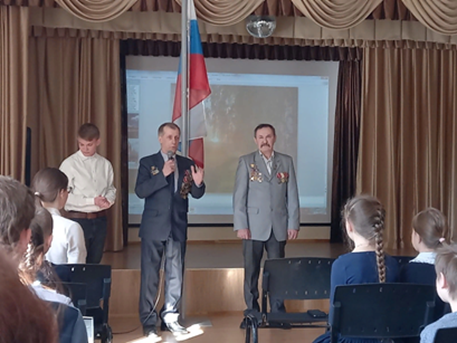 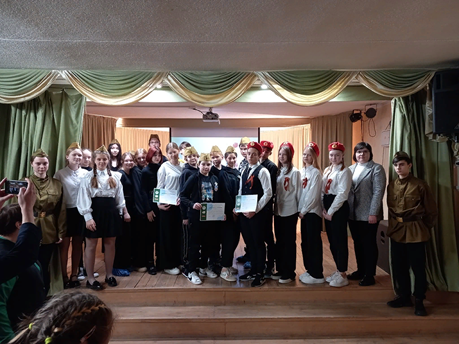 Профилактика противоправного поведения, противодействие терроризму и экстремизму в подростковой среде. Правовое воспитание обучающихсяВажным аспектом воспитания обучающихся является формирование активной гражданской позиции, неприятия терроризма и любых форм проявлений экстремизма. В 2023 году обучающиеся приняли участие в ряде мероприятий по профилактике экстремизма, терроризма, противоправного поведения.Гимназисты участвовали в межмуниципальном конкурсе творческих работ в образовательном пространстве Курортного района «Скажи экстремизму – нет!», викторине в Доме культуры «Что такое хорошо, что такое плохо», районной правовой викторине «Будем жить по законам», интерактивном квесте «В ладу с законом», комплексной профилактической игре «Выбор за мной», игре «Кратер преткновения» по формированию коммуникативной культуры обучающихся. С профилактическими беседами выступал инспектор ПДН ОМВД России по Курортному району. Темы бесед: "Опасность использования электронных сигарет", "Ответственность за хищение и кражу", "Заведомо ложное сообщение об акте терроризма", "Нарушение порядка организации и проведения митингов, собраний, демонстраций", "Как не стать жертвой преступления", "Экстремизм и его проявления в молодежной среде", "Безопасность в среде Интернет".  Был проведен мониторинг оценки обучающимися безопасности в школьной среде, профилактики физического и психологического насилия, в том числе буллинга.Учащиеся 8-10-х классов посетили День открытых дверей АЗН Курортного района "Организация временного трудоустройства несовершеннолетних в свободное от учебы время".Сотрудники службы сопровождения участвовали в вебинаре "Противодействие идеологии терроризма в системе воспитательной работы ОУ", мониторинге "Выявление школьников с деструктивным поведением и система мер по профилактической работе с ними", прошли курсы повышения квалификации "Психология отклоняющегося поведения".Классные руководители на родительских собраниях информировали родительскую общественность о принимаемых мерах по профилактике экстремизма, терроризма, противоправного поведения, программах родительского контроля для смартфонов и других гаджетов, провели тематические классные часы. Состоялись уроки обществознания «Терроризм – угроза обществу 21 века», «Терроризм, его причины и последствия».Мероприятия, направленные на правовое просвещение учащихся: беседы сотрудника прокуратуры Курортного района о соблюдении законодательства;участие в интерактивном квесте «В ладу с законом»;участие в районной правовой викторине «Будем жить по законам»;СДДТ профилактическая игра «Буду делать хорошо и не буду плохо»;профилактика буллинга в начальной школе (игра, тренинг, дискурс;)правовой квест «Виновен - отвечай»;занятие «Международный день толерантности»;беседа о профилактике экстремизма и терроризма в подростковой среде;цифровой правовой диктант в рамках проекта РДДМ;беседа сотрудника КЦСОН «Профилактика деструктивного поведения несовершеннолетних»; беседа сотрудника КЦСОН «Профилактика уличных правонарушений»;беседа сотрудника КЦСОН «Правовое просвещение учащихся»;викторина, посвященная Дню Конституции;Web-квест «Территория закона»;урок местного самоуправления с депутатом МО г. Сестрорецк В.В. Матвеевым;информационная беседа с сотрудником Пенсионного фонда и др.Безопасность в сети Интернет:цифровой диктант «Интернет - безопасность»;урок «Безопасность в Интернете»;тематическая беседа старшего инспектора ПДН ОМВД России по Курортному району «Безопасность в сети Интернет»;классные часы «Безопасность в сети Интернет» и др.ЗдоровьесбережениеПропаганда здорового образа жизни – часть воспитательной работы в гимназии.  В 2023 году гимназисты участвовали в мероприятиях к 100-летнему юбилею со дня рождения В. Боброва: провели веселые страты, конкурс рисунков "Спортивная слава В.М. Боброва", посмотрели фильм, посвященный В. Боброву. Обучающиеся участвовали в районной профилактической игре «Анти-СПИД», районном конкурсе творческих работ «Здоровье в твоих руках» и заняли призовые места. Декада здорового образа жизни была полна событиями: викторина «С чего начинается здоровье» для 2-х классов, викторина «Слагаемые здорового образа жизни» для 5б и 6-х классов, прошел конкурс рисунков среди учащихся 5-6-х классов. Гимназисты участвовали во Всероссийской массовой лыжной гонке «Лыжня России», в туристических состязаниях «Золотая осень», обучающиеся 5б ходили в однодневный поход.В течение года гимназисты разных классов активно принимали участие в сдаче нормативов ГТО. На базе гимназии зарегистрирован Школьный спортивный клуб «Движение вверх», который предлагает учащимся после уроков посещать кружки волейбола, общей физической подготовки (ОФП), шахмат и шашек. В 2023 году в ШСК занимались хореографией и шахматами учащиеся начальных классов.На родительских собраниях в течение года проводилось информирование родителей о мерах по здоровьесбережению обучающихся.Школьное самоуправление	В 2023 году в гимназии продолжил работу Совет гимназистов (добровольная, самодеятельная, самоуправляемая, общественная, неполитическая организация подростков). В течение года Совет гимназистов собирался не менее 2-х раз в четверть.	Воспитанники ДОО «Сова» приняли участие в школьном этапе Санкт-Петербургского городского фестиваля-конкурса лидеров детских общественных объединений «Как вести за собой» (Орлова Ксения, Белобородова Олеся, Шепелева Мария - 10 класс) Четвертого мая в гимназии прошел традиционный День самоуправления, который в этом году посвящен 85-летнему юбилею гимназии. Директором гимназии на этот день был выбран обучающийся 11 класса Гуляев Иван, который смог сформировать команду единомышленников, обеспечивших проведение праздника. В течение дня гимназисты средних и старших классов своими силами провели более 60 уроков, организовывали веселые перемены. День завершился дискотекой в стиле 90-х годов.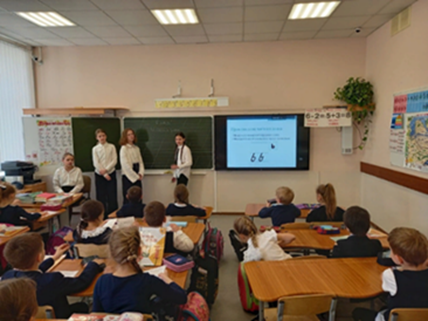 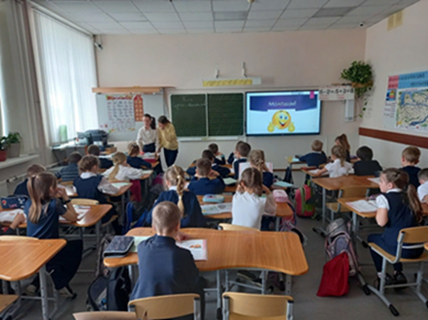 Развитие творческого потенциалаВ 2023 году в гимназии продолжалась активная творческая жизнь. В реестре школьных театров была зарегистрирована гимназическая театральная студия «Наш театр». За год театральная студия смогла воплотить в жизнь следующие проекты: творческий вечер «Несколько слов о любви» (9, 10, 11 классы);спектакль «12 месяцев» в исполнении обучающихся 7а класса; спектакль «Портрет»;спектакль «Свинопас» (6б класс);спектакль на английском языке «Венецианский купец» в исполнении обучающихся 11 класса;новогоднее представление «Алиса в сказочной стране».Учащиеся гимназии приняли участие в конкурсах и фестивалях разного уровня: районном конкурсе "Разукрасим мир стихами", районном этапе городского межведомственного детско-юношеского творческого конкурса "Героям Отечества - Слава!", конкурсе детского научно-популярного видео «Знаешь? Научи!», Всероссийской акции "Крымские истории", акции декоративно-прикладного творчества "Я, ты, он, она - в слове мы сто тысяч я", Международном игровом конкурсе по литературе "Пегас". Гимназисты активно выезжали на экскурсии, посещали выставки. В выставочном центре АРТ-Курорт учащиеся встречались с художниками В. Янтаревым и Б. Безденежных. 16 января у гимназистов 5-х классов прошла первая в их учебной жизни историческая гостиная. Проведение исторических и литературных гостиных - традиция гимназии.  Учащиеся 5-11 классов готовят выступления, костюмы, реквизит и проводят театрализованные уроки вместе с учителями. Историческая гостиная пятых классов была посвящена народам, населяющим Древние Египет, Индию, Междуречье, Китай, Ассирию. Ребята приготовили не только костюмы и выступления, но и традиционные блюда этих народов.В этом году в гимназии появился книжный клуб гимназии "Дверь в параллельный мир", объединивший любителей чтения среди старшеклассников и учителей.Стихи поэтов-шестидесятников Евгения Евтушенко и Роберта Рождественского звучали на литературной гостиной «А душу можно ль рассказать?». Учащиеся 11 класса воссоздали на сцене атмосферу 60-70 годов XX века.В марте в гимназии прошли масленичные гуляния для 1-4 классов. Учитель музыки Ушакова Жанна Викторовна организовала веселый и яркий праздник для учащихся начальной школы.22 марта, в гимназии вновь открыла свои двери литературная гостиная. На этот раз организаторами ее стали десятиклассники, смело и легко подхватившие поэтическое слово, которое им передали учащиеся 11 класса. «За порогом удивительные бездны!» - такова тема встречи.С 17 по 21 апреля в гимназии прошла неделя словесности, в которой участвовали все гимназисты. Ребята оформили выставку стенгазет "Портрет любимого произведения", учащиеся 8а класса показали спектакль по повести Н.В. Гоголя "Портрет", неделю словесности завершил литературный вечер "Встреча юных поэтов". Младшие гимназисты участвовали в квест-играх и викторинах, организованных старшеклассниками вместе с педагогами. Неделя словесности завершилась творческой встречей юных поэтов "Любви все возрасты покорны". Гимназисты средних и старших классов собрались в актовом зале, где читали стихи собственного сочинения.Октябрь и ноябрь 2023 года были наполнены творческими событиями, среди них:«Посвящение в первоклассники»;участие в отборочном туре «А ну ка парни!»;фестиваль поэзии «Золотая осень»;школьный отборочный тур городского конкурса «Разукрасим мир стихами»;мероприятие, посвященное Дню отца;поздравления ко Дню учителя;участие и победа в региональном этапе международной олимпиады «Россия и Беларусь»;участие в проекте «Своя игра»;районный этап городского конкурса «Разукрасим мир стихами»;поздравления мамам в День матери;участие в акции РДДМ «Завтрак для мамы».В декабре гимназисты участвовали в:международном детском форуме участников проекта «Живая классика»;финале городского конкурса чтецов «Разукрасим мир стихами» в ЦГДБ им. Пушкина;викторине по творчеству Л. Кэррола в библиотеке поселка «Солнечное»;творческом мероприятии в ФГКУ Санаторно-курортный комплекс «Западный»;литературной викторине по сказкам Т. Янсона Осенью 2023 года проведены экскурсии в Царское село, Комарово (музей «Пенаты» + некрополь), Летний сад, Петергоф (по программе «Юный путешественник»), музей Блокады,Эрмитаж, музей-квартиру Пушкина, Кунсткамеру, Юсуповский дворец, Музей елочной игрушки, Пулковскую обсерваторию, Ботанический сад, Музей оптики, Музей истории религии, Петровскую акваторию, Кронштадт, совершена пешеходная экскурсия по местам Достоевского и др.В течение года проходили внутригимназические выставки художественных работ учащихся разных классов.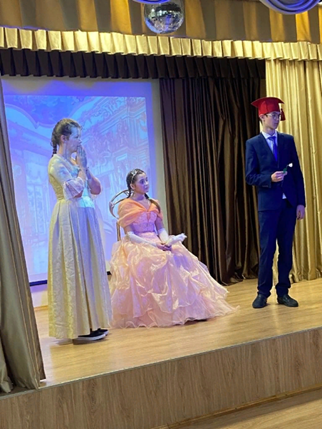 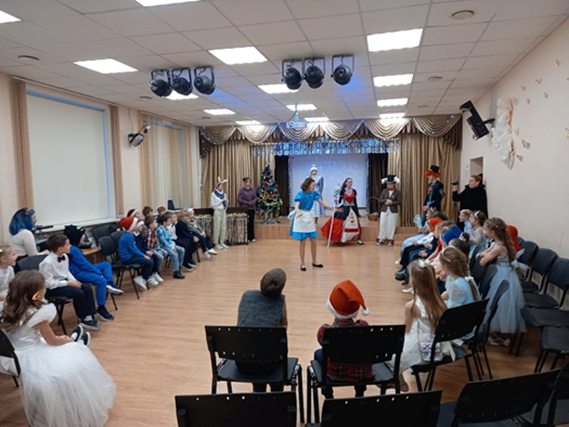 Школьное телевидениеВ 2023 году продолжило работу школьное телевидение «Пульс-ТВ». С сентября 2023 года проект «Пульс-ТВ» вошел в созданный MediaStar. Выпуски школьного телевидения размещены на официальном сайте гимназии в разделе «Пульс-ТВ» и в группе ВКонтакте «Пульс-ТВ. 433 гимназия».  Был создан фильм, посвященный юбилею гимназии, а также видеоролики в поддержку проводимых благотворительных акций и к праздничным дням.Создание видеороликов и видеофильмов:Видео воспоминания жительницы блокадного Ленинграда С.П. Гусаровой.Видеоролик – поздравление «Мы не забудем!», посвященный Дню Победы.Видеоролик по итогам участия в проекте «Твой бюджет в школах - 2022». Рекламный ролик для акции «КотКурорт».Видеоролик «Школьная столовая» для участия в городском конкурсе школьных столовых.Выпуски «Пульс-ТВ»:Пульс - ТВ. «Не пропустить важное». «Попробуй – сказала Мечта!»С октября по декабрь 2023 года ребята сняли выпуски MediaStar TV о помощи сельским библиотекам, осенних каникулах, поездках в Военно-морской музей, Экспофорум и зоопарк, поздравительные ролики к Дню Учителя, Новому году, два профориентационных выпуска. Выпуск о «Лаборатории будущего» был замечен медиаслужбой Исторического парка «Россия - моя история» и опубликован с нашего разрешения на официальном сайте парка: https://vk.com/im?msgid=117671&peers=180155612_48..Ведение групп в социальных сетях:«Пульс-ТВ. 433 гимназия»: https://vk.com/club159832610Детские социальные инициативы, волонтерство и добровольчество В 2023 году гимназисты принимали участие в:благотворительной акции «Подари тепло души» в помощь сестрорецкому приюту для бездомных животных «КотКурорт»;благотворительной акции «Старость в радость» по сбору подарков для одиноких пожилых людей, проживающих в Доме ветеранов войны и труда "Красная звезда" в поселке Смолячково;сборе новогодних подарков для детей, находящихся на реабилитации в 5-м онкологическом отделении детского санатория "Солнечное";благотворительной акции "Коробка храбрости" по сбору игрушек в помощь детским онкологическим отделениям;сборе книг для сельских библиотек, посвященном всемирному Дню книг и авторского права;сборе желудей и других плодов для Ленинградского зоопарка; акции по сбору необходимых вещей для организации «Лиза Алерт»;сборе помощи приюту для животных "Кот Курорт";акции для детей в детском интернате «Солнышко в ладошки»;акции «Доброделы Петербурга»;новогодней елке для обучающихся ГБОУ СОШ № 656 и др.Участие в акциях и флешмобах:Ежегодно гимназисты участвуют в акции «Старость в радость», чтобы поздравить с Новым годом ветеранов войны и труда, проживающих в Доме-интернате «Красная Звезда». Среди гимназистов приобрело большую популярность волонтерское движение «ДоброЛуч». В течение года неравнодушные ребята помогали приюту для бездомных животных «КотКурорт» - собирали корма, выгуливали питомцев приюта.Доброй традицией стало новогоднее поздравление от гимназистов для детей, находящихся на лечении в 5-м отделении онкогематологии детского санатория «Солнечное». Профессиональная ориентация обучающихсяПрофориентационная работа с обучающимися является одним из основных аспектов деятельности воспитательной службы гимназии. В 2023 году гимназисты участвовали в проекте по ранней профессиональной ориентации школьников 6-11 классов «Билет в Будущее», в рамках которого прошли профессиональное тестирование и профессиональные пробы. Также гимназисты участвовали в районной и городской конференциях по психологии "Ровесник - ровеснику", районном конкурсе презентаций "Хочу работать в Арктике!", районном конкурсе презентаций "Место женщины - в лаборатории!", городской профориентационной игре "Профессия от А до Я", городском конкурсе по профориентации "Мы - медики!". В течение года гимназисты 7-9 классов приняли участие в открытых уроках проектов «Шоу профессий» и «ПроеКториЯ», в профориентационных занятиях с сотрудниками ОАО "Навигатор поступления". Одиннадцатиклассники прошли анкетирование "Выпускник петербургской школы в городской образовательной экосистеме" и профессиональные пробы в Академии управления городской средой, градостроительства и печати.Учащиеся 9-11 классов приняли участие в городском проекте школьных инициатив «Твой бюджет – 2022». Проект «MediaStar», разработанный командой учащихся 11 класса, вошел в число победителей городского этапа. В рамках начала реализации проекта на базе гимназии прошли три мастер-класса по тележурналистике от Высшей школы печати и медиатехнологий «Санкт-Петербургского государственного университета промышленных технологий и дизайна». В сентябре проведены: сессии по работе проекта «MediaStar», форсайт-игра в рамках проекта «MediaStar», мероприятие «Лаборатория Будущего» проекта «MediaStar»: сбор актива, видеопробы, монтаж, подготовка репортажа, съемки видеороликов «Доброкрышечки», занятие с фотографом в проекте «MediaStar».В октябре прошло официальное открытие студии «MediaStar». В ноябре-декабре продолжалась работа студии: сбор актива, видеопробы, монтаж, подготовка репортажа.Гимназисты из 10 класса приняли участие в региональном фестивале «Профессии будущего» в Санкт-Петербургском государственном экономическом университете.Были заключены договоры о сотрудничестве с ФГБОУ ВО «Санкт-Петербургский государственный университет промышленных технологий и дизайна» и Государственным бюджетным нетиповым образовательным учреждением Дворец учащейся молодежи      Санкт-Петербурга.В ноябре проведена лекция сотрудников Колледжа юстиции, занятия с представителями Санкт-Петербургского Гуманитарного университета профсоюзов, гимназисты посетили Сестрорецкий технологический колледж им. С.И. Мосина, участвовали в профессиональных пробах, презентациях, районной и городской конференции по психологии для обучающихся 6-11 классов «Ровесник - ровеснику».В ноябре-декабре поведены: профпроба в Агентстве занятости населения Курортного района;  профпроба «Машинист» в Учебном центре РЖД;информирование учащихся от представителей Военного инженерно-технического института;информирование учащихся от представителей Военного института железнодорожных войск;выезд на чемпионат по профессиональному мастерству «Профессионалы»;профпроба в Колледже сервиса и туризма «Администратор отеля»;профпроба «Библиотекарь» в библиотеке семейного чтения «Колокольчик».В течение года проводились информационные встречи с представителями образовательных учреждений и предприятий Санкт-Петербурга: ГБУЗ «Городская больница № 40» в рамках регионального проекта «Обеспечение медицинских организаций системы здравоохранения квалифицированными кадрами», ФГБОУ ВО «Санкт-Петербургский государственный университет промышленных технологий и дизайна», Юридического колледжа, Университета ГПС МЧС России и др.Экологическое воспитание	Гимназисты активно участвовали в акциях и проектах экологической направленности. В течение года обучающиеся участвовали в районном дистанционном конкурсе рисунков "Зеленая планета", Всероссийском экологическом диктанте, районных акциях "День леса" и "День птиц", районном конкурсе детских экологических рисунков "Экология глазами детей", весеннем субботнике на территории гимназии. Гимназисты средних и старших классов в рамках акций «День леса» и «День птиц» провели викторины, интерактивные занятия, выпустили стенгазеты для учащихся начальных классов. В течение года гимназисты собирали пластиковые крышки в специальный контейнер и затем отправляли их на переработку. В 1а классе был организован экологический урок «Крышечки ДоброТы».ТолерантностьВ рамках недели по развитию толерантности обучающиеся приняли участие в районной профилактической онлайн-викторине "Возьмемся за руки, друзья!", посетили ЦДБ им. Михалкова, где прослушали научно-популярную лекцию "Язык и наш взгляд на мир: где точка пересечения?" В течение года проведены классные часы «Быть современным – быть толерантным», тематические занятия «Давай сделаем нашу жизнь добрее», «Календарь праздников народов России» и др.Профилактика употребления алкоголесодержащей и табачной продукции, коррекция поведения несовершеннолетних «Группы риска» (ВШК, ТЖС, СОП)Служба сопровождения гимназии на постоянной основе ведет работу по профилактике противоправного поведения несовершеннолетних, коррекции поведения обучающихся «Группы риска», пропаганде здорового образа жизни и неупотребления алкогольной продукции, никотина, курительных смесей, наркотических веществ с обучающимися гимназии. Проведено 6 заседаний Психолого-педагогического консилиума (рассмотрено 11 обучающихся). Основные проблемы – низкая успеваемость, неудовлетворительные оценки по итогам учебных четвертей, нарушение дисциплины, семейные конфликты, нарушение адаптации в коллективе. Проведено 12 заседаний службы сопровождения (рассмотрено 17 обучающихся).Проведено 14 заседаний совета по профилактике безнадзорности и беспризорности (рассмотрено 28 обучающихся).Проведены профилактические групповые и индивидуальные беседы - «Моя будущая профессия», «Получение цифровых профессий и Soft – skills навыков», «Мой темперамент», «Как я вижу свое развитие в будущем. Пишем план на каникулы по самопознанию», «Последствия употребления ПАВ»;  Индивидуальные беседы «Профилактика употребления алкоголя и табака», «Скажи кто твой друг…», «Подросток в современном мире»;  Групповые занятие «Мои ценности», «ЗОЖ – как ценность», «Вредные привычки», «Безопасность в интернет - пространстве», «Безопасность в современном мире»; 	Тематические интерактивные беседы “Сохрани себя” (профилактика употребления алкоголя, в том числе слабоалкогольных коктейлей, энергетических напитков). «Soft – skills навыки, как возможность получения актуальных современных профессий?».  	Обучающиеся в течение года участвовали в районной профилактической игре-викторине «Анти - СПИД» и тематическом занятии по профилактике зависимого поведения и ВИЧ /СПИДа.Сотрудники службы сопровождения прошли повышение квалификации по теме «Психология отклоняющегося поведения» (108 часов), «Методы активного психолого-педагогического взаимодействия в образовании» (март/июнь 2023). Выступили с докладом в рамках Петербургского международного образовательного форума. Проведена подготовка к участию в районной психологической конференции среди обучающихся 6-8 классов, выполнены работы на тему «Выбор профессии. Продолжение».Ершова Ирина (9 класс) и Чебакова Яна (10 класс) подготовлены к Городской психологической конференции «Ровесник – ровеснику 2023» по развитию личностной и социальной зрелости (дипломы призеров 3 степени).  Сотрудники участвовали в работе методического объединения, разработали коррекционные и развивающие программы (тренинги на командообразование, развитие коммуникативных навыков, развитие познавательных процессов – внимание, память), были слушателями городской психологической конференции на базе СПб АППО в феврале 2023 года и вебинара "Противодействие идеологии терроризма в системе воспитательной работы ОУ".Профилактика детского дорожно-транспортного травматизмаВ течение года в гимназии ведется работа по профилактике детского дорожно-транспортного травматизма. Детский дорожно-транспортный травматизм имеет ярко выраженный сезонный и временной характер. Основная часть ДТП регистрируется в период с мая-июня по сентябрь, то есть во время летних каникул. В сентябре 2023 года с обучающимися гимназии был проведен инструктаж о необходимости внимательного поведения рядом с проезжей частью. С обучающимися, нарушившими ПДД, проводится профилактическая работа (беседы).Обучение ПДД проводится в рамках программы учебного модуля «Дорожная безопасность» для учащихся 5-7 классов, для 8-9 классов - интеграция в учебный предмет ОБЖ, для учащихся начальной школы - в «Окружающий мир». Беседы по ПДД проводятся с 1 по 11 класс классными руководителями на классных часах по программе, разработанной в ОУ. В журналах ведутся записи о проведенных занятиях, контроль администрации осуществляется регулярно.В гимназии имеется 4 информационных стенда по профилактике ДДТТ, расположенных в рекреации 1 и 2 этажей, а также 10 уголков дорожной безопасности, расположенных в кабинетах начальной школы, которые обновляются регулярно. Схема безопасного подхода расположена на стенде 1 этажа. В дневниках учащихся 1-4 имеются схемы безопасного прохода к гимназии (типовые), а также памятки по БДД.Паспорт дорожной безопасности (далее - Паспорт) имеется, обновлен и согласован в ОО и ОГИБДД, общие сведения и схемы обновляются по мере необходимости, используются в работе. Паспорт размещен на сайте ОУ в разделе http://school433spb.ru/partition/64589/. Сведения и схемы безопасных маршрутов Паспорта, имеются у классных руководителей и лиц, назначаемых ответственными за безопасность детей при проведении внешкольных мероприятий. В ГБОУ гимназии № 433 систематически ведется работа, направленная на профилактику детского дорожно-транспортного травматизма. Проводятся тематические недели, Единые дни детской дорожной безопасности, школьные конкурсы, тематическое мероприятие «Автогородок». В течение года вопрос ПДДТТ неоднократно обсуждался на Педагогических Советах, родительских собраниях. В 2023 году в гимназии продолжил работу родительский патруль.В начале года педагоги и учащиеся прошли вводный инструктаж по ОТ и ТБ. При проведении внешкольных мероприятий с педагогами, ответственными за жизнь и здоровье детей, проводится целевой инструктаж, педагоги проводят целевой инструктаж по ТБ с учащимися. Ведутся журналы инструктажей, в которых фиксируются все проведённые инструктажи, с 14-летнего возраста – под роспись обучающихся. Организована совместная работа с ДДТ «На реке Сестре» Курортного района СПб по договору (о сотрудничестве) сетевой форме реализации плана мероприятий в рамках оказания методической помощи, проведении организационно-массовой работы, совместной деятельности в области воспитания законопослушных участников дорожного движения. Организована совместная работа с ОГИБДД Курортного района, сотрудники регулярно предоставляют информацию для обновления стендов, проводят с учащимися беседы и др. Обследование работы ГБОУ гимназии № 433 по ПДДТТ проведено 29 марта 2023 года. Заключение по результатам обследования: организацию работы по профилактике детского дорожно-транспортного травматизма и обучение несовершеннолетних правилам безопасного поведения на дорогах в ГБОУ гимназии № 433 считать удовлетворительной.Учащиеся ОУ приняли участие в районных и городских мероприятиях по БДД: акция «Внимание-дети!», День памяти жертв ДТП, неделя Дорожной безопасности, «Европейская неделя дорожной безопасности», районные соревнования «Безопасное колесо», слет отрядов ЮИД «Марафон безопасности», конкурс ДПИ и ИЗО «Дорога и мы», игровая программа «Город дорог», региональный конкурс игровых программ «Созвездие игры. Дети» (номинация «Территория безопасности»). Учащиеся начальной школы вместе с инспектором по пропаганде правил дорожного движения своими руками изготовили светоотражатели и новогодние игрушки для водителей, которые потом вручили участникам дорожного движения. В гимназии регулярно проводятся тематические занятия, конкурсы рисунков «Я рисую улицу», игры, викторины. К проведению мероприятий по предупреждению ДДТТ привлекаются работники ГИБДД. Проводится работа с родителями по вопросам профилактики ДДТТ.Осенью проведены квест-игра «Безопасный путь в школу», занятия «Пятиминутки по безопасности на дорогах», урок с сотрудником ГИБДД.Пропаганда среди обучающихся знаний противопожарной безопасности 	В соответствии с планом проводились тренировочные эвакуации, инструктажи обучающихся с демонстрацией видеофильмов.Таблица результативности участия в конкурсах, фестивалях, смотрахХарактеристика системы психолого-педагогического сопровожденияВ гимназии функционирует служба психолого-педагогического сопровождения: социальный педагог, педагог-психолог, учитель-логопед (на условиях сетевого взаимодействия с ЦППМСП Курортного района).Социальный педагог:изучает психолого-медико-педагогические особенности личности обучающихся, их микросреду и условия жизни;выявляет интересы и потребности, трудности и проблемы, конфликтные ситуации, отклонения в поведении обучающихся и своевременно оказывает им социальную помощь и поддержку;содействует созданию обстановки психологического комфорта и безопасности личности обучающихся.Педагог-психолог:участвует в создании развивающей, психологически комфортной среды;проводит обследования с целью контроля за ходом развития обучающихся, выявляет нуждающихся в психологической помощи;проводит необходимые психолого-педагогические измерения, обработку результатов, подготовку психологических заключений и рекомендаций;ведет консультационную работу;оказывает помощь семье в создании положительного микроклимата.Учитель-логопед:участвует в создании развивающей среды;проводит обследования с целью контроля за ходом развития обучающихся, выявляет нуждающихся в логопедической помощи;проводит занятия с учащимися начальных классов с целью преодоления учебных затруднений;проводит необходимые измерения, обработку результатов, подготовку заключений и рекомендаций;ведет консультационную работу.Основной целью работы социального педагога является создание условий для психологического комфорта и безопасности ребёнка, удовлетворение его потребностей с помощью социальных, правовых, психологических, медицинских, педагогических механизмов, предупреждение и преодоление негативных явлений в семье и гимназии.Для реализации поставленных задач были проведены мероприятия, направленные на:Формирование у учащихся адекватного представления о здоровом образе жизни, профилактика утомляемости гимназистов в процессе учебного труда.Цель психолого-педагогической службы гимназии - создание оптимальных условий для сохранения и укрепления психологического здоровья учащихся и педагогов.Основные задачи деятельности педагогов-психологов в 2023 году:психолого-педагогическое сопровождение участников образовательного процесса;содействие личностному и интеллектуальному развитию обучающихся на каждом возрастном этапе;профилактика и преодоление отклонений в социальном и психологическом здоровье, а также развитии обучающихся;содействие обеспечению деятельности педагогических работников гимназии научно-методическими материалами и разработками в области психологии;оказание помощи в личностном развитии способным, одаренным обучающимся в условиях общеобразовательного учреждения;повышение квалификации, посещение конференций, курсов и др.Основные направлениями работы:консультативная работа с обучающимися, педагогами и родителями (законными представителями);диагностическая работа в отношении проблем гимназистов в обучении, межличностном взаимодействии, семейных отношениях;обеспечение психолого-педагогического сопровождения образовательного процесса, оказание помощи руководству гимназии в решении психологических задач. В 2023 году педагогами-психологами проводились следующие виды работы:Координация деятельности всех специалистов гимназии по повышению успеваемости и социальной адаптации детей и подростковВ течение 2023 года педагогами-психологами проводились следующие виды работы:В гимназии действует служба медиации, направленная на формирование благополучного, гуманного и безопасного пространства для полноценного развития и социализации детей и подростков, в том числе при возникновении трудных жизненных ситуаций. Проведены занятия на тему «Дружба» (4а, 4б, 5а классы), урок по взаимопониманию и невербальному общению (6б класс), арт-терапевтические занятия на тему дружбы и гармонии (4б класс).Выводы: 	1. ГБОУ гимназия № 433 обладает концепцией реализации образовательной деятельности, отвечающей требованиям обновленных ФГОС общего образования и соответствующей образовательным запросам обучающихся и их родителей. 2. Реализация основных образовательных программ ГБОУ гимназии № 433 соответствует в полном объеме требованиям обновленных федеральных государственных образовательных стандартов. Гимназия является инновационным образовательным учреждением, дающим доступное качественное образование с приоритетом гуманитарного.3. Контингент обучающихся гимназии стабилен. Гимназия успешно функционирует в условиях высокой конкуренции образовательных учреждений, востребована населением, что подтверждается положительной динамикой контингента обучающихся и количеством поданных заявлений в 1-ые и 10-ые классы. В условиях большого предложения и возможности выбора предоставляемых образовательных услуг родители осознанно выбирают ГБОУ гимназию № 433 как образовательное учреждение, обеспечивающее высокое качество изучения учебных предметов гуманитарной направленности. Гимназия имеет устойчивый контингент обучающихся и их родителей, разделяющих традиции, принципы построения учебно-воспитательного процесса гимназии. У многих обучающихся здесь учились бабушки и дедушки, родители, старшие братья и сестры. Выпускники гимназии среди ее сильных сторон выделяют особую позитивную культурную среду, внимание к формированию общечеловеческих ценностей, поэтому приводят в гимназию своих детей.4. Обучающиеся гимназии № 433 хорошо воспитаны, мотивированы на учебу, нацелены на дальнейшее продолжение образования.В гимназии строго соблюдаются Правила для обучающихся и Устав гимназии. Ведется строгий контроль посещаемости уроков. Пропуски занятий без уважительной причины практически исключены.5. Педагогическим коллективом гимназии созданы благоприятные условия для развития личности ребёнка, доверительная атмосфера образовательного учреждения позволяет родителям (законным представителям) эффективно взаимодействовать с классными руководителями, администрацией, социальным педагогом, психологом. Возникновение учебных затруднений, скольжения во взаимопонимании родителей, педагогов, обучающихся рассматриваются глубоко профессионально, с привлечением при необходимости всех субъектов профилактики. 6. Гимназия регулярно информирует общественность о своей деятельности на официальном сайте.В Интернет-изданиях Курортного района и на Информационном портале Курортного и Кронштадтского районов Санкт-Петербурга «В Курсе» за 2023 год размещено более 30 публикаций, посвященных гимназии.3. Содержание и качество подготовки обучающихсяПредметом оценки содержания и качества подготовки обучающихся является степень их соответствия требованиям ФГОС.3.1. Содержание подготовки Анализ учебного плана ГБОУ гимназии № 433Учебный план начального общего образования (на основе ФОП НОО)Учебный план является частью основной образовательной программы начального общего образования гимназии (далее – ООП НОО), разработанной в соответствии с ФГОС начального общего образования, с учетом Федеральной образовательной программы начального общего образования, и обеспечивает выполнение санитарно-эпидемиологических требований СП 2.4.3648-20 и гигиенических нормативов и требований СанПиН 1.2.3685-21.В основу учебного плана НОО положен вариант федерального учебного плана № 1 Федеральной образовательной программы, утвержденной приказом Министерства просвещения от 18 мая 2023 года № 372. Вариант № 1 предназначен для образовательных организаций, в которых обучение ведется на русском языке в режиме пятидневной недели.Количество учебных занятий за 4 учебных года не может составлять менее 2954 часов и более 3345 часов. В учебном плане ГБОУ гимназии № 433 общее количество учебных занятий за 4 года составляет 3039 академических часов.Учебный план состоит из двух частей – обязательной части и части, формируемой участниками образовательных отношений.Объём обязательной части программы начального общего образования составляет 80%, а объём части, формируемой участниками образовательных отношений из перечня, предлагаемого образовательной организацией, – 20% от общего объёма.Обязательная часть учебного плана определяет состав учебных предметов обязательных предметных областей, которые должны быть реализованы во всех имеющих государственную аккредитацию образовательных организациях, реализующих основную образовательную программу начального общего образования, и учебное время, отводимое на их изучение по классам (годам) обучения.Часть учебного плана, формируемая участниками образовательных отношений, обеспечивает реализацию индивидуальных потребностей обучающихся. Время, отводимое на данную часть внутри максимально допустимой недельной нагрузки обучающихся, может быть использовано на увеличение учебных часов, отводимых на изучение отдельных учебных предметов, учебных курсов, учебных модулей по выбору родителей (законных представителей) несовершеннолетних обучающихся, в том числе предусматривающих углублённое изучение учебных предметов, с целью удовлетворения различных интересов обучающихся, потребностей в физическом развитии и совершенствовании, а также учитывающих этнокультурные интересы.Учебный план основного общего образования (5-7 классы на основе ФОП ООО)Учебный план является частью основной образовательной программы основного общего образования гимназии (далее – ООП ООО), раскрывающей специфику его деятельности в содержательном и процессуальном направлениях. Гимназия самостоятельно разрабатывает основную образовательную программу в соответствии с обновленным ФГОС ООО и с учетом Федеральной образовательной программы основного общего образования и обеспечивает выполнение санитарно-эпидемиологических требований СП 2.4.3648-20 и гигиенических нормативов и требований к режиму образовательного процесса, установленных СанПиН 1.2.3685-21.Учебный план разработан на основе варианта № 1 федерального учебного плана Федеральной образовательной программы основного общего образования, утвержденной приказом Министерства просвещения от 18 мая 2023 года № 370.Количество учебных занятий за пять лет не может составлять менее 5058 академических часов и более 5848 академических часов. В ГБОУ гимназии № 433 общее количество учебных занятий за пять лет составляет 5338 академических часов.Максимальный объем аудиторной нагрузки обучающихся в неделю в 5, 6 и 7 классах при пятидневной неделе и 34 учебных неделях составляет 29, 30 и 32 часа соответственно, в 8-9 классах - 33 часа.Учебный план ООО состоит из двух частей: обязательной части и части, формируемой участниками образовательных отношений.Обязательная часть учебного плана определяет состав учебных предметов обязательных для всех имеющих по данной программе государственную аккредитацию образовательных организаций, реализующих образовательную программу основного общего образования, и учебное время, отводимое на их изучение по классам (годам) обучения.Часть учебного плана, формируемая участниками образовательных отношений, определяет время, отводимое на изучение учебных предметов, учебных курсов, учебных модулей по выбору обучающихся, родителей (законных представителей) несовершеннолетних обучающихся, в том числе предусматривающие углубленное изучение учебных предметов, с целью удовлетворения различных интересов обучающихся, потребностей в физическом развитии и совершенствовании, а также учитывающие этнокультурные интересы, особые образовательные потребности обучающихся с ОВЗ.В рамках учебного предмета «Математика» предусмотрено изучение учебных курсов «Алгебра», «Геометрия», «Вероятность и статистика».При реализации модуля «Введение в Новейшую историю России» в курсе «История России» количество часов на изучение учебного предмета «История» в 9 классе рекомендуется увеличить на 17 учебных часов.Часть, формируемая участниками образовательных отношений при 5-дневной учебной неделе, является обязательным компонентом учебного плана и определяет дополнительное время на изучение отдельных учебных предметов обязательной части:  «Русский язык» в 5-8 классах – 34 часа в год, 1 час в неделю в каждом классе; «Литература» в 7 классе - 34 часа в год, 1 час в неделю; «Математика» в 7 классе - 34 часа в год, 1 час в неделю; «История» в 9 классе - 34 часа в год, 1 час в неделю.Кроме того, на учебный предмет «История и культура Санкт-Петербурга» в 5-7 классах отводится 34 часа в год, 1 час в неделю в каждом классе, учитывая сложившиеся традиции петербургского образования.При реализации учебного плана количество часов на физическую культуру составляет два, третий час рекомендуется реализовывать образовательной организацией за счет часов части, формируемой участниками образовательных отношений, внеурочной деятельности и (или) за счёт посещения обучающимися спортивных секций, школьных спортивных клубов, включая использование учебных модулей по видам спорта.Учебный план основного общего образования (8-9 классы)Учебный план является частью основной образовательной программы основного общего образования гимназии (далее – ООП ООО), раскрывающей специфику его деятельности в содержательном и процессуальном направлениях. Гимназия самостоятельно разрабатывает основную образовательную программу в соответствии с ФГОС основного общего образования и с учетом примерной основной образовательной программы основного общего образования и обеспечивает выполнение санитарно-эпидемиологических требований СП 2.4.3648-20 и гигиенических нормативов и требований к режиму образовательного процесса, установленных СанПиН 1.2.3685-21.Учебный план основного общего образования обеспечивает введение в действие и реализацию требований ФГОС основного общего образования, определяет общий объем нагрузки и максимальный объем аудиторной нагрузки обучающихся, состав и структуру обязательных предметных областей по классам (годам обучения). В учебном плане ГБОУ гимназии № 433 общее количество учебных занятий за пять лет составляет 5338 академических часов; за 8-9 класс - 2244 академических часа (по 1122 часа в каждом классе).Учебный план состоит из двух частей: обязательной части и части, формируемой участниками образовательных отношений.В обязательную часть учебного плана в соответствии с ООП ООО внесены изменения: в связи с завершением изучения программы по учебным предметам «Музыка» и «ИЗО» в VII классе, в VIII классе добавляется по 1 часу в неделю на изучение учебных предметов «Литература» и «Геометрия». Изучение предметной области «Родной язык и родная литература» интегрировано в учебные предметы «Русский язык», «Литература» в целях обеспечения достижения обучающимися планируемых результатов освоения русского языка как родного и родной литературы в соответствии с ФГОС основного общего образования.Изучение учебного предмета «Технология» в V-VIII классах построено по модульному принципу с учетом возможностей гимназии. Количество часов, отведенных на изучение модулей и(или) тем, определяется рабочей программой учителя. Обязательный минимум содержания основных образовательных программ учебного предмета «Технология» изучается в рамках следующих направлений: «Индустриальные технологии» («Технология. Технический труд»); «Технологии ведения дома» («Технология. Обслуживающий труд»). Каждое направление включает базовые и инвариантные разделы. Выбор направления обучения не проводится по гендерному признаку, а исходит из образовательных потребностей и интересов обучающихся.В рамках обязательной технологической подготовки обучающихся VIII класса для обучения графической грамоте и элементам графической культуры в рамках учебного предмета «Технология» обязательно изучение раздела «Черчение и графика» (в том числе с использованием ИКТ).Предпрофильная подготовка обучающихся в IX классе предусматривает изучение профориентационных программ для выбора профиля дальнейшего обучения за счет часов внеурочной деятельности.Согласно рекомендациям ФОП ООО (п. 167.13) в рамках часов, отведенных на изучение предмета «История», выделяется 17 часов на изучение модуля «введение в Новейшую историю России».При реализации учебного плана количество часов на физическую культуру составляет два, третий час рекомендуется реализовывать образовательной организацией за счет часов части, формируемой участниками образовательных отношений, внеурочной деятельности и (или) за счёт посещения обучающимися спортивных секций, школьных спортивных клубов, включая использование учебных модулей по видам спорта.Часть учебного плана, формируемая участниками образовательных отношений, сформирована в соответствии с ООП ООО и с учетом интересов и потребностей обучающихся и родителей (законных представителей). Учебные часы распределяются на изучение:учебного предмета «Русский язык» в VIII классе (по 34 часа в год, по 1 часу в неделю в каждом классе);учебного предмета «Алгебра» в IX классе - 34 часа в год, 1 час в неделю.Учебный план среднего общего образования (10 класс на основе ФОП СОО)  Учебный план является частью основной образовательной программы среднего общего образования (далее – ООП СОО) и обеспечивает реализацию требований федерального государственного образовательного стандарта среднего общего образования и Федеральной образовательной программы среднего общего образования, определяет общие рамки отбора учебного материала, формирования перечня результатов образования и организации образовательной деятельности, обеспечивает выполнение санитарно-эпидемиологических требований к режиму образовательного процесса СП 2.4.3648-20 и гигиенических нормативов и требований СанПиН 1.2.3685-21.Учебный план разработан на основе варианта № 4 гуманитарного профиля федерального учебного плана Федеральной образовательной программы среднего общего образования, утвержденной приказом Министерства просвещения от 18 мая 2023 года         № 371.Учебный план определяет количество учебных занятий за 2 года на одного обучающегося – не менее 2170 академических часов и не более 2516 академических часов (не более 37 часов в неделю). В учебном плане ГБОУ гимназии № 433 общее количество учебных занятий за два года составляет 2312 академических часов.         	Учебный план состоит из двух частей: обязательной части и части, формируемой участниками образовательных отношений.Обязательная часть учебного плана определяет состав учебных предметов обязательных для всех имеющих по данной программе государственную аккредитацию образовательных организаций, реализующих образовательную программу среднего общего образования, и учебное время, отводимое на их изучение по классам (годам) обучения.Часть учебного плана, формируемая участниками образовательных отношений, определяет время, отводимое на изучение учебных предметов, учебных курсов, учебных модулей по выбору обучающихся, родителей (законных представителей) несовершеннолетних обучающихся, в том числе предусматривающие углубленное изучение учебных предметов, с целью удовлетворения различных интересов обучающихся, потребностей в физическом развитии и совершенствовании, а также учитывающие этнокультурные интересы, особые образовательные потребности обучающихся с ОВЗ.В 2023 году ГБОУ гимназия № 433 в X классе реализует учебный план гуманитарного профиля с углубленным изучением истории и обществознания.        	Учебный план гимназии сконструирован с ориентацией на будущую сферу профессиональной деятельности, с учетом предполагаемого продолжения образования обучающихся, исходя из запроса обучающихся IX классов и их родителей (законных представителей).Гуманитарный профиль ориентирует на такие сферы деятельности, как педагогика, психология, общественные отношения и другие. Учебный план профиля обучения должен содержать не менее 13 учебных предметов («Русский язык», «Литература», «Иностранный язык», «Математика», «Информатика», «История», «Обществознание», «География», «Физика», «Химия», «Биология», «Физическая культура», «Основы безопасности жизнедеятельности») и предусматривать изучение не менее 2 учебных предметов на углубленном уровне из соответствующей профилю обучения предметной области и (или) смежной с ней предметной области. 	В гуманитарном профиле для изучения на углубленном уровне выбраны учебные предметы из предметной области «Общественно-научные предметы»: «История» (136 часов в год, 4 часа в неделю) «Обществознание» (136 часов в год, 4 часа в неделю).В учебном плане учебный предмет «Математика» (предметная область «Математика и информатика») представлен тремя учебными курсами: «Алгебра и начала математического анализа», «Геометрия», «Вероятность и статистика».Часть, формируемая участниками образовательных отношений при 5-дневной учебной неделе, является обязательным компонентом учебного плана и определяет дополнительное время на изучение отдельных учебных предметов обязательной части учебного плана: «Русский язык», «Литература», «Математика» (34 часа в год, 1 час в неделю в каждом классе). При реализации вариантов учебного плана естественно-научного, гуманитарного, социально-экономического, технологического, количество часов на физическую культуру составляет два, третий час рекомендуется реализовывать образовательной организацией за счет часов части, формируемой участниками образовательных отношений, внеурочной деятельности и (или) за счёт посещения обучающимися спортивных секций школьных спортивных клубов, включая использование учебных модулей по видам спорта. В учебном плане предусмотрено обязательное выполнение обучающимися X-XI классов индивидуального проекта (по 1 часу в неделю, 68 часов за два года). Индивидуальный проект выполняется обучающимся самостоятельно под руководством учителя по выбранной теме в рамках одного или нескольких изучаемых учебных предметов, курсов в любой избранной области деятельности: познавательной, практической, учебно-исследовательской, социальной, художественно-творческой, иной. Учебный план среднего общего образования (11 класс)Учебный план является частью основной образовательной программы среднего общего образования (далее – ООП СОО) и реализует основную образовательную программу среднего общего образования в соответствии с требованиями ФГОС СОО в XI классе гимназии.             Гимназия самостоятельно разрабатывает образовательные программы в соответствии с ФГОС СОО и с учетом примерной основной образовательной программы среднего общего образования.             Учебный план среднего общего образования является одним из основных механизмов, обеспечивающих достижение обучающимися результатов освоения основной образовательной программы в соответствии с требованиями ФГОС среднего общего образования. Учебный план определяет состав и объем учебных предметов, курсов, а также их распределение по классам (годам) обучения.Учебный план определяет количество учебных занятий за 2 года на одного обучающегося – не менее 2170 академических часов и не более 2590 академических часов (не более 37 часов в неделю). В учебном плане ГБОУ гимназии № 433 общее количество учебных занятий за два года составляет 2312 академических часов.В 2023 году ГБОУ гимназия № 433 в XI классе продолжает реализацию универсального профиля (с углубленным изучением математики, русского языка и права).Учебный план реализует универсальный профиль и содержит обязательные учебные предметы, изучаемые на углубленном и базовом уровнях.Углубленный уровень:«Русский язык» (102 часа в год, 3 часа в неделю)«Математика: «Алгебра и начала математического анализа», «Математика: Геометрия» (204 часа в год, 6 часов в неделю)«Право» (68 часов в год, 2 часа в неделю).Базовый уровень:«Литература» (102 часа в год, 3 часа в неделю)«Иностранный язык (английский)» (102 часа в год, 3 часа в неделю)«История» - (68 часов в год, 2 часа в неделю)«Физическая культура» (102 часа в год, 3 часа в неделю)«Основы безопасности жизнедеятельности» (34 часа в год, 1 час в неделю) «Индивидуальный проект» (34 часа в год, 1 час в неделю).Часть, формируемая участниками образовательных отношений при 5-дневной учебной неделе, является обязательным компонентом учебного плана и определяет дополнительное время на изучение учебного предмета «История» (34 часа в год, 1 час в неделю) и учебного предмета «Информатика» на базовом уровне (34 часа в год, 1 час в неделю).В учебном плане гимназии в X-XI классах общественные науки представлены учебным предметом «География» (34 часа в год, 1 час в неделю), самостоятельными учебными предметами: «Обществознание» (68 часов в год, 2 часа в неделю), «Экономика» (34 часа в год, 1 час в неделю в XI классе). Изучение естественных наук в X-XI классах обеспечено отдельными учебными предметами «Физика» (68 часов в год, 2 часа в неделю), «Химия», «Биология» (по 34 часа в год, по 1 часу в неделю).В учебном плане предусмотрено обязательное выполнение обучающимися X-XI классов индивидуального проекта (по 1 часу в неделю, 68 часов за два года). Индивидуальный проект выполняется обучающимся самостоятельно под руководством учителя по выбранной теме в рамках одного или нескольких изучаемых учебных предметов, курсов в любой избранной области деятельности: познавательной, практической, учебно-исследовательской, социальной, художественно-творческой, иной. Анализ плана внеурочной деятельностиВнеурочная деятельность по ФГОС – это образовательная деятельность, осуществляемая в формах, отличных от урочной, и направленная на достижение планируемых результатов освоения основной образовательной программы.Целью внеурочной деятельности является создание условий для достижения обучающимися необходимого для жизни в обществе социального опыта, формирования принимаемой обществом системы ценностей, многогранного развития и социализации каждого обучающегося в свободное от учебы время.Под внеурочной деятельностью в рамках реализации ФГОС начального общего и основного общего образования следует понимать образовательную деятельность, осуществляемую в формах, отличных от классно-урочной, и направленную на достижение планируемых результатов освоения основной образовательной программы. Внеурочная деятельность осуществляется в таких формах, как художественные, культурологические, филологические, хоровые студии, сетевые сообщества, школьные спортивные клубы и секции, конференции, олимпиады, предметные кружки, военно-патриотические объединения, экскурсии, соревнования, поисковые и научные исследования, общественно полезные практики, а также других формах, отличных от урочной.В 1-4 классах реализуются программы: «Разговоры о важном», «Смысловое чтение» «Финансовая грамотность», «Моя Читалия», «Гармония и основы здоровьесбережения», «Увлекательный английский», «Мир музея», «Занимательная математика», «Умники и умницы», «Мы любим рисовать» и др. В 5-9 классах реализуются программы: «Разговоры о важном», «Россия – мои горизонты», «РДДМ – движение первых», «Развитие функциональной грамотности (читательская грамотность)», «Культура и искусство речи», «Литература и кино», «Развиваем дар слова», «Практическая грамотность», «Формирование орфографической зоркости», «Юный лингвист», «Занимательный английский», «Веселая грамматика», «Увлекательный английский», «Избранные вопросы математики», «Занимательная математика», «Я – мыслитель», «Уроки развивающей математики», «Практическая география», «Физика в экспериментах», «Химия в задачах и упражнениях», «Удивительный мир природы», «Театральное искусство», «Красота здоровья человека» (ЗОЖ)  и др. План внеурочной деятельности среднего общего образования представлен системными и несистемными занятиями внеурочной деятельности. Системные (линейные) занятия проводятся на постоянной основе с четко фиксируемой периодичностью и в установленное время (в определенные дни и часы) в соответствии с расписанием внеурочной деятельности. Программа линейных курсов реализуется при использовании таких форм внеурочной деятельности как художественные, театральные, культурологические, филологические, хоровые студии, школьные спортивные клубы и секции, предметные кружки, школьные научные общества и др.В 10-11 классах реализуются программы внеурочной деятельности: «Разговоры о важном», «Развитие функциональной грамотности», «Россия – мои горизонты», «Практический английский», «Решение биологических задач повышенной сложности», «Алгебра + рациональные и иррациональные алгебраические задачи», «Избранные вопросы математики», «Физика в задачах», «Химия в задачах», «Культура и искусство речи», «Основы обработки текста», «Сопоставительный анализ художественных текстов 19-20 веков», «Театральное искусство» и др.Анализ содержания и полноты выполнения рабочих программ по учебным предметамКонтроль прохождения рабочих программ осуществляется методическими объединениями и заместителем директора по УВР.Корректировка рабочих программ учебных предметов осуществляется один раз в полугодие по итогам проводимого мониторинга выполнения программ. Итоги выполнения рабочих программ учебных предметов в 2023 году: - рабочие программы по учебным предметам реализованы в полном объеме;- по темам – 100%; - по часам –  выполнение программ колеблется от 91% до 100%.Выполнено с учетом коррекции – 100% рабочих программ, введенных в систему АИСУ «Параграф».Анализ содержания и полноты выполнения рабочих программ по внеурочной деятельностиКонтроль за организацией и проведением занятий внеурочной деятельности осуществлялся по следующим направлениям:- выполнение рабочих программ внеурочной деятельности;- проверка ведения журналов внеурочной деятельности (1 раз в четверть);- собеседование с педагогами по вопросу востребованности программ внеурочной деятельности (апрель).3.2. Качество подготовки (результаты)Качественное общее образование обеспечивает возможность достижения высоких образовательных результатов и успешной социализации обучающихся. Это формирование системы универсальных знаний, умений, навыков, компетенций, опыта самостоятельной деятельности и личной ответственности.	Основными статистическими показателями учебных результатов являются:общая успеваемость;доля обучающихся на «4» и «5»;результаты ЕГЭ;результаты ОГЭ;результаты внешней экспертизы;результаты предметных олимпиад.Результаты единого государственного экзамена 2023 годаОбщее количество участников ЕГЭ – 26.Допуском к государственной итоговой аттестации обучающихся 11 класса являлось итоговое сочинение. Все обучающиеся получили «зачет» и были допущены к ГИА.Результаты ЕГЭ за 2023 годСравнительный результат средних тестовых баллов ЕГЭ по ГБОУ гимназии № 433, Российской Федерации, Санкт-Петербургу и Курортному районуРаспределение участников ЕГЭ по группам тестовых балловв 2023 году100 баллов – 1 (литература)Результаты единого государственного экзамена (средний тестовый балл) за три годаВнесенные в модель КИМ ЕГЭ по предметам в 2023 году содержательные изменения были продиктованы внедрением в практику обучения федеральных государственных образовательных стандартов, где приоритетными задачами обучения названы образовательные предметные и метапредметные результаты. Изменения направлены на усиление дифференцирующей способности ЕГЭ, по сравнению с моделью 2022 года в КИМ усилены элементы проверки, связанные с формированием метапредметных результатов.В условиях обновления и усложнения контрольно-измерительных материалов по ряду предметов, несмотря на отсутствие у выпускников этого года опыта ОГЭ по предметам по выбору в 9 классе из-за замены их контрольными работами, средний балл ЕГЭ в гимназии в 2023 году превышает общероссийский по русскому языку, литературе, истории, обществознанию, химии и биологии. Средний балл гимназии значительно превышает городские средние баллы: по русскому языку на 7 баллов (гимназия – 79, СПб – 72);по литературе более чем на 20 баллов (гимназия - 83,3, СПб – 62,6);по обществознанию – на 8 баллов (66,2/57,5);по химии – на 9 баллов (66,5/57,2);по истории и биологии средние баллы по гимназии также превышают среднегородские (история - на 6 баллов, биология – на 4 балла).По профильной математике есть отставание от городского результата на 1,6 балла.  Средний балл гимназии по физике значительно уступает городскому тестовому баллу (разница 10 баллов).Результаты гимназии превосходят средние баллы Курортного района по всем предметам, кроме математики (профиль) и физики. По русскому языку, литературе, обществознанию и химии результаты ЕГЭ гимназии являются лучшими среди ОУ Курортного района.Лучшие результаты ЕГЭ 2023 годаЛучшие результаты ЕГЭ за шесть летДинамика количества выпускников 11 классов, награжденных медалями «За особые успехи в учении»             Все выпускники 2023 года получили аттестаты о среднем общем образовании.Богатова Лина, Егорова Елизавета, Мясоедова Анна, Патеева Вероника, Сморыго Юрий, Филатов Даниил награждены медалью «За особые успехи в учении», что было подтверждено высокими результатами ЕГЭ по русскому языку, математике и предметам по выбору.Выводы:1. Общий балл ЕГЭ по русскому языку остается высоким и почти неизменным на протяжении многих лет. Устойчивость высоких результатов по предмету свидетельствует о высоком уровне обученности русскому языку и качественной подготовке обучающихся к ЕГЭ. Позитивные результаты дали дифференцированный подход и усиленное внимание к подготовке обучающихся с низким уровнем знаний. Учитель русского языка Кочетова Елена Васильевна с целью повышения орфографической и пунктуационной грамотности предлагала обучающимся диагностические, обучающие и контрольные задания к тексту, использовала коммуникативную методику формирования правописных умений, в основе которой лежит взаимосвязанное обучение языку и речи, на уроках и во внеурочной деятельности проводила регулярные тренинги на текстовом материале, предлагаемом ФИПИ (интерактивный «открытый банк заданий ЕГЭ»). С целью решения проблемы низкой мотивации к получению новых знаний у некоторых обучающихся использовались персонифицированный и дифференцированный подходы к обучению. Применялись разные виды дифференцированной помощи слабым обучающимся, в том числе индивидуализация домашних заданий для обучающихся с предметными и метапредметными дефицитами. Для обучающихся с хорошей и отличной подготовкой учитель предлагала задания опережающего, поискового и проблемного характера, используя весь спектр приемов, позволяющих сохранить мотивацию у старшеклассников, демонстрирующих высокие результаты обучения.В этом году все выпускники преодолели минимальный порог по русскому языку, минимальный тестовый балл по гимназии – 51 (у одного выпускника). Доля выпускников с хорошим уровнем подготовки (от 61 до 80 баллов) составляет 31% (8 человек). Доля высокобалльных работ (от 81 до 97 баллов) превышает прошлогодний результат и составляет 61,5%, в прошлом году наиболее подготовленных выпускников было 45,8%.  Но в 2022 году было 8 выпускников с результатами 91-96 баллов, в этом году такие баллы только у четырех. Основную часть составляют работы от 81 до 90 баллов, отсюда почти равный средний балл за два года. Доля участников ЕГЭ по русскому языку, набравших высокобалльный результат (от 81 до 100 баллов), составляет:2021 год – 44%2022 год – 45,8%2023 год – 61,5%.2. Успешно сдали выпускники экзамен по математике (база). Сдавали экзамен 21 человек, 50% выпускников - «отлично». Средний балл – 4,4 балла.3. Математику (профиль) сдавали 5 выпускников. Все преодолели минимальный порог, 60% результатов – среднебалльные (от 61 до 80 баллов). Несмотря на усложнившиеся задания, средний балл по профильной математике вырос на 1,7 балла.4. ЕГЭ по обществознанию вновь оказался самым востребованным, средний балл остался на уровне прошлогоднего, в этом году ЕГЭ по обществознанию оказался коварным для выпускников, всего одна высокобалльная работа из 13 участников, почти все результаты среднебалльные (от 61 до 80 баллов).Учитель обществознания Демьянчук А.А. неформально осуществляет входную диагностику уровня обществоведческой подготовки десятиклассников как по содержанию, так и по видам деятельности. Практикует в своей работе индивидуальные образовательные маршруты, прежде всего, для обучающихся с наиболее высокой и наиболее низкой степенью подготовленности к ЕГЭ по обществознанию.5. По остальным предметам ЕГЭ все участники преодолели минимальный порог. По литературе и биологии средний балл выпускников гимназии выше прошлогоднего. Средний балл по литературе улучшился почти на 8 баллов и составил 83,3 (есть стобалльница). 6. Однако, если сравнить средний балл с результатами прошлых лет, то можно увидеть некоторый спад общих результатов. Например, средний балл по английскому языку снизился на 14 пунктов, падение среднего балла связано с обновленным форматом заданий и новой системой оценивания по предмету. 7. Запланированные и проведенные в 2023 учебном году методические мероприятия (методические объединения учителей-предметников, трансляция эффективных педагогических практик учителей-предметников с наиболее высокими результатами ЕГЭ, семинары по вопросам современных образовательных технологий, в том числе дистанционных, курсы повышения квалификации учителей по вопросам подготовки к ЕГЭ с учётом типичных проблем, выявленных в ходе анализа выполнения заданий, разработка и публикация методических рекомендаций по обновлению содержания и технологий преподавания учебных предметов) положительно влияют на рост решаемости отдельных заданий контрольно-измерительного материала.8. Необходимо мотивировать обучающихся на осознанный выбор экзамена в формате ЕГЭ, демонстрировать им не только положительный, но и отрицательный опыт выпускников предыдущих лет, проводить соответствующую консультационную работу с родителями. Если обучающийся демонстрирует слабую мотивацию и не в состоянии подготовиться к экзамену даже на уровне пороговых баллов, то при выборе ЕГЭ необходимо также проводить правильную профориентацию. 9. При работе с сильными обучающимися следует делать акцент на важности самообразования, самопроверки и взаимопроверки, давать избыточное число заданий для самостоятельной работы.Результаты государственной итоговой аттестации выпускников 9-х классовСводная таблица результатов ОГЭ (средняя отметка) за 4 годаРезультаты ГИА – 9 за 2023 годРезультаты ОГЭ по обязательным предметамВсе обучающиеся 9 класса получили аттестаты об основном общем образовании. Аттестат об основном общем образовании с отличием получила обучающаяся 9а класса Банная Екатерина.Выводы:1. В целом результаты ОГЭ по русскому языку и математике 2023 года сопоставимы с результатами предыдущих лет. Все обучающиеся преодолели минимальный порог. Результаты ОГЭ можно считать удовлетворительными. 2. По-прежнему хороший результат показывают выпускники по русскому языку, что свидетельствует о регулярной работе учителей по подготовке к ОГЭ.3. Результат по русскому языку совпадает с городским. Средняя отметка по литературе, географии, физике и химии выше городской. 4. По русскому языку, литературе, географии, физике и химии средняя отметка ОГЭ по гимназии превышает результаты по Курортному району.5. Результаты проведенного анализа заданий ОГЭ по математике, информатике, обществознанию и биологии указывают на необходимость дифференцированного подхода и в процессе обучения, и при подготовке к экзамену: учителю необходимо иметь реальные представления об уровне подготовки каждого учащегося и ставить перед ним ту цель, которую он может реализовать. Не надо навязывать «слабому» обучающемуся необходимость решения задач повышенного и тем более высокого уровня – лучше дать ему возможность проработать материал базового уровня сложности. Но точно так же не надо без необходимости задерживать «сильного» обучающегося на решении заданий базового уровня. Учителю следует ставить перед каждым обучающимся цель, которую он может реализовать в соответствии с уровнем подготовки, при этом нужно опираться на самооценку и устремления каждого обучающегося.Итоговые результаты успеваемости и качества знаний за 2023 годВыводы:1. Система педагогических мер по профилактике неуспеваемости дает положительные результаты: обучающихся, оставленных на повторный курс обучения, переведенных условно - нет. 2. Обучающиеся гимназии демонстрируют достаточно высокое качество знаний: более половины обучающихся (52,1%) – отличники и хорошисты, что на 2,5 % выше прошлогоднего результата.3. Следует обратить внимание на ежегодное стабильно высокое количество обучающихся с одной «тройкой» (в 2023 году - 8,5%), что является следствием недостаточной работы всех участников образовательного процесса с резервом хорошистов. 4. В основной школе наблюдается снижение качества освоения образовательных программ в связи с психологическими и физиологическими особенностями подросткового возраста, увеличением учебной нагрузки и плотностью учебной информации, которые влияют на снижение мотивации, понижают познавательную активность и стрессоустойчивость.Результаты внешней экспертизыРезультаты Всероссийских проверочных работ (ВПР)Назначение ВПР – оценка качества общеобразовательной подготовки обучающихся в соответствии с требованиями ФГОС.  ВПР позволяют осуществить диагностику достижения предметных и метапредметных результатов, в том числе уровня сформированности универсальных учебных действий (УУД) и овладение межпредметными понятиями.Результаты анализа ВПР 2023 года позволяют решать широкий спектр задач:выявление проблемных полей, затруднений, дефицитов в виде несформированных планируемых результатов в рамках конкретного предмета или группы предметов по результатам ВПР;интерпретация результатов ВПР, выявление и фиксирование комплекса знаний и умений, элементов содержания, которые вызывают наибольшие затруднения;оценка общего уровня достижений и дефицитов на разных уровнях образования (начальном общем, основном общем и среднем общем) и в разных предметных областях в сравнении с общероссийскими результатами;определение и объяснение тенденций, формулирование выводов и рекомендаций по совершенствованию качества образования;описание структуры предметных и метапредметных результатов для координации мониторинговых и иных процедур в рамках работы региональной системы оценки качества образования; анализ изменений в результатах кластерного анализа ВПР 2023 года по уровню выполнения работ в рамках конкретных предметов и параллелей;возможность проведения рефлексивной самооценки учебной деятельности обучающимся.Статистика полученных за ВПР отметок в процентном отношении4 класс - Русский язык4 класс - Математика4 класс - Окружающий мир5 класс - Русский язык5 класс - Математика5 класс - История 5 класс - Биология6 класс - Русский язык6 класс - Математика6 класс - История 6 класс - Обществознание6 класс - Биология6 класс - География7 класс - Русский язык 7 класс - Математика7 класс - История8 класс - Русский язык8 класс - Математика8 класс - Обществознание8 класс - Биология8 класс - География8 класс - ФизикаАнализ результативности ВПРВыводы:1. Уровень подготовки обучающихся по русскому языку, математике и окружающему миру по основной образовательной программе начального общего образования соответствует требованиям ФГОС НОО. Отличные результаты ВПР свидетельствуют об эффективности организации образовательного процесса гимназии на уровне начального общего образования. По всем учебным предметам 100% обучающихся преодолели минимальный порог, качество знаний по математике и окружающему миру – 100%, по русскому языку – 97,5%.2. На уровне основного общего образования к работам, которые характеризуются более высоким уровнем выполнения по сравнению с общими результатами                     Санкт-Петербурга и Курортного района, можно отнести следующие:Русский язык – 6-8-е классы	Математика – 7а, 8-е классы	История - 5-е классы, 6б	География – 6а, 8а           Физика – 8бПреодолели минимальный порог 100% обучающихся:Математика – 8-е классыИстория – 5-е классы, 6бБиология – 8аГеография – 6а, 8аФизика – 8бКачество знаний свыше 50 процентов:Русский язык – 5-8-е классы            Математика – 7а            История – 5-е классы, 6б	Обществознание – 6а            Биология – 8а	География – 6а, 8а            Физика – 8бСоотношение годовой отметки и результата ВПР Выводы:1. Наибольший процент рассогласованности между итоговыми отметками и результатами ВПР наблюдается: математика – 6-е классы (61% понизили отметки); биология – 5-е классы (56,5% понизили отметки).Наименьшие отклонения в расхождении между итоговыми отметками обучающихся и результатами ВПР, а значит, наиболее объективные результаты наблюдаются в 14 из 22 проведенных работ, где большинство участников (более 50%) подтвердили свои отметки по журналу. 2. Самый высокий процент совпадения отметок за ВПР и годовых отметок по предметам:3. Наибольшие отклонения в отметках по ВПР в сторону их повышения по сравнению с итоговыми наблюдаются по предметам:русский язык 4а, 4б – 57,5%русский язык 7а – 17%русский язык 8а, 8б – 20,5%математика 4а, 4б – 62%математика 7а – 15%окружающий мир 4а, 4б – 64%история 5а, 5б – 27%биология 6б – 18%география 8а – 32%физика 8б – 16%4. Расхождение между итоговыми отметками и результатами ВПР в сторону их снижения не может однозначно расцениваться как сигнал о необъективном оценивании и завышении текущих отметок.Несоответствие результатов можно объяснить следующими объективными причинами:сложной структурой критериального оценивания ВПР по ряду предметов;несоответствием некоторых заданий ВПР содержанию УМК (темы еще не были пройдены);некоторыми сложными языковыми категориями и заданиями, вызвавшими непонимание обучающихся, некорректностью некоторых вопросов;особенностями формулировок и характером заданий (отдельные обучающиеся не поняли задание и, как следствие, выполнили его неверно);слабым инструментарием ВПР, несовершенной и однотипной системой оценивания работ, нечеткими критериями оценки отдельных заданий;концептуальные решения обществоведческого курса в ВПР зачастую не совпадают с тематикой линии учебников Л.Н. Боголюбова, хотя они полностью соответствуют ФГОС, поэтому обучающиеся отвечают на часть вопросов на основе общей эрудиции или интуитивно. Снижение качества выполнения ВПР также может быть связано со следующими причинами:В учебниках задания преимущественно представлены стандартными вопросами. В ВПР даны нестандартные формулировки заданий, поэтому учителю необходима дополнительная подготовка заданий и время на уроках для их разбора, что при 1-2 часах в неделю не всегда возможно. Трудностями при выполнении заданий, требующих использовать умение определять понятия, устанавливать аналогии, выбирать основания и критерии для классификации и классифицировать, устанавливать причинно-следственные связи, строить логические рассуждения, умозаключения и делать выводы.Преимущественно информационным изложением учебного материала в учебниках, в них нет (или почти нет) заданий вариативного характера, заданий на творческую деятельность обучающегося, нет поиска, который способствует выработке ключевых компетентностей.Недостаточностью времени на уроках при 1-2 часах в неделю для формирования учебных умений и способов действий из области использования в практической деятельности и повседневной жизни.Индивидуальными особенностями некоторых учащихся (в том числе, эмоциональным состоянием во время выполнения работы, медлительностью и нехваткой времени на сосредоточенное выполнение заданий). Недостаточным жизненным опытом для определения конкретной жизненной ситуации.Отсутствием у отдельных обучающихся навыков внимательно читать задания и выполнять их полностью.Недостаточным уровнем сформированности логических и знаково-символических УУД.Неумением части обучающихся сравнивать и сопоставлять данные и полученный результат.Низким уровнем сформированности навыков самоконтроля некоторых обучающихся, включая навыки внимательного прочтения текста задания, предварительной оценки правильности полученного ответа и его проверки.5. Учителями сделан поэлементный анализ ВПР, результаты рассмотрены на заседаниях методических объединений, внимание педагогов акцентировано на необходимости коррекции рабочих программ по учебным предметам. Развитие навыков смыслового чтения по-прежнему относится к главным точкам роста во всех параллелях как залог успешности на каждом этапе обучения. 6. Следует отметить высокий уровень объективности оценивания ВПР учителями гимназии.Анализ диагностических работ по формированию функциональной грамотностиРезультаты выполнения диагностической работы по функциональной грамотности (естественно-научная грамотность)8а классМаксимальный балл – 12Выводы:1. По результатам проверки письменной части более трети обучающихся продемонстрировали высокий и повышенный уровни, 34% - средний уровень развития естественно-научной грамотности.2. Анализ результатов мониторинга ФГ свидетельствует о наличии взаимосвязи между слабыми знаниями по предметам естественно-научного цикла и способностью обучающихся использовать знания для решения широкого диапазона жизненных задач в различных сферах человеческой деятельности (функциональная грамотность).3. Результаты мониторинга проанализированы, выявленные образовательные дефициты учтены учителями-предметниками, устранение пробелов в знаниях реализуется на уроках и во внеурочной деятельности.4. Учителям начальной школы и учителям, преподающим естественно-научные предметы в 5-7 классах, рекомендуется больше времени на уроках уделять решению текстовых задач (внимательное чтение, анализ текста с «вычёркиванием» лишних слов, анализ вопроса или задания, анализ условия, обсуждение хода решения, составления плана решения, оценка данных и прикидка результата, подбор аргументов, интерпретация результата). 5. Рекомендуется уделять внимание фронтальной работе, добиваясь понимания и запоминания терминов, точных, связанных, упорядоченных и логически выстроенных ответов. Кроме фронтальной устной работы в этом может помочь организация и проведение словарных терминологических диктантов, дидактические игры на составление высказываний из банка слов, а также работа с текстом учебника. Результаты выполнения диагностической работы по функциональной грамотности (читательская грамотность)9 классыМаксимальный балл – 19Выводы:1. По результатам проверки письменной части 100% обучающихся 9б класса продемонстрировали высокий и повышенный уровни развития читательской грамотности.2. Обучающиеся 9а класса выполнили работу значительно хуже, полностью не справились с работой 3 обучающихся (17%). Высокий и повышенный уровни развития читательской грамотности у 5 обучающихся (30%).3. При анализе результатов диагностических работ по читательской грамотности необходимо учитывать тот факт, что низкие результаты при выполнении некоторых задач не могут быть только незнанием каких-либо аспектов, связанных с этим направлением, но и отсутствием навыка поиска и анализа необходимой информации в тексте. Достижения обучающихся в предметных олимпиадах и конкурсахРезультаты участия во Всероссийской олимпиаде школьниковПобедители и призёры районного этапа всероссийской олимпиады 2023 годаКонкурс федерального (общероссийского уровня)Результаты участия гимназистов в интернет-олимпиадах и предметных конкурсахПроектная деятельность обучающихсяВыводы:В гимназии выстроена система работы с одаренными детьми (выявление, поддержка и развитие способностей и талантов обучающихся). Уделяется большое внимание вовлечению обучающихся в олимпиадное движение и совершенствованию работы с талантливыми детьми через разнообразные направления внеурочной деятельности, внеклассную работу, проектную деятельность, работу в виртуальном музее гимназии, участие в работе театральной студии «Наш театр» и др. Осуществляется системное сопровождение и консультирование обучающихся по участию в конкурсах и олимпиадах в рамках внеурочной деятельности. Создаются модульные (индивидуальные, дистанционные, краткосрочные и др.) программы для одаренных детей, детей с высоким уровнем мотивации и познавательных интересов.Данные статистики показывают рост востребованности дистанционных олимпиад, так как участие в таких мероприятиях комфортно для детей и позволяет самостоятельно сделать выбор по статусу, степени сложности и занимательности олимпиады. 4. Информация о востребованности выпускников гимназии4.1. Распределение выпускников, завершивших обучение по образовательным программам основного общего образования9 классы –  43 выпускника4.2. Распределение выпускников, завершивших обучение по образовательным программам среднего общего образования11 класс – 26 выпускниковДинамика количества выпускников, поступивших на бюджетное обучение в вузыВывод:Содержание образовательных программ ГБОУ гимназии № 433 работает на востребованность выпускников, которые смогли поступить в ведущие вузы                     Санкт-Петербурга, прежде всего: Санкт-Петербургский государственный университет, Санкт-Петербургский государственный университет экономики, Санкт-Петербургский горный университет, Санкт-Петербургский политехнический университет Петра Великого, Военно-медицинская академия, Санкт-Петербургский государственный институт культуры, Российский государственный университет правосудия и др. 5. Кадровое обеспечениеКадровый состав гимназииОдним из важнейших направлений деятельности администрации ГБОУ гимназии      № 433 является кадровая политика. Главным достижением проводимой в образовательном учреждении кадровой политики является отсутствие вакансий педагогических работников на протяжении нескольких лет. ГБОУ гимназия № 433 полностью укомплектована педагогическими кадрами.Педагогический коллектив отличается высоким уровнем профессионализма и методической активности.           В гимназии 41 педагогический работник: директор, 2 заместителя директора по УВР, заместитель директора по ВР, 28 учителей, педагог-психолог, социальный педагог, 4 педагога-организатора, 2 педагога-библиотекаря, методист.Сведения о педагогическом коллективеНагрудным знаком «Почетный работник общего образования РФ» награждены:Волкова Е.М. – директор гимназииФилипченкова Л.Н. – заместитель директора по учебно-воспитательной работеСафронова С.А. – заместитель директора по учебно-воспитательной работеКащеева Т.Н. – учитель математикиАлександрова Н.В. – учитель начальных классовПугаева Ю.В. – учитель начальных классовДемьянчук А.А. – учитель истории и обществознанияКовригина В.С. – учитель биологииБаученкова Т.Н. – педагог-организаторФилатова Л.И. – методистПочетной грамотой Министерства образования и науки награждены:Покусова М.Е. – учитель начальных классовДемьянчук А.А. – учитель истории и обществознанияСеребриева Е.Н. – учитель начальных классовУчастие учителей-экспертов в ЕГЭ и ОГЭЭксперты ОГЭ:        1.   Валиева О.Л. – учитель английского языка        2.   Напылова П.В. – учитель русского языкаЭксперты ЕГЭ:        1.   Валиева О.Л. – учитель английского языка        2.   Кочетова Е.В. – учитель русского языка        3.   Ксенофонтова Г.Е. – учитель химииУчастие педагогов гимназии в профессиональных конкурсах за три года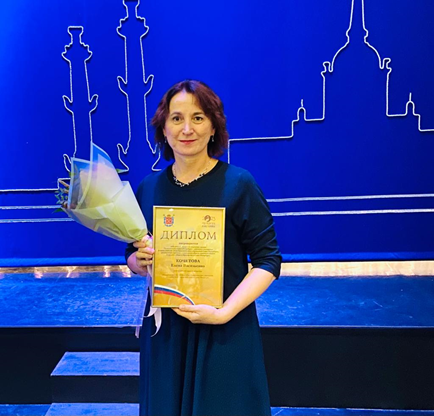 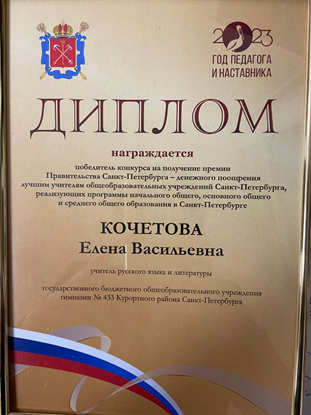 Елена Васильевна Кочетова – победитель конкурса на вручение премии Правительства             Санкт-Петербурга – денежного поощрения лучшим учителям образовательных учреждений       Санкт-Петербурга.Аттестация педагогических работников гимназииВ 2023 году аттестационную процедуру на установление квалификационной категории успешно прошли 8 педагогических работников гимназии, из них 1 аттестован на высшую квалификационную категорию, 7 – на первую.Система повышения квалификацииС целью совершенствования педагогического мастерства и планомерного повышения квалификации педагогов создана внутришкольная система повышения квалификации, призванная обеспечить непрерывное совершенствование профессиональной квалификации учителей посредством:- направления на курсы повышения квалификации (РГПУ им. А.И. Герцена, СПб АППО, СПбЦОКОиИТ, СПбЦИТТ, ИМЦ Курортного района и др.);- участием в семинарах, конференциях, мастер-классах, круглых столах;- методической работы на базе методических объединений.В 2023 году прошли курсы повышения квалификацииПрофессиональная переподготовка в 2023 годуОбобщение и распространение педагогического опытаУчастие педагогов гимназии в районных, городских и всероссийских семинарах, конференциях и мастер-классах в 2023 году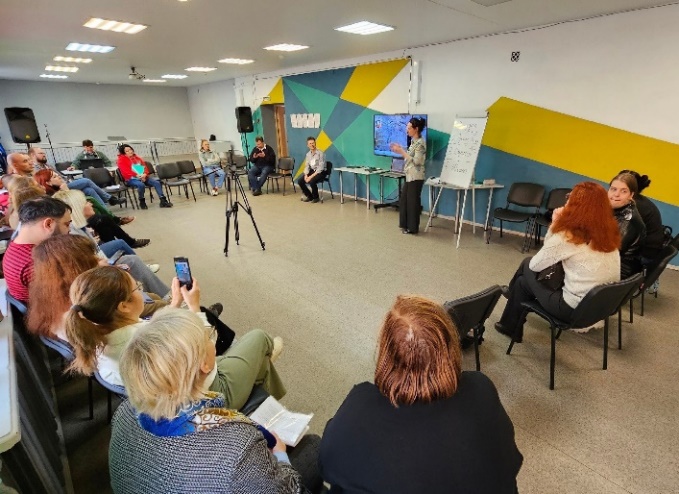 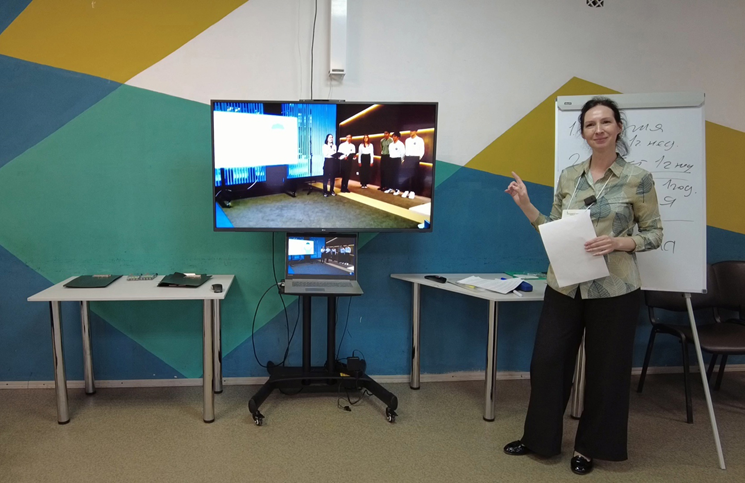  «Галактика MediaStar: от идеи до воплощения»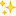 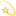 Так называлась презентация медиапространства гимназии, которую представила на конференции по школьному телевидению Татьяна Николаевна Баученкова, педагог-организатор, руководитель проекта MediaStar. Конференция проходила 20-22 ноября в городе Петрозаводске - столице республики Карелия. В рамках проекта "Энтузиасты школьного ТВ" медиапедагоги из разных регионов России делились своими наработками, проводили обучающие и творческие мастер-классы, обсуждали актуальные вопросы развития школьных медиацентров. «С 2019 года это уже наша четвертая поездка за новыми идеями и вдохновением, - делится впечатлениями Татьяна Николаевна. Одной из первых была стажировка команды "Пульс-ТВ" на базе ДЮЦ г. Петрозаводска. Именно тогда, после работы в студии на профессиональной технике под руководством профессионалов, ребят по-хорошему "заразила" идея создать нечто подобное и у нас в гимназии. В этот раз было приятно увидеть в коридорах ДЮЦ фото нашей команды и вдвойне приятно рассказать о том, как сбылась мечта ребят, пусть не так масштабно, как хотелось, но это пока».Результаты участия педагогов в очных и дистанционных мероприятиях различного уровняПоощрения педагогических работниковМетодическая работаМетодическая работа в гимназии – это работа, основанная на достижениях науки и передового педагогического опыта, целостная система взаимосвязанных мер, нацеленных на обеспечение профессионального роста учителя, развитие его творческого потенциала, а в конечном итоге - на повышение качества и эффективности учебно-воспитательного процесса, на рост уровня образованности и воспитанности, социализацию и сохранение здоровья обучающихся.Методическая служба гимназии – это гибкая, развивающаяся внутришкольная структура обеспечения, разработки и внедрения современных педагогических технологий в образовательный процесс гимназии.Методическое объединение учителей – это коллектив учителей, объединенных системой взаимосвязанных мер, направленных на всестороннее повышение квалификации и профессионального мастерства педагога, развитие и рост его творческого потенциала, повышение качества и эффективности образовательного процесса.Цель методической работы в гимназии в условиях внедрения обновленных ФГОС – обеспечить профессиональную готовность педагогических работников к реализации ФГОС через создание системы непрерывного профессионального развития (уровень информального и неформального непрерывного образования).Основные направления методической работы в 2023 году: Обеспечение условий для введения обновленных ФГОС НОО, ООО, СОО и ФОП НОО, ООО, СОО.Организация работы предметных методических объединений. Информатизация учебно-воспитательного процесса. Обобщение и распространение передового педагогического опыта. Организация внеурочной деятельности. Участие в конкурсах педагогического мастерства. Повышение квалификации учителей и их самообразование.  Аттестация педагогических и административных работников. Инновационная деятельность. Освоение технологии реализации индивидуального проекта в 10-11 классах и создание методических разработок: оценочный инструментарий, экспертные листы и др.Наставничество. Работа с молодыми педагогами. Обеспечение открытости деятельности гимназии (функционирование официального сайта).Методическое сопровождение образовательной деятельности (основная образовательная программа, Программа развития, локальная нормативно-правовая база).Методический совет гимназии работает над достижением положительной динамики показателей деятельности ОУ в соответствии с Программой развития на 2021-2025 годы, Годовым планом работы гимназии, планами работы методических объединений.Особое внимание уделяется развитию условий, обеспечивающих доступное качественное образование, воспитание и развитие в безопасных, комфортных условиях, адаптированных к возможностям каждого обучающегося.Выявлены проблемы и направления деятельности: − работа над введением обновленных ФГОС;− необходимость привлечения молодых специалистов для работы в гимназии, их профессиональная адаптация, вовлечение в процессы развития образовательной организации; − создание в гимназии системы непрерывного профессионального развития педагогов в соответствии с задачами, поставленными в федеральном проекте «Учитель будущего» национального проекта «Образование», Программой развития гимназии на 2021-2025 годы; − совершенствование грамотности педагогического коллектива в области IT-технологий, технологий дистанционного и электронного обучения учащихся; − оптимизация работы методических объединений гимназии в свете новых вызовов времени в области образования.Современные педагогические технологии и методы обучения, используемые при реализации образовательных программПедагоги гимназии активно используют эффективные педагогические технологии, наиболее полно удовлетворяющие требованиям ФГОС. Особенностями используемых технологий является ориентация на развитие:самостоятельности и культуры мышления;исследовательских умений;коммуникативной культуры;потребности в профессиональной ориентации.Система образовательных технологий строится на основе принципов развивающего обучения и обеспечивает дифференциацию и индивидуализацию обучения, создает условия для формирования системы развития познавательных интересов, обеспечивает подготовку к самостоятельной познавательной и исследовательской деятельности, развитие коммуникативных умений и творческих способностей. Применяемые технологии базируются на взаимодействии игровой и учебно-познавательной деятельности в учебном процессе, дают возможность включать учебно-познавательную деятельность в ансамбль внеучебных занятий (художественных, трудовых, спортивных, игровых).В системе образовательных технологий ведущими являются:учебные экскурсии по предмету: очные и заочные (на основе использования компьютерной техники), музейные и внемузейные, пешеходные и автобусные, монографические, тематические;проблемное обучение, критическое мышление, организация эвристической деятельности, проектно-исследовательская технология; интернет-технологии: дистанционные технологии получения справочной информации, видеоконференции, вебинары, контрольные работы с автоматической проверкой результатов, онлайн-задания;технологии учебных проектов, обучения в сотрудничестве, работа в малых группах;диалоговое взаимодействие: дискуссии, дебаты, конференции, круглые столы, критическая аргументация;метод кейсов;здоровьесберегающие технологии;разноуровневое обучение;технологии проектной и исследовательской деятельности;технология дистанционного обучения;технология использования в обучении игровых методов;информационно-коммуникационные технологии (ИКТ).При выборе технологии педагоги руководствуются:уровнем познавательных интересов и возможностей обучающихся;возможностями предмета и выбранной предметной программы;уровнем учебно-методического обеспечения гимназии;творческой индивидуальностью педагога, реализующего программу;соответствием технологий возрастным, психологическим особенностям обучающихся, что выражается в использовании на данной ступени обучения активных форм обучения с целью развития познавательных интересов, удовлетворение самовыражения обучающихся, успешности и стремление быть увиденным и отмеченным;способностью к дифференциации и индивидуализации образовательного процесса с целью ориентации на успех каждого обучающегося;применением технологий, позволяющих видеть и сопровождать в процессе обучения каждого ученика с учетом его индивидуальности;преемственностью в обучении между начальным общим, основным общим и средним общим образованием, общим и профессиональным образованием. Учителя самостоятельно разрабатывают электронные уроки по различным темам, используют ИКТ при оформлении документации и отчетности, а также для поиска информации к урокам и публикации своих методических разработок в сети Интернет.Издательская деятельность учителей гимназии         Кандидат педагогических наук, учитель русского языка и литературы Кочетова Елена Васильевна - автор многих научных и учебно-методических трудов, среди них:Методические разработки и презентации уроков, размещенные на образовательных ресурсахВыводы:Данные показатели свидетельствуют о высоком уровне профессиональной компетентности и непрерывном профессиональном развитии педагогического коллектива, обладающего способностью и готовностью решать новые образовательные и воспитательные задачи, работать в современной цифровой образовательной среде.Кадровое обеспечение образовательного процесса ГБОУ гимназии № 433 соответствует требованиям, предъявляемым образовательным учреждениям, реализующим федеральные государственные образовательные стандарты.Укомплектованность штатов – 100%. Сложился стабильный коллектив педагогов-профессионалов, реализующих общую цель в соответствии с Программой развития, миссией и образовательной политикой гимназии.Разработаны должностные инструкции в соответствии с требованиями обновленных ФГОС, содержащие конкретный перечень должностных обязанностей работников с учетом особенностей организации труда и управления, а также прав, ответственности и компетентности работников образовательного учреждения.В соответствии с Программой развития в гимназии создана развитая система внутрикорпоративного повышения квалификации педагогов через открытые уроки, семинары, мастер-классы, тематические Педагогические советы и др.В гимназии проведены все организационные мероприятия по внедрению профессиональных стандартов.Накопленный опыт педагогов гимназии широко востребован на районном, городском и всероссийском уровнях. Педагогические кадры гимназии открыты к развитию и изменениям, готовы к решению актуальных задач в условиях введения обновленных ФГОС НОО, ООО, СОО к организации обучения с использованием электронных средств и дистанционных технологий.6. Оценка материально-технического обеспечения	Для реализации творческого потенциала обучающихся гимназии, проявления профессиональной компетентности педагогов, применения инновационных образовательных технологий, подготовки к поэтапному переходу на обновленные ФГОС НОО, ООО, СОО большое внимание уделяется созданию современных материально-технических условий.Гимназия имеет 20 учебных кабинетов, актовый зал, спортивный зал, библиотеку с читальным залом, оснащенную комплектом электронных образовательных ресурсов, столовую, буфет, медицинский кабинет (процедурная и кабинет врача). Здание гимназии, набор и размещение помещений для осуществления образовательной деятельности, активной деятельности, отдыха, питания и медицинского обслуживания обучающихся, их площадь, освещенность и воздушно-тепловой режим, расположение и размеры рабочих, учебных зон и зон для индивидуальных занятий соответствуют государственным санитарно-эпидемиологическим правилам и нормативам, обеспечивают возможность безопасной и комфортной организации всех видов урочной и внеурочной деятельности для всех ее участников. В гимназии выделяются и оборудуются помещения для реализации образовательной деятельности обучающихся, административной и хозяйственной деятельности. Выделение (назначение) помещений осуществляется с учетом основной образовательной программы гимназии, ее специализации (выбранного профиля) и программы развития, а также иных особенностей реализуемой основной образовательной программы. Каждый учебный кабинет оснащен рециркулятором воздуха для обеззараживания воздуха и поверхностей.Гимназия располагает:двадцатью учебными кабинетами с автоматизированными (в том числе интерактивными) рабочими местами обучающихся и педагогических работников;лабораториями для подготовки экспериментов в предметных кабинетах химии, биологии и физики;двумя учебными кабинетами, оснащенными всеми необходимыми техническими средствами обучения, и лингафонным кабинетом для реализации учебных программ английского языка;двумя компьютерными классами, один из которых мобильный;помещениями для занятий учебно-исследовательской и проектной деятельностью, моделированием и техническим творчеством, музыкой и изобразительным искусством, а также другими учебными курсами и курсами внеурочной деятельности по выбору обучающихся;библиотекой с рабочими зонами свободного доступа (коллективного пользования), оборудованной читальным залом и книгохранилищем;мультифункциональным актовым залом для проведения информационно-методических, учебных, а также массовых, досуговых, развлекательных мероприятий;оборудованным спортивным залом;спортивной площадкой с искусственным покрытием и спортивно-игровым комплексом «Фруктовый сад»;сырьевой столовой, обеденным залом на 110 человек, буфетом, а также помещениями для хранения и приготовления пищи (с возможностью организации горячего питания); медицинским кабинетом (процедурная и кабинет врача);административными и иными помещениями, оснащенными необходимым оборудованием;гардеробами, санузлами, местами личной гигиены;благоустроенной территорией с необходимым набором оборудованных зон, имеющей ограждение, посадки деревьев, сквер с памятником В.И. Ленину;полными комплектами технического оснащения и оборудования, включая расходные материалы, обеспечивающими изучение учебных предметов, курсов и курсов внеурочной деятельности;мебелью, офисным оснащением и хозяйственным инвентарем.Материально-техническая база ОУ обеспечивает реализацию общеобразовательных программ повышенного уровня. Предметные кабинеты химии, биологии и физики оборудованы лабораториями для подготовки экспериментов. Для реализации учебных программ по иностранному языку имеется 2 учебных кабинета, оснащённые всеми необходимыми техническими средствами обучения, и лингафонный кабинет.  В гимназии оборудованы 2 компьютерных класса (один – мобильный). Для обеспечения использования ЦОР (цифровых образовательных ресурсов) и сетевых обучающих средств при изучении учебных предметов имеются интерактивные доски. Состав периферийного оборудования включает в себя принтеры, сканеры, мультимедиа проекторы, документ-камеры.           Указанные виды деятельности обеспечиваются расходными материалами. Оформление помещений гимназии соответствует действующим санитарным нормам и правилам, рекомендациям по обеспечению эргономики, а также максимально способствует реализации интеллектуальных, творческих и иных способностей и замыслов обучающихся и педагогических работников (в том числе окрашивание стен специализированными красками, превращающими их в маркерные/меловые поверхности, использование различных элементов декора, размещение информационно-справочной информации, мотивирующая навигация и др.).Обеспеченность техническими средствами и оргтехникой:Персональные компьютеры - 48 шт.Ноутбуки – 32 шт.Ксероксы, сканеры, принтеры - 39 шт.Мультимедиа проекторы – 22 шт.Документ-камеры - 19 шт.Интерактивные доски -18 шт.Интерактивные электронные системы «Мимио» - 2 шт.Ризограф – 1 шт.Интерактивная система голосования SMART – 1 шт.Благоустройство:Вокруг гимназии благоустроенная территория, имеющая ограждение, посадки деревьев, сквер с памятником В.И. Ленину.Условия для занятий физкультурой и спортомУроки физической культуры проводятся в оборудованном спортивном зале площадью 102 кв. м. На территории гимназии имеется спортивная площадка с искусственным покрытием и тренажерами. Укрепление здоровья и физическое развитие обучающихся обеспечивается физкультминутками, динамическими паузами и организацией спортивных занятий на переменах, включением в учебную программу игровых видов спорта.По договору о сетевом взаимодействии в 1-3 классах проводились уроки физической культуры по программе «Обучение фигурному катанию» на искусственном ледовом покрытии Ледового катка им. В. Боброва.Условия для досуговой и внеурочной деятельности Для проведения общешкольных мероприятий и праздников имеется актовый зал. Во второй половине дня в рамках внеурочной деятельности работают кружки и спортивные секции различной направленности.Организация работы групп продленного дняВо вторую половину дня в 1-4-х классах работают 4 группы продленного дня (100 обучающихся). Особое внимание воспитатели уделяют профилактике утомляемости и формированию у обучающихся адекватного представления о здоровом образе жизни во время ежедневных прогулок.Организация летнего отдыха детейВ каникулярное время на базе гимназии работает оздоровительный лагерь «Новое поколение», в котором за одну смену отдохнуло 50 учащихся 1-5-х классов. В режим дня лагеря ежедневно включались спортивные часы, кружковые занятия, экскурсии. Проводились однодневные походы, культпоходы в кинотеатр и летний театр.Организация охраны, питания и медицинского обслуживанияГимназия оборудована КТС (Кнопкой тревожной сигнализации), пожарной сигнализацией. По периметру здания и на всех этажах имеется видеонаблюдение.   В гимназии установлен домофон и арочный металлодетектор. Охрану в дневное время обеспечивают вахтеры, в ночное время – сторожа. Осуществляется электронная пропускная система на вход и выход для всех обучающихся и сотрудников гимназии – турникет, со встроенной системой контроля доступа, что предотвращает проникновение посторонних в здание гимназии. Обучающимся и сотрудникам гимназии выданы пластиковые карты-пропуска. В течение учебного дня выход обучающихся из гимназии запрещен. Обучающийся может покинуть здание гимназии до окончания уроков только при наличии разрешительного документа или в сопровождении родителей (законных представителей).Горячим питанием школьников обеспечивает сырьевая столовая. Обеденный зал оборудован на 110 человек. Имеется буфет. Бесплатным питанием в 2023 году были обеспечены 150 обучающихся (+ 154 завтрака).Медицинское обслуживание обучающихся обеспечивает детская поликлиника № 68 Городской больницы № 40 (по договору). Прием ведут врач-педиатр и медицинская сестра. Кабинет врача и процедурная обеспечены необходимым оборудованием и медикаментами.Противопожарная безопасностьВ здании установлена современная пожарная сигнализация.Обеспечение транспортной доступностиГимназия расположена в центре города Сестрорецка. Рядом находятся остановки общественного транспорта. При подходе к гимназии имеются оборудованные пешеходные переходы.  Для родителей имеется возможность подъезда личного автотранспорта.Профилактика детского дорожно-транспортного травматизма (ДДТТ)В целях профилактики ДДТТ проводятся инструктажи с обучающимися, тематические классные часы, беседы, тематические занятия и др. Профилактике ДДТТ уделяется внимание на Педагогических советах, родительских собраниях, официальном сайте гимназии.Удовлетворенность материально-техническим оснащением для дистанционного обучения и смешанного обученияМатериально-техническое оснащение образовательного процесса для реализации образовательных программ с применением дистанционных образовательных технологий в целом удовлетворительное: - 100% рабочих мест педагогов оснащены согласно требованиям; - стабильное и бесперебойное Интернет-соединение для выполнения необходимых задач в рамках образовательной деятельности. Основными направлениями внедрения высоких технологий в гимназии являются:- развитие единой локальной сети всего комплекса на базе современных информационных технологий;- внедрена новая система защиты данных КАИС КРО (Комплексная автоматизированная информационная система каталогизации ресурсов образования       Санкт-Петербурга);- подключение всех кабинетов гимназии к сети Интернет;- оснащение кабинетов современной техникой (стационарные мультимедийные комплексы, интерактивные доски);- обучающиеся гимназии в течение года успешно участвовали в мероприятиях, связанных с применением ИКТ.Выводы: Материально-техническая база ГБОУ гимназии № 433 способствует эффективному функционированию современной образовательной среды, обеспечивающей высокое качество современного образования и комфортные условия обучения. Модернизация материально-технического оснащения гимназии осуществляется в соответствии с требованиями обновленных ФГОС НОО, ООО, СОО и приоритетами Национального проекта «Образование».	В гимназии обеспечены условия для безопасности и здоровьесбережения обучающихся.7. Учебно-методическое обеспечениеУчебный фонд комплектуется согласно образовательным программам в соответствии с Федеральным перечнем учебников. В формировании общешкольного заказа учебно-методических комплексов участвуют администрация гимназии, педагог-библиотекарь, учителя – предметники. К первому сентября 2023 года было закуплено учебников на сумму 1 343 480 рублей.Оснащенность учебной литературой:Книжный фонд – 18 294 экз. (художественная литература – 6157 экз.)Фонд учебников – 12 137 экз.Вывод: В 2023 году обеспеченность учебниками обучающихся 1-11 классов по всем учебным предметам составила 100%. 8. Библиотечно-информационное обеспечениеВсего читателей библиотеки – 579Число посещений за год – 6501Книговыдача за год – 2119IT- инфраструктураЕдиное информационное образовательное пространство гимназии – совокупность цифровых, информационных, методических ресурсов, обеспечивающих условия развития образовательных компетенций всех субъектов образовательного процесса.Единое информационное образовательное пространство включает в себя:технические, программные, телекоммуникационные средства;локальную сеть гимназии;медиатеку;официальный сайт образовательного учреждения info.gim433@obr.gov.spb.ruВ гимназии 20 учебных кабинетов, читальный зал библиотеки и 6 административных кабинетов соединены в локальную сеть и имеют выход в Интернет.  18 учебных кабинетов и лекционный зал оснащены интерактивными средствами обучения.  В административной сети 8 компьютеров. В гимназии ведется электронный документооборот, АИСУ «ПараГраф-Движение», АИСУ «Кадры», база данных Метрополитена, база данных по профилактике правонарушений и безнадзорности, база данных по организации бесплатного питания, «Классный журнал», АИС «Государственный заказ» и др. Все родители имеют возможность ежедневно узнавать успеваемость и домашнее задание на портале «Петербургское образование» в сервисе «Электронный дневник».            С 1 января 2023 года при организации образовательного процесса активно применяются информационно-сервисная платформа «Сферум» и ФГИС «Моя школа». ФГИС «Моя школа» дополняет традиционную систему образования, но не заменяет личное общение. Это инструмент для помощи в работе учителю, обучающимся и их родителям (законным представителям). Информационно-коммуникационная платформа «Сферум» - часть цифровой образовательной среды, ее основная задача - помочь учителю организовать обучение. Платформа не заменяет традиционное образование в классе, а дополняет его и делает более эффективным. Например, с помощью «Сферума» можно подключить к очному уроку обучающихся, по разным причинам находящихся на домашнем обучении.Основу технической инфраструктуры ЕИС гимназии составляет: Интернет по выделенной линии со скоростью 100 Мбит/с.  	Информатизация осуществляется за счет Интернет-технологий: on-lain тестирования и олимпиад, web-проектирования, компьютерной диагностики и коррекции знаний в ПМК серии «Школьный наставник» и ПК «Знак», виртуальных лабораторий для моделирования экспериментов по физике, химии и биологии, применения мультимедиа ресурсов.Информационная безопасность обучающихся обеспечивается рядом организационных мероприятий: доступ обучающихся в сеть интернет осуществляется только под присмотром преподавателей, линия интернет защищена контент-фильтром. Принят ряд организационно-распорядительных документов по обеспечению информационной безопасности.Выводы:В соответствии с требованиями ФГОС в гимназии созданы условия для оказания постоянной научно-теоретической, методической и информационной поддержки педагогических работников.Обеспечена информационная безопасность обучающихся. 9.  Бюджет 202310. Функционирование внутренней системы оценки качества образования (ВСОКО)В гимназии разработана внутренняя система оценки качества образования (ВСОКО), которая ежегодно совершенствуется, исходя из изменений в системе образования. Система ВСОКО включает в себя следующие объекты контроля: учебно-воспитательный процесс, методическую работу, научную деятельность, психологическое состояние обучающихся, обеспеченность образовательного процесса необходимыми условиями. ВСОКО представляет собой совокупность организационных и функциональных структур, обеспечивающих оценку результатов учебно-воспитательного процесса и факторов, влияющих на их получение.Направления ВСОКО 2023 года:введение обновленных ФГОС НОО, ФГОС ООО, ФГОС СОО;введение ФОП НОО, ФОП ООО, ФОП СОО;апробация федеральных рабочих программ по учебным предметам;ведение электронных журналов;анализ организации наставничества;формирование и оценка функциональной грамотности обучающихся и др.В гимназии осуществляются обязательные мониторинги в рамках развития ВСОКО:Мониторинг динамики освоения ООП – успеваемость, ГИА, результаты ВПР и региональных диагностик.Мониторинг личностного развития – портфолио, наблюдение, психолого-педагогическая диагностика.Мониторинг сформированности УУД.Мониторинг физического развития и физической подготовленности обучающихся.Мониторинг здоровья.Мониторинг развития условий, обеспечивающих образовательный процесс.Мониторинг удовлетворенности участников образовательных отношений и др.Объектами оценки качества образования являются:выполнение требований обновленных ФГОС;состояние преподавания учебных предметов;уровень сформированности планируемых результатов;выполнение решений Педагогических Советов, совещаний и др.;учебные и внеучебные достижения обучающихся;продуктивность, профессионализм и квалификация педагогических работников.Система оценки качества образования ГБОУ гимназии № 433 представляет собой совокупность организационных и функциональных структур, норм и правил, диагностических и оценочных процедур, обеспечивающих на единой концептуально-методологической основе оценку образовательных достижений обучающихся, эффективности деятельности образовательного учреждения и его системы, качества образовательных программ с учетом запросов основных пользователей результатов системы оценки качества образования.	В соответствии с планом внутришкольного контроля в 2023 году были проведены мониторинги определения обученности и качества знаний, классно-обобщающие контроли, репетиционные ЕГЭ и ОГЭ.	На основании Положения о текущей и промежуточной аттестации была организована промежуточная аттестация 2-10-х классов.Внутренняя оценка качества образования в гимназии осуществляется на основе существующей системы показателей и параметров, характеризующих основные аспекты качества образования (качество результата, качество условий и качество процесса):Качество образовательных результатов: исследования на основе практики международных исследований качества подготовки обучающихся;национальные исследования качества образования (НИКО);всероссийские проверочные работы (ВПР);диагностические работы по формированию функциональной грамотности;предметные результаты обучения (включая сравнение данных внутренней и внешней диагностики);единый государственный экзамен (ЕГЭ), основной государственный экзамен (ОГЭ), государственный выпускной экзамен (ГВЭ);региональные мониторинговые исследования и диагностические работы;участие и результативность в школьных, районных, региональных этапах Всероссийской олимпиады школьников, предметных олимпиадах, конкурсах, соревнованиях;охват обучающихся дистанционными образовательными технологиями;среднее количество пропущенных уроков на одного обучающегося;мониторинговое исследование обученности и адаптации обучающихся 5-ых и 10-ых классов;портфолио обучающихся;мониторинговое исследование образовательных достижений обучающихся на разных ступенях обучения в соответствии с планом ВСОКО на учебный год;личностные результаты (включая показатели социализации учащихся); здоровье учащихся (динамика); удовлетворенность родителей качеством образовательных результатов и др.Качество реализации образовательного процесса:основные образовательные программы (соответствие требованиям ФГОС);дополнительные образовательные программы (соответствие запросам родителей (законных представителей); реализация учебных планов и рабочих программ (соответствие требованиям ФГОС); выполнение рабочих программ по учебным предметам по содержанию и часам;качество уроков и индивидуальной работы с учащимися; качество внеурочной деятельности (включая классное руководство). Качество условий, обеспечивающих образовательный процесс:материально-техническое обеспечение; информационно-развивающая среда (включая средства ИКТ и учебно-методическое обеспечение); санитарно-гигиенические и эстетические условия; медицинское сопровождение и общественное питание; психологический климат в гимназии; кадровое обеспечение (включая повышение квалификации, инновационную и научно-методическую деятельность педагогов); общественно-государственное управление и стимулирование качества образования; нормативно-правовое обеспечение (включая Программу развития).  В связи с методическими рекомендациями Рособрнадзора от 06.08.2021 в гимназии составлены и утверждены графики оценочных процедур на второе полугодие 2022-2023 учебного года и первое полугодие 2023-2024 учебного года. Графики составлены с учетом требований Рособрнадзора и размещены на официальном сайте гимназии. Выводы:1. Информация о результатах оценки качества образования доводится до всех участников образовательных отношений. 2. Постоянный контроль и коррекция деятельности гимназии по результатам мониторингов позволяет гимназии обеспечивать качественное образование учащихся, что подтверждается оценкой содержания и качества подготовки учащихся.3. Необходимо продолжить совершенствование ВСОКО с целью осуществления дальнейшего планирования и прогнозирования развития гимназии.Заключение. Перспективы развитияПо результатам самообследования гимназии за 2023 год можно сделать выводы:1. Государственное задание выполнено в полном объеме, в гимназии полностью реализованы основные образовательные программы, достигнуты следующие результаты:обеспечены условия для введения обновленных ФГОС НОО, ФГОС ООО, ФГОС СОО;обновлено содержание основных образовательных программ в соответствии с ФОП НОО, ФОП ООО, ФОП СОО;реализуется федеральная программа «Школа Минпросвещения России»;100 % педагогов, участвующих в реализации основных образовательных программ начального общего, основного общего и среднего общего образования, прошли обучение на курсах повышения квалификации по подготовке к реализации обновленных ФГОС;100% учителей прошли обучение по ИКТ-компетенциям, в частности по использованию сервисов ФГИС «Моя школа»;активно применяются при организации образовательного процесса информационно-сервисная платформа «Сферум» и ФГИС «Моя школа»;наблюдается стабильно высокий средний балл ЕГЭ и ОГЭ на протяжении пяти лет;результаты ЕГЭ существенно превосходят средние баллы по Санкт-Петербургу и Курортному району;процент качества знаний обучающихся остается на достаточно высоком уровне;выпускники гимназии востребованы вузами Санкт-Петербурга;результаты выполнения ВПР в основном выше среднегородского уровня;стабильно количество обучающихся, принимавших участие в олимпиадах и конкурсах различной направленности;проектная команда гимназии стала победителем проекта «Твой бюджет в школах - 2022», организованного Комитетом финансов и Комитетом образования Правительства     Санкт-Петербурга, и получила три миллиона рублей на разработку и реализацию инициативы по развитию школьной инфраструктуры в 2023 году «Mediastar: медиапространство гимназии»;проект «Mediastar: медиапространство гимназии» начал работу в сентябре 2023 года.2. С 01.09.2023 года реализуются основные образовательные программы, разработанные на основе ФООП. Структура и содержание основных образовательных программ соответствуют требованиям обновленных ФГОС НОО, ФГОС ООО, ФГОС СОО и ФОП НОО, ФОП ООО, ФОП СОО, включают в себя целевой, содержательный и организационный разделы, описывают содержание образования на каждом уровне образования. Для внедрения ФОП НОО, ООО, СОО гимназия реализует план-график мероприятий по обеспечению перехода на ФООП. ООП всех уровней образования содержат программы формирования УУД и систему оценки их достижения, условия реализации программ. В образовательные программы подразделами включены федеральная рабочая программа воспитания обучающихся и федеральные рабочие программы учебных предметов. Учебные планы и календарные учебные графики разработаны в соответствии с федеральным учебным планом и федеральным календарным учебным графиком.3. В ГБОУ гимназии № 433 созданы все необходимые кадровые, материально-технические, учебно-методические условия для перехода на обновленные ФГОС НОО, ФГОС ООО, ФГОС СОО, освоения обучающимися основных образовательных программ всех уровней общего образования, реализации индивидуальных способностей и образовательных потребностей обучающихся, их социализации и профессионального самоопределения.4. Для понимания текущего состояния гимназии, территориальной и социальной специфики, возможностей и потенциала педагогического коллектива осуществлена процедура самодиагностики по материалам федерального проекта «Школа Минпросвещения России» на сайте федерального оператора (https://smp.iuorao.ru/diagnostika), а также SWOT-анализ. Основные ориентиры развития гимназии на предстоящий период: реализация идеологии единого образовательного пространства, создание равных условий для каждого обучающегося независимо от социальных и экономических факторов: места проживания, семьи, укомплектованности образовательной организации, ее материальной обеспеченности и др., а также переход гимназии на качественно более высокий уровень.5. На основе результатов самодиагностики гимназии в контексте реализации федеральной программы «Школа Минпросвещения России» актуализирована Программа развития гимназии на 2023-2025 гг.6. Внедрение информационно-коммуникационных технологий (ИКТ) в образовательный процесс призвано повысить эффективность проведения уроков, освободить учителя от рутинной работы, усилить привлекательность подачи материала, осуществить дифференциацию видов заданий, а также разнообразить формы обратной связи.7. Стратегическим направлением развития образовательного учреждения является инновационность профессиональной деятельности педагогического коллектива, создание гуманитарного поля партнерства педагогического сообщества, родителей и социума.8. Существующая образовательная система гимназии развивается и является основой, на которой формируется современное цифровое образовательное пространство с ориентацией на неповторимую индивидуальность каждого учащегося, повышение мотивации и вовлеченности в образовательный процесс. Комфорт и успешность – основные приоритеты образовательного пространства гимназии.Круг задач, которые администрация гимназии ставит перед педагогическим коллективом, остается в целом прежним, так как эти задачи носят долгосрочный характер, а именно:дальнейшее внедрение обновленных ФГОС, в том числе профилизация на уровне СОО; переход на Федеральные образовательные программы 8-9-х и 11-х классов;создание единого образовательного пространства и равных условий для каждого обучающегося независимо от социальных и экономических факторов: места проживания, положения и состава семьи, укомплектованности образовательной организации, ее материальной обеспеченности, возможность одинакового доступа ко всем учебно-воспитательным материалам и ресурсам образовательной организации, получение образования по обновленным ФГОС НОО, ФГОС ООО, ФГОС СОО, доступность информационных ресурсов;переход на качественно более высокий уровень освоения модели «Школа Минпросвещения России» по результатам самодиагностики;повышение эффективности и качества образовательного процесса за счет внедрения в практику работы продуктивных педагогических технологий (в том числе дистанционных) и совершенствования организационной и управленческой деятельности;совершенствование системы оценки качества образования путем сопоставления реально достигаемых образовательных результатов с требованиями обновленных ФГОС НОО, ФГОС ООО, ФГОС СОО, социальными и личностными ожиданиями потребителей образовательных услуг; создание благоприятной мотивационной среды для формирования у обучающихся внутренних целей-мотивов к обучению и саморазвитию;совершенствование системы выявления, поддержки и развития высокомотивированных, способных и одаренных обучающихся;совершенствование системы внеурочной деятельности, активное внедрение программ метапредметного содержания;совершенствование адаптирующих условий преемственности всех уровней обучения;расширение образовательного пространства для инновационной и проектно- исследовательской деятельности, пробуждение интереса к исследовательской деятельности у каждого обучающегося;внедрение современной системы оценки качества образования на основе принципов открытости, объективности, прозрачности, общественно-профессионального участия;обеспечение условий для образовательной практико-ориентированной деятельности обучающихся в открытом образовательном пространстве на основе социального, культурного, образовательного партнерства с учреждениями образования, науки, культуры Санкт-Петербурга;создание условий для безопасного и комфортного образовательного пространства, направленного на сохранение и укрепление здоровья всех участников образовательного процесса и привития навыков здорового образа жизни, применение развивающих и здоровьесберегающих педагогических технологий в различных видах деятельности;расширение деятельности студии «Наш театр» и отделения дополнительного образования детей Школьный спортивный клуб «Движение вверх»;создание социально-педагогических условий для воспитания гармонично развитой и социально ответственной личности на основе духовно-нравственных ценностей народов России и социокультурной среды Санкт-Петербурга;внедрение Концепции информационной безопасности детей (обучение навыкам ответственного поведения в цифровой среде и профилактирование рисков);создание условий для ранней профессиональной ориентации обучающихся, формирование способности обучающихся выстроить свою жизненную стратегию, определить средства и пути ее реализации;сплочение классных коллективов через повышение мотивации учащихся к совместному участию в общешкольных внеклассных мероприятиях, экскурсионных программах, проектной деятельности; совершенствование работы по профилактике девиантных форм поведения и вредных привычек; создание в гимназии организационных и правовых условий для развития общественных инициатив, вовлечения обучающихся в добровольческую деятельность через сеть волонтерских отрядов и общественных объединений;формирование интеллектуального единства педагогического коллектива гимназии через самообразование и непрерывное профессиональное развитие каждого педагога;совершенствование организационной, аналитической, прогнозирующей и творческой деятельности методических объединений гимназии; активное взаимодействие с семьями обучающихся, формирование открытой и понятной родителям (законным представителям) и общественности информационно-образовательной среды;обеспечение информационной открытости для роста доверия к гимназии.Статистическая частьУтвержденыприказом Министерства образованияи науки Российской Федерацииот 10 декабря 2013 г. № 1324ПОКАЗАТЕЛИ ДЕЯТЕЛЬНОСТИГосударственного бюджетного общеобразовательного учреждения гимназии № 433 Курортного района Санкт-Петербурга за 2023 год
Дата составления отчета   09.01.2024Директор гимназии                                                                  Е.М. Волкова№Наименование разделаСтраницаВведение3Общие сведения о ГБОУ гимназии № 4334I.Аналитическая часть1.Система управления образовательным учреждением72.Образовательная деятельность233.Содержание и качество подготовки обучающихся484.Информация о востребованности выпускников875.Кадровое обеспечение886.Материально-техническое обеспечение1047.Учебно-методическое обеспечение1088.Библиотечно-информационное обеспечение1089.Бюджет 202310910.Функционирование внутренней системы оценки качества образования110Заключение. Перспективы развития113II.Статистическая частьАнализ показателей деятельности организации117Полное наименование
в соответствии с УставомГосударственное бюджетное общеобразовательное учреждение гимназия № 433 Курортного района Санкт-Петербурга Краткое наименованиеГБОУ гимназия № 433 Курортного района Санкт-Петербурга Юридический адрес197706, Санкт-Петербург, город Сестрорецк, площадь Свободы, дом 6, литер АТелефон, факс8 (812) 417 – 26 – 15; 8 (812) 417 – 26 – 14Е –mailschool433spb@mail.ruСайтinfo.gim433@obr.gov.spb.ruУчредительСубъект Российской Федерации – город федерального значения Санкт-Петербург в лице исполнительных органов государственной власти Санкт-Петербурга Комитета по образованию и администрации Курортного района                Санкт-Петербурга.Место нахождения Комитета по образованию: 190000, Санкт-Петербург, пер. Антоненко, дом 8, литер А.Место нахождения администрации Курортного района: 197706, Санкт-Петербург, город Сестрорецк, площадь Свободы, дом 1.  Тел. 8 (812) 576 – 81 – 25 – приёмная Отдела образования и молодёжной политики. Начальник отдела образования и молодёжной политики – Барыгина Вера Петровна.Организационно-
правовая формаБюджетное учреждениеСвидетельство об
аккредитации78А01 № 0000484, Регистрационный № 506 от 07.03.2014 г.Действительно по 07 марта 2026 г.Лицензия78ЛО1 № 0000351Выдана – 07 февраля  2013 г.
Действительна - бессрочно.Образовательные, научные, культурные, социальные и спортивные организацииНаправление и формы сотрудничестваСПб АППОНаучное консультирование учителей.Помощь в организации внутрикорпоративного обучения. Предоставление информационных и методических материалов.Повышение квалификации учителей. Системная курсовая подготовка.Вебинары.Внешняя экспертиза гимназии.ИМЦ Курортного районаПовышение квалификации учителей.Методическое сопровождение учителей-предметников.Проведение мероприятий в рамках мастерских профессий.Обмен опытом. Семинары. Конференции. Мастер-классы.Необходимое методическое сопровождение участников профессиональных конкурсов.Антикоррупционное образование педагогических работников.Анкетирование и методическая поддержка молодых специалистов. Оказание наставнической помощи.Оказание информационной, консультационной и организационно-методической поддержки аттестации педагогов.Районные методические объединения.Система поддержки одаренных детей.РГПУ им. А.И. ГерценаСПб ЦОКОиИТСистемная курсовая подготовка.Вебинары.НОУ Институт развития образования «Смена»Система поддержки одаренных детей.ГБУДО ЦППМСП Курортного районаОрганизация психолого-педагогического сопровождения обучающихся и их родителей (законных представителей).Тренинги, консультации, анкетирования, беседы.КДН и ЗП Курортного районаГБУ «КЦСОН» Курортного районаМолодежная консультация ДПО № 68ПМЦ «Восход»Сотрудничество в рамках профилактики правонарушений, безнадзорности и девиантного поведения.ГБОУ ДДЮТ «На реке Сестре»ГБОУ ДЮЦ «Восход»Сестрорецкий Дом культурыПарк культуры и отдыха «Дубки»Организация досуговой деятельности и дополнительного образования.  Проведение творческих конкурсов и игровых программ.Акции и проекты, направленные на осознание обучающимися ценности экологически целесообразного, здорового и безопасного образа жизни.Детская библиотека города СестрорецкаБиблиотека имени М. ЗощенкоОрганизация библиографических уроков, викторин, лекций. Проведение встреч с известными людьми.ГБОУ ДЮСШ города СестрорецкаПосещение спортивных секций. Организация и проведение соревнований. Организация внеурочной деятельности.Санкт-Петербургский Дворец творчества юныхЗагородный центр детско-юношеского творчества «Зеркальный»Организация досуговой деятельности и дополнительного образования.  Проведение творческих конкурсов и игровых программ.Реализация творческого потенциала детей.Исторический клуб «Сестрорецкий рубеж»Участие в соревнованиях «Школа безопасности» и в детско-юношеской оборонно-спортивной и туристической игре «Зарница» на территории клуба.Участие в поисковой деятельности и реконструкциях. Организация походов, экскурсий.ГБНОУ Дворец учащейся молодёжи          Санкт-ПетербургаПрофориентационная работаВысшая школа медиа и печати СПбГУПТД Телеканал Курортного района «Залив - ТВ»Профориентационная работа. Обучение гимназистов основам операторского искусства, сценарного мастерства, тележурналистики и видеомонтажа.ФГБОУ ВО «Санкт-Петербургский государственный университет промышленных технологий и дизайна»Профориентационная работаМузеи Санкт-ПетербургаЦентральный Военно-морской музейМузей Арктики и АнтарктикиГосударственный музей истории религииЭтнографический музейГосударственный Русский музейГосударственный музей обороны и блокады Ленинграда АРТ-курорт, музейный комплекс «Шалаш» и др.Организация экскурсий. Поддержка изучения учебных предметов.Театры, концертные залы Санкт-ПетербургаПриобщение к культурным традициям города. Посещение спектаклей и концертов.Сведения об администрацииДиректор – Волкова Елена Михайловна, Почётный работник общего образования РФ.
Заместители директора:Филипченкова Людмила Николаевна, заместитель директора по учебно-воспитательной работе, Почётный работник общего образования РФ; Сафронова Светлана Анатольевна, заместитель директора по учебно-воспитательной работе, Почётный работник общего образования РФ; Сарычева Анна Владимировна, заместитель директора по учебно-воспитательной работе; Кучугурина Наталья Евгеньевна, заместитель директора по воспитательной работе;Седова Марина Ванадьевна, заместитель директора по административно-хозяйственной работе;Сидельникова Снежанна Евгеньевна, заместитель директора по административно-хозяйственной  работе.Орган самоуправленияФункцииОбщее собрание работников образовательного учреждения-утверждение ежегодного отчета о поступлении и расходовании финансовых и материальных средств образовательного учреждения, а также отчета о результатах самообследования; - принятие правил внутреннего распорядка, правил внутреннего трудового распорядка, иных локальных нормативных актов образовательного учреждения;- рассмотрение и принятие проекта новой редакции Устава образовательного учреждения, проектов изменений и дополнений, вносимых в Устав;- рассмотрение и обсуждение вопросов материально-технического обеспечения и оснащения образовательного процесса;- заслушивание отчетов директора образовательного учреждения и коллегиальных органов управления образовательного учреждения по вопросам их деятельности;- рассмотрение иных вопросов деятельности образовательного учреждения, вынесенных на рассмотрение директором образовательного учреждения, коллегиальными органами управления.Педагогический Совет- организация и совершенствование методического обеспечения образовательного процесса;- разработка и принятие образовательных программ и рабочих программ по предметам;- рассмотрение организации и осуществления образовательного процесса в соответствии с Уставом, полученной лицензией на осуществление образовательной деятельности, свидетельством о государственной аккредитации;- рассмотрение вопросов своевременности предоставления отдельным категориям обучающихся дополнительных мер социальной поддержки и видов материального обеспечения, предусмотренных действующим законодательством;- осуществление текущего контроля успеваемости, промежуточной и итоговой аттестации обучающихся;- перевод обучающихся в следующий класс, а также с образовательной программы предыдущего уровня на следующий уровень общего образования;- рассмотрение и выработка предложений по улучшению работы по обеспечению питания, медицинскому обеспечению обучающихся и работников образовательного учреждения;- рассмотрение и формирование предложений по улучшению деятельности педагогических организаций и методических объединений.Совет обучающихся- представление интересов обучающихся при решении вопросов школьной жизни;- реализация инициатив обучающихся во внеурочной деятельности;- участие в решении спорных вопросов, согласовании интересов обучающихся, учителей и родителей, защите прав обучающихся;- организация различных внутришкольных культурно-массовых мероприятий, спортивных и иных мероприятий, оказание помощи учителям в организации и проведении различных мероприятий.Совет родителей (законных представителей) несовершеннолетних обучающихся- координация работы родительских комитетов по классам;- участие в общешкольных мероприятиях;- проведение разъяснительной работы среди родителей (законных представителей) обучающихся об их правах и обязанностях;- индивидуальная работа (собеседования, посещение семей, консультации, обсуждения и др.) с родителями, не выполняющими в полном объеме обязанности по контролю за поведением ребенка, его внешним видом, питанием, проведением досуга, учебой;- обсуждение локальных нормативных актов образовательного учреждения по вопросам, входящим в компетенцию Совета родителей;- оказание помощи администрации гимназии в проведении общешкольных родительских собраний;- оказание помощи администрации гимназии в организации контроля за качеством питания и уровнем медицинского обслуживания;- взаимодействие с педагогическим коллективом гимназии по вопросам профилактики правонарушений, безнадзорности среди несовершеннолетних;- участие в планировании и организации деятельности гимназического сообщества;- взаимодействие с общественными организациями, учреждениями культуры с целью расширения и укрепления партнерских отношений гимназии;- участие в организации безопасных условий осуществления образовательного процесса, соблюдения санитарно-гигиенических правил и норм.СтатусПрограммы развитияЛокальный нормативный акт «Программа развития Государственного бюджетного общеобразовательного учреждения  гимназии № 433 Курортного района Санкт-Петербурга на 2021-2025 гг.» (далее – Программа, гимназия) Наименование Программы«Построение высокорезультативной образовательной среды как   долгосрочная стратегия развития гимназии на 2021-2025 годы»Нормативно-правовые основания для разработки Программы - Конституция Российской Федерации; - Конвенция о правах ребенка (принята резолюцией 44/25 Генеральной Ассамблеи ООН от 20 ноября 1989 года);- Федеральный закон «Об образовании в Российской Федерации» № 273-ФЗ от 29.12.2012; - Федеральный закон «Об основных гарантиях прав ребенка» № 124-ФЗ от 23.06.1998 в ред. от 02.12.2013 № 328-ФЗ;- Концепция развития дополнительного образования в Российской Федерации (Распоряжение Правительства РФ от 04.09.2014 № 1726-р)- Указ Президента Российской Федерации от 07.05.2018 № 204 «О национальных целях и стратегических задачах развития Российской Федерации на период до 2024 года»;- Постановление Правительства Российской Федерации от 26 декабря 2017 № 1642 «Об утверждении государственной программы Российской Федерации «Развитие образования» (сроки реализации 2018-2025); - Указ Президента Российской Федерации от 7 мая 2018 № 204 в части решения задач и достижения стратегических целей по направлению «Образование»; - Национальный проект «Образование» (2019-2024 гг.), паспорт проекта утверждён президиумом Совета при Президенте РФ по стратегическому развитию и национальным проектам, протокол от 03.09.2018 № 10;- Распоряжение Министерства просвещения РФ от 17.12.2019 № Р-135 «Об утверждении методических рекомендаций по приобретению средств обучения и воспитания для обновления материально-технической базы общеобразовательных организаций и профессиональных образовательных организаций в целях внедрения целевой модели цифровой образовательной среды в рамках региональных проектов, обеспечивающих достижение целей, показателей и результата федерального проекта «Цифровая образовательная среда» национального проекта «Образование»;- Региональные проекты Санкт-Петербурга по реализации Национального проекта «Образование» (утверждены протоколом заседания Проектного комитета по направлению «Образование» в Санкт-Петербурге от 24.05 2019 № 4);- Распоряжение Правительства Российской Федерации от 29.05.2015 № 996-р «Стратегия развития воспитания в РФ на период до 2025 года»; - Постановление Правительства РФ от 26.12.2017 № 1642 «Об утверждении государственной программы РФ «Развитие образования» (2018-2025 гг.); - Концепция проекта «Школа Минпросвещения России» (Поддержана Коллегией Министерства просвещения Российской Федерации, протокол от 8 апреля 2022 г. № ПК-1вн);- Федеральный государственный образовательный стандарт начального общего образования, утвержденный приказом Министерства просвещения РФ от 31 мая 2021 года № 286; - Федеральный государственный образовательный стандарт основного общего образования, утвержденный приказом Министерства просвещения РФ от 31 мая 2021 года № 287;- Федеральный государственный образовательный стандарт среднего общего образования, утвержденный приказом Министерства образования и науки Российской Федерации от 17 мая 2012 года № 413»;- Приказ Министерства просвещения Российской Федерации от 18 июля 2022 года № 569 «О внесении изменений в федеральный государственный образовательный стандарт начального общего образования, утвержденный приказом Министерства просвещения Российской Федерации от 31 мая 2021 года № 286»;- Приказ Министерства просвещения Российской Федерации от 18 июля 2022 года № 568 «О внесении изменений в федеральный государственный образовательный стандарт основного общего образования, утвержденный приказом Министерства просвещения Российской Федерации от 31 мая 2021 года № 287»;- Приказ Министерства просвещения Российской Федерации от 12 августа 2022 года № 732 «О внесении изменений в федеральный государственный образовательный стандарт среднего общего образования, утвержденный приказом Министерства образования и науки Российской Федерации от 17 мая 2012 года № 413»;- Приказ Министерства просвещения от 16.11.2022 № 992 «Об утверждении федеральной образовательной программы начального общего образования»;- Приказ Министерства просвещения от 16.11.2022 № 993 «Об утверждении федеральной образовательной программы основного общего образования»;- Приказ Министерства просвещения от 23.11.2022 № 1014 «Об утверждении федеральной образовательной программы среднего общего образования»;- Постановление Государственного санитарного врача РФ от 28.09.2020 № 28 «Об утверждении санитарных правил СП 2.4.3648-20 «Санитарно-эпидемиологические требования к организациям воспитания и обучения, отдыха и оздоровления детей и молодежи»;- Закон Санкт-Петербурга от 17.07.2013 № 461-83 «Об образовании в Санкт-Петербурге»; - Концепция социально-экономического развития Санкт-Петербурга до 2025 года, утвержденная постановлением Правительства Санкт-Петербурга от 20.07.2007 № 884; - Стратегия социального и экономического развития Санкт-Петербурга на период до 2030 года (утверждено постановлением Правительства Санкт-Петербурга от 13.05.2014 № 355);- Постановление Правительства Санкт-Петербурга от 04.06.2014 № 453 «О государственной программе Санкт-Петербурга «Развитие образования в Санкт-Петербурге» (с изменениями на 23.07.2019);- Постановление Правительства Санкт-Петербурга от 04.12.2007 № 1535 «О Программе развития региональной системы оценки качества общего и дополнительного образования детей Санкт-Петербурга»;- Устав ГБОУ гимназии № 433.Срок и этапы реализации программы Программа реализуется в период с 01.01.2021 по 31.12.2025Этапы реализации:Первый этап – 2021 год - аналитико-диагностический, включающий анализ исходного состояния и тенденций развития гимназии для понимания реальных возможностей и сроков исполнения программы.Отбор перспективных нововведений и проектов реформирования учебно-воспитательного пространства.Создание условий для реализации Программы развития ОУ:развитие материально-технической и информационно-технологической базы ОУ для реализации Программы;разработка необходимых локальных актов;научно-методическое и нормативно-правовое сопровождение реализации Программы развития;расширение социального партнерства.Второй этап - 2022-2023 гг. - основной, внедренческий, включающий поэтапную реализацию стратегических проектов Программы; внедрение действенных механизмов развития гимназии; промежуточный контроль реализации целевых программ. Выведение на уровень трансляции сложившегося опыта.Третий этап - 2024-2025 гг. - практико-прогностический, включающий реализацию, анализ, обобщение результатов работы гимназии; подведение итогов, осмысление результатов реализации Программы и оценка ее эффективности на основе мониторинга оценки качества образования; постановка новых стратегических задач развития гимназии и конструирование дальнейших путей развития.Анализ, систематизация и обобщение достигнутых результатов развития гимназии, формирование концептуально-организационной основы для разработки Программы развития на 2026-2031 гг.Миссия гимназии Миссия гимназии: обеспечение доступного качественного образования и формирование социально-активной личности, обладающей знаниями, нравственными ценностями, целостной системой представлений о мире, способной к культурной самоидентификации и к жизни в современном обществе.Цель Программы Построение высокорезультативной образовательной среды, отвечающей образовательным запросам обучающихся и их родителей (законных представителей), на основе потенциала гимназии в сочетании с использованием возможностей социального партнерства с образовательными, научными и культурными учреждениями Санкт-Петербурга.Основные задачи Программы - Создание условий для реализации требований национального проекта «Образование», включающих непрерывную профессиональную подготовку педагогических кадров, в том числе в сфере современных образовательных технологий, ИКТ, внеурочной деятельности, изменения содержания образования; - совершенствование процесса реализации ФГОС и контроля за этим процессом;- повышение конкурентоспособности образования посредством обновления содержания и технологий преподавания общеобразовательных программ, вовлечения всех участников системы образования (обучающихся, педагогов, родителей (законных представителей) в развитие гимназии, а также за счет обновления материально-технической базы гимназии; - создание условий для обеспечения позитивной динамики развития гимназии как открытой инновационной образовательной системы, обладающей высокой конкурентоспособностью, ориентированной на качественную подготовку выпускника, адаптированного к современному социуму; -  обновление информационно-коммуникационной инфраструктуры гимназии путем создания современной и безопасной цифровой образовательной среды, обеспечивающей формирование ценности к саморазвитию и самообразованию у обучающихся всех уровней;- обеспечение непрерывного характера профессионально-личностного развития педагогических кадров путем внедрения национальной системы профессионального роста педагогических работников;- создание условий для повышения компетентности родителей обучающихся в вопросах образования и воспитания будущих граждан Российской Федерации;- создание условий для воспитания гармонично развитой и социально ответственной личности путем развития добровольчества (волонтерства), реализации талантов и способностей учащихся в формате общественных инициатив и проектов.Развитие человеческого капитала через:- повышение качества образования на всех уровнях обучения;- создание развивающей образовательной среды гимназии как инструмента эффективного формирования культурологического мышления в контексте ФГОС НОО, ФГОС ООО, ФГОС СОО;- совершенствование модели эффективного гуманитарного образовательного пространства гимназии;- актуализацию в рамках гуманитарного образовательного пространства гимназии процесса культурологического образования;- создание новых возможностей для профориентации и освоения обучающимися современных и будущих профессиональных компетенций на основе проектов программы ранней профориентации; - ориентацию образовательного процесса на мотивацию личностного роста у обучающихся, изменение роли учителей с ретрансляционной на навигационную, получение опыта проектной деятельности в ходе обучения;- усовершенствование системы выявления, поддержки и развития способностей и талантов каждого обучающегося;- создание новой модели объективной оценки метапредметных результатов (гибких навыков) на разных уровнях общего образования;- обеспечение развития цифровой образовательной среды, в том числе онлайн платформ и программ дополнительного образования, новых образовательных форматов и систем обучения;- командное взаимодействие педагогов как средства формирования профессиональных компетенций и развития творческой инициативы педагогов, отвечающих профессиональному стандарту педагога;- создание условий для психолого-педагогического сопровождения обучающихся гимназии;- воспитание вместе с семьей деятельного патриотизма, установок на общее благо, мотивированной социальной вовлеченности; - структурирование и развитие здоровьесберегающей среды, мотивирующей на сохранение и укрепление здоровья всех субъектов образовательного процесса.Укрепление консолидации сообществ вокруг гимназии через:- создание условий для повышения качества управления;- внедрение сетевой формы реализации основной образовательной программы с участием организаций дополнительного, профессионального образования, а также государственных корпораций, предприятий, организаций;- развитие системы оценки качества образования на всех ступенях обучения с использованием независимой оценки в соответствии с требованиями ФГОС НОО, ФГОС ООО, ФГОС СОО, в том числе проектирование и реализация единой системы объективной оценки метапредметных результатов («гибких навыков»);- реализацию в рамках учебного процесса сетевого взаимодействия с образовательными организациями и организациями Санкт-Петербурга (научной, технической, инновационной, культурной, спортивной, художественной, творческой направленности, а также организаций, способствующих развитию институтов гражданского общества);- обеспечение информационной открытости для смежных сфер и роста доверия к гимназии.Ожидаемые результаты реализации программыДля гимназии в целом: - новый шаг в формировании инновационной высокотехнологичной среды;- улучшение условий обучения, сохранение здоровья обучающихся; - обновление системы профильного обучения; - повышение конкурентоспособности гимназии в новых условиях при усилении акцента на социализацию.Для обучающихся:- более комфортные условия обучения и воспитания; - возможность самореализации через проектную деятельность в высокотехнологичной среде;- расширенные перспективы предпрофессиональной и профессиональной подготовки.Для родителей (законных представителей):- личностный рост детей;- повышение квалификации педагогов, обучающих детей, их заинтересованность в улучшении качества образования. Для педагогов:- повышение научно-технологического, научно-методического уровня преподавания; - создание условий для преподавания новых дисциплин; - пересмотр форм и методов традиционного образовательного процесса в направлении индивидуализации и развитии самостоятельности обучающихся. Индикаторами реализации программы являются: -повышение статуса гимназии;-повышение качества образования на всех уровнях;-рост удовлетворенности обучающихся и родителей качеством образовательного процесса, образовательной средой, условиями обучения и воспитания, применяемыми в учебно-воспитательном процессе, технологиями, профессионализмом кадров гимназии; -рост профессионального уровня педагогов.Порядок управления реализацией ПрограммыКорректировка программы осуществляется Педагогическим советом гимназии.Управление реализацией программы осуществляется директором гимназии.Порядок мониторинга хода и результатов реализации Программы- Обсуждение и подведение промежуточных итогов на совещании при директоре, педагогическом совете, общем собрании работников образовательного учреждения, общешкольных родительских собраниях, ежегодном отчете по результатам самообследования. - Информирование на официальном сайте гимназии info.gim433@obr.gov.spb.ruИсточники финансированияФинансирование программы осуществляется в пределах текущего финансирования, предусмотренного бюджетом Санкт-Петербурга.Федеральные проекты национального проекта «Образование»Направления работы гимназииЗадачи развития гимназии«Современная школа»Обеспечены условия для введения обновленных ФГОС НОО, ФГОС ООО, ФГОС СОО.Обновлено содержание основных образовательных программ в соответствии с ФОП НОО, ФОП ООО, ФОП СОО.Реализуется федеральная программа «Школа Минпросвещения России».Проведены мероприятия по обновлению программного и методического содержания предметной области «Технология».Обеспечена возможность выбора индивидуального образовательного маршрута на всех уровнях образования в условиях реализации обновленных ФГОС.Сформирована система методической работы: методическое руководство и координация работы учителей, методическая поддержка учителей в вопросах подбора и использования электронных ресурсов и ИКТ - технологий в преподавании учебных предметов и др.Осуществляется деятельность педагогического коллектива по вопросу оптимизации учебной нагрузки.Продолжает работу уникальный проект -  школьное телевидение «Пульс-ТВ» и «Началка». Группа юных корреспондентов и операторов освещает жизнь гимназии. Размещены выпуски школьного телевидения на официальном сайте гимназии в разделе «Пульс –ТВ» и в группе ВКонтакте «Пульс-ТВ. 433 гимназия». С 2021 года формат новостей дополнен серией больших тематических выпусков.Команда гимназии стала победителем проекта «Твой бюджет в школах - 2022», организованного Комитетом финансов и Комитетом образования Правительства Санкт-Петербурга, и получила три миллиона рублей на разработку и реализацию инициативы по развитию школьной инфраструктуры в 2023 году «Mediastar: медиапространство гимназии».Проект «Mediastar: медиапространство гимназии» начал работу в сентябре 2023 года.Заключен договор с ООО «Юмакс» с целью объединить ресурсы для реализации посредством использования сетевой формы Программ: в 2023/2024 учебном году через курсы внеурочной деятельности в 9 и 10 классах реализуются программы: «Как создать свой онлайн бизнес: курс по разработке сайтов с нуля MAXIMUM» и«Программирование на Python с нуля MAXIMUM».Проведена актуализация нормативной правовой базы в соответствии с обновленными ФГОС.Разработаны программы внеурочной деятельности метапредметной и культурологической направленности. Развивается система целевой подготовки (индивидуальной и групповой) обучающихся к участию в олимпиадном и конкурсном движении. Модернизируется материально-технической база и информационные ресурсы гимназии.Проводится обучение учителей современным технологиям обеспечения качества образования в соответствии с международными исследованиями.Разрабатываются программы внеурочной деятельности с целью подготовки к международному исследованию PISA.Поиск новых подходов к оцениванию, позволяющих оценивать и развивать не только предметные, но и метапредметные результаты обучения. Проводятся онлайн-рейтинги педагогов исходя из успешности обучающихся и отзывов родителей.Внедряются современные инструменты оценки и контроля освоения ООП, обеспечивающие готовность обучающихся к независимым диагностикам, к оценке качества общего образования на основе практики международных исследований качества подготовки обучающихся (исследование «PISA для школ»).Использовать в образовательной деятельности гимназии современные стандарты качества образования, инструменты независимой и объективной оценки, обеспечивающие образовательные результаты, необходимые для успешной социализации.Создать условия для обеспечения доступности качественного общего образования в том числе за счет обновления методов обучения и воспитания, образовательных технологий, обеспечивающих освоение обучающимися базовых навыков и умений, повышение их мотивации к обучению и вовлеченности в образовательный процесс.Активно развивать сетевое взаимодействие, обеспечивающее доступ к образовательным услугам города.«Цифровая образовательная среда»100% учителей прошли обучение по ИКТ-компетенциям, в частности по использованию сервисов ФГИС «Моя школа».Активно используется информационно-сервисная платформа «Сферум» и ФГИС «Моя школа» для обмена опытом и поддержки начинающих учителей.Опыт работы педагогических работников распространяется на цифровых образовательных ресурсах («ЯКласс», «Инфоурок», «Учи.ру», «Видеоуроки» и др.). Осуществляется повышение квалификации учителей в цифровом формате.Создаются личные сайты учителей-предметников.Обеспечена информационная открытость посредством официального сайта гимназии и сообществ в социальных сетях.Осуществляется методическая поддержка учителей в вопросах подбора и использования электронных ресурсов и ИКТ - технологий в преподавании учебных предметов.Осваиваются новые технологии 3D, «облачных» технологий, IT-технологий.Создана электронная среда управленческой деятельности, обеспечивающая эффективный электронный документооборот.Внедряются новые методы и формы организации образовательного процесса на основе использования ИКТ (увеличение доли внеаудиторных занятий, практических и лабораторных, проектно-исследовательских работ).Внедрить в учебный процесс автоматизированную систему контроля качества обучения на различные виды контроля и на все уровни обучения.Активно и эффективно использовать ИКТ в воспитательной системе гимназии.Усовершенствовать систему дистанционного обучения с целью реализации образовательных программ повышения квалификации педагогов, а также для обучения детей с ограниченными возможностями здоровья;Создание технических условий для перехода к автоматизированному делопроизводству, работе с цифровыми инструментами, использованию широкого спектра современных методик и технологий обучения.Создание в гимназии современной и безопасной образовательной среды.«Успешный учитель»100 % педагогов, участвующих в реализации основных образовательных программ начального общего, основного общего и среднего общего образования, прошли обучение на курсах повышения квалификации по подготовке к реализации обновленных ФГОС.Учителями разработано собственное информационное пространство как возможность оптимизации взаимодействия с участниками образовательных отношений (личные сайты учителей, страница на официальном сайте гимназии, участие в профессиональных сообществах педагогов для обмена опытом на платформе «Сферум», использование сервисов ФГИС «Моя школа»).Реализуется система наставничества.Осуществляется конструирование индивидуальных образовательных маршрутов профессионального развития педагогов.Организована система корпоративного обучения педагогических работников на базе гимназии (семинары, мастер-классы, тематические педсоветы и др.)Осуществляется стимулирование педагогов к участию в конкурсах профессионального мастерства через систему поощрений.Учителя овладевают методикой построения урока по обновленным ФГОС, метапредметного урока по формированию видов УУД и функциональной грамотности, современными методиками и приемами обучения, педагогическими технологиями, оценочными технологиями. Проводятся декады педагогического мастерства (открытые уроки, взаимопосещение уроков).Развивается система психологической поддержки педагогических кадров, профилактика профессионального выгорания.Реализуются мероприятия, направленные на здоровьесбережение педагогических работников.Учителя добровольно проходят независимую оценку квалификации на сайтах профессионального тестирования.Обеспечить непрерывный характер профессионально-личностного развития педагогических кадров путем внедрения национальной системы профессионального роста педагогических работников.Создать модель внутрикорпоративного обучения.Обеспечить участие педагогов в профессиональных конкурсах педагогического мастерства различного уровня.Развивать систему диссеминации педагогического опыта.«Успех каждого ребенка»Наблюдается стабильно высокий средний балл ЕГЭ и ОГЭ на протяжении пяти лет.Результаты ЕГЭ существенно превосходят средние баллы по Санкт-Петербургу и Курортному району.Осуществляется деятельность отделения дополнительного образования детей Школьный спортивный клуб «Движение вверх».Увеличена доля программ внеурочной деятельности, формирующая общекультурные, гибкие компетенции.Внедрена программа внеурочной деятельности по профориентации «Россия – мои горизонты» для обучающихся 6-11 классов.Выстроена система работы с одаренными детьми (выявление, поддержка и развитие способностей и талантов обучающихся). Осуществляется системное сопровождение и консультирование обучающихся по участию в конкурсах и олимпиадах в рамках внеурочной деятельности. Создаются модульные (индивидуальные, дистанционные, краткосрочные и др.) программы для одаренных детей, детей с высоким уровнем мотивации и познавательных интересов.Совершенствуется система мероприятий (игры, квесты, экскурсии, лекции и др.), обеспечивающая профессиональное самоопределение обучающихся.Проводятся занятия для обучающихся с высоким уровнем мотивации и познавательных интересов по решению заданий повышенной сложности в рамках внеурочной деятельности.Внедряются новые модели, методы обучения и воспитания, образовательных технологий, обеспечивающие освоение обучающимися базовых навыков и умений, повышение их мотивации к обучению и вовлеченности в образовательный процесс.Создаются гибкие системы учета достижений обучающихся.Внедряются современные средства поддержки мотивации к обучению (геймификация – за счет игры сделать скучные задания интересными, сложные – простыми).Формируются навыки финансовых, общекультурных, гибких компетенций, повышение правовой грамотности.Создаются технологические карты, методические рекомендации, банк метапредметных заданий для формирования функциональной грамотности. Расширяется спектр участия в олимпиадах и предметных конкурсах. Организуются и проводятся предметные недели, интеллектуальные марафоны и игры.Гимназисты всех уровней образования активно вовлекаются в проектную и исследовательскую деятельность для усовершенствования процесса обучения и ранней профориентации.Создана система проектной работы, обеспечивающая привлечение 100% обучающихся 5-9 классов к реализации долгосрочных проектов в соответствии с познавательными интересами и личными наклонностями.Проводится ежегодная научно-практическая конференция для публичной защиты проектов и исследований.Проекты делегируются на просветительские и конкурсные мероприятия различного уровня.Эффективно используется социокультурная среда Санкт-Петербурга.Создать условия для воспитания гармонично развитой и социально ответственной личности путем обновления содержания и методов здоровьесберегающей индивидуализации образования, поддержки одаренных детей и детей с ограниченными возможностями здоровья (ОВЗ).Создать условия для индивидуализации образовательных траекторий с учетом особенностей и образовательных потребностей обучающихся, в том числе детям с ОВЗ.Обеспечить условия для получения высоких результатов образования обучающимися, проявляющими выраженные познавательные интересы и одаренность в различных областях учебной и внеучебной деятельности;Формировать функциональную грамотность.Сохранять и укреплять физическое, психическое здоровье, безопасность обучающихся, формировать здоровый образ жизни.«Социальная активность»19 мая 2023 года на базе гимназии открыто первичное отделение общероссийского общественно-государственного движения детей и молодежи «Движение первых» (РДДМ). Организована деятельность РДДМ «Движение первых» по направлениям.В рамках проекта реализуются мероприятия:Участие в волонтерских акциях «Старость в радость», «Чистота за забором».Проведение Новогодней елки для детей онкогематологического отделения санатория «Солнечное».Сотрудничество с благотворительным фондом помощи пожилым людям «Добродомик».Организация концертов и литературных программ для ветеранов войны и труда Дома-интерната «Красная звезда».Концерты для военнослужащих, проходящих реабилитацию в санатории «Тарховский» ФГКУ СКК «Западный» МО РФ.Участие в концертах для бойцов СВО, проходящих лечение в госпитале г. Зеленогорска.Помощь приюту для бездомных животных «КотКурорт».Поддержка инициатив органов школьного самоуправления (Совет обучающихся, День самоуправления и др.).Участие в социальных проектах благотворительной, экологической, патриотической и трудовой направленности).Участие в экологических акциях.Проведение общегимназических субботников.Вахта памяти (уход за памятными местами             г. Сестрорецка).Развитие телевидения гимназии «Пульс –ТВ».Помощь в организации акций отряду ЮИД гимназии.Организация и проведение спортивных состязаний и праздников для жителей микрорайона.Участие во всероссийских акциях, посвященных значимым отечественным и международным событиям.Формировать сознание собственной полезности, инициативности.Воспитывать самостоятельность и ответственность.Воспитать чувства сострадания и милосердия.«Семья начинается с детей»Соблюдение законности при обработке персональных данных, конфиденциальность личной информации о ребенке и его семье, соблюдение прав семьи и ребенка.Взаимодействие классного руководителя с родителями (законными представителями) обучающегося по вопросам обучения и воспитания.Информационно-просветительская поддержка родителей (законных представителей) на официальном сайте гимназии.Обратная связь: родительские форумы при официальном сайте гимназии, на которых обсуждаются интересующие родителей вопросы, а также осуществляются виртуальные консультации психологов и педагогов.Оказание психолого-педагогической, методической и консультативной помощи родителям (законным представителям) обучающихся службой социально-психолого-педагогического сопровождения, классными руководителями, администрацией гимназии.Работа специалистов по запросу родителей (законных представителей) для решения острых конфликтных ситуаций.Участие родителей (законных представителей) в психолого-педагогических консилиумах, советах профилактики, собираемых в случае возникновения острых проблем, связанных с обучением и воспитанием конкретного ребенка.Повышение квалификации педагогических работников в сфере психолого-педагогической, методической и консультативной помощи родителям (законным представителям) обучающихся.Участие общегимназического родительского комитета и Совета родителей гимназии в управлении ОУ и решении вопросов воспитания и социализации обучающихся.Дни открытых дверей (посещение уроков и внеурочных занятий для ознакомления с ходом образовательного процесса).Совместная деятельность детей, родителей и педагогов (информационная, просветительская, социальная): интернет-дискуссии, игровые программы, праздничные события, социальные проекты и др.Совместные исследовательские проекты по изучению семейного родословия, истории семьи как части истории страны и города: военные и блокадные годы, семейные реликвии, фотографии, рассказы представителей старших поколений.Сотрудничество всех участников образовательных отношений в создании временных и постоянных экспозиций виртуального музея гимназии.Пропаганда волонтерской деятельности среди обучающихся и родителей (законных представителей).Мониторинг удовлетворенности обучающихся, родителей (законных представителей), педагогов качеством образовательного процесса гимназии.Совершенствовать систему конструктивного взаимодействия семьи и гимназии в интересах развития ребенка.Создать условия для взаимодействия семьи и гимназии через единое информационное пространство.Содействовать воспитанию эмоционального отношения, чувства сопричастности к истории своей семьи, преемственности поколений.Родители (законные представители) должны стать полноправными субъектами образовательного процесса, владеющими необходимыми родительскими компетенциями.«Гимназия как культурологическое образовательное пространство»Проводятся литературные гостиные: «Любовь и радость бытия в лирике И. Бунина», «Творчество Пушкина», «Поэты Серебряного века», «Свеча горела», «А душу можно ль рассказать?», «За порогом удивительные бездны!» и др.В 2022 году в реестре школьных театров была зарегистрирована гимназическая театральная студия «Наш театр». Театральная студия воплотила в жизнь следующие проекты: День лицеиста. Творческий вечер «Несколько слов о любви» (9, 10, 11 классы). Театральная постановка «Басни» (Эзоп, Жан де Лафонтен, И.А. Крылов). Спектакли: «Портрет», «12 месяцев», «Свинопас», «Сказка о мертвой царевне и семи богатырях». Театральная постановка «Венецианский купец» (на английском языке). Новогоднее представление «Алиса в сказочной стране» и др.Осуществляется проект «Диалог с городом» (система экскурсий в музеи Санкт-Петербурга).Создана школа проектной культуры «Портрет открытия». Проводятся внутригимназические выставки художественных работ учащихся, в том числе персональные.Культурологическое обогащение и обновление всех элементов образовательной среды гимназии.Уровень общеобразовательных программI уровень - начальное общее образование (нормативный срок освоения 4 года);II уровень - основное общее образование (нормативный срок освоения 5 лет);III уровень - среднее общее образование (нормативный срок освоения 2 года).Основные общеобразовательные программы, реализуемые в  2023 учебном годуобщеобразовательная программа начального общего образования (1 – 4 классы);общеобразовательная программа основного общего образования (5 - 9 классы);общеобразовательная программа среднего общего образования, обеспечивающая дополнительную (углублённую) подготовку обучающихся по предметам гуманитарного и универсального профилей. Организация профильного обученияГуманитарный профиль10 класс:на углубленном уровне изучаются: история (4 часа в неделю); обществознание (4 часа в неделю).Универсальный профиль11 класс:на углубленном уровне изучаются: русский язык (3 часа в неделю); математика (6 часов в неделю); право (2 часа в неделю).Организация изучения иностранного языкаСо 2-го по 11-ый класс изучается английский язык. При наличии 25 учащихся в классе осуществляется деление на 2 группы. Формы обучения и формы получения образованияОчная и очно-заочная форма обученияДистанционное обучение (в период карантина)Смешанное обучение Платные услугиНетТворческие объединенияСтудия «MediaStar: медиапространство гимназии».Клуб молодых краеведов. Клуб молодых избирателей. Театральная студия «Наш театр». ПериодДатаДатаПродолжительность(количество учебных недель)ПериодНачалоОкончаниеПродолжительность(количество учебных недель)I четверть01.09.202327.10.20238 недельII четверть07.11.202329.12.20238 недельIII четверть09.01.202422.03.202411 недель  (в 1 классе – 10 недель)IV четверть01.04.202424.05.20247 недельПериодДатаДатаПродолжительность(количество учебных недель)ПериодНачалоОкончаниеПродолжительность(количество учебных недель)I полугодие01.09.202329.12.202316 недельII полугодие09.01.202424.05.202418 недельКаникулыДатаДатаПродолжительность(количество дней)КаникулыНачалоОкончаниеПродолжительность(количество дней)Осенние каникулы28.10.2023  06.11.2023  10 днейЗимние каникулы30.12.2023  08.01.2024  10 днейВесенние каникулы23.03.2024  31.03.2024  9 днейДополнительные каникулы для обучающихся 1-х классов10.02.202418.02.20249 днейЛетние каникулы25.05.202431.08.2024не менее 8 недельРасписание звонков для I классов1 полугодие2 полугодиеПеремена1 урок09.00 – 09.35  09.00 – 09.4025 мин.2 урок10.05 – 10.40 10.05 – 10.4525 мин.Динамическая пауза - 40 мин.10.40 – 11.103 урок11.10 – 11.4511.10 – 11.5025 мин.4 урок11.55 – 12.3012.15 – 12.5525 мин.5 урок13.20 – 14.00Расписание звонков для II-XI классовРасписание звонков для II-XI классовРасписание звонков для II-XI классовРасписание звонков для II-XI классов1 урок09.00 – 09.45           09.00 – 09.45            20 мин.2 урок10.05 – 10.5010.05 – 10.5020 мин.3 урок11.10 – 11.5511.10 – 11.5520 мин.4 урок12.15 – 13.0012.15 – 13.0020 мин.5 урок13.20 – 14.0513.20 – 14.0520 мин.6 урок14.25 – 15.1014.25 – 15.1010 мин.7 урок15.20 – 16.0515.20 – 16.05Год1 уровеньНачальная школа2 уровеньОсновная школа3 уровеньСредняя школаИтого202122425450528202221823757512202323224350525ГодГруппа здоровьяКол-во учащихся%20231 группа148 28%20232 группа25648,4%20233 группа11822,3%20234 группа10,2%20235 группа61,1%№Наименование конкурса, фестиваляНаименование конкурса, фестиваляОрганизатор УчастникиРезультатГимназические мероприятияГимназические мероприятияГимназические мероприятияГимназические мероприятияГимназические мероприятияГимназические мероприятия11Мероприятия к 100-летию со дня рождения В. БоброваГБОУ гимназия № 433162Участие22Декада ЗОЖ: Викторина «С чего начинается здоровье» 2-е классы.Викторина «Слагаемые здорового образа жизни» 5б, 6а, 6б классы.ГБОУ гимназия № 433107Участие33Информирование родителей о мерах по здоровьесбережению обучающихся на родительских собраниях 1б, 4б 3б, 2а, 9а, 9б, 10а классыГБОУ гимназия № 433118Участие44Участие во Всероссийской массовой лыжной гонке «Лыжня России» (1-11 классы)ГБОУ гимназия № 43312Участие55Однодневный походГБОУ гимназия № 43327Участие66Радиолинейка «Годовщина начала блокады Ленинграда»ГБОУ гимназия № 433506Участие77Занятие "Хлеб блокадного Ленинграда"ГБОУ гимназия № 433113Участие88Литературно-музыкальная композиция "Читаем блокадную книгу"ГБОУ гимназия № 433106Участие99Выставка плакатов времен ВОВГБОУ гимназия № 433506Участие1010Конкурс чтецов среди обучающихся 1-5 классов, посвященный Дню защитника ОтечестваГБОУ гимназия № 433116Участие1111Конкурс стенгазет, посвященный Дню защитника ОтечестваГБОУ гимназия № 43315Участие1212Подготовка поздравительного видеосюжета ко Дню защитника ОтечестваГБОУ гимназия № 4335Участие1313Всероссийский открытый урок "Русская весна"ГБОУ гимназия № 43328Участие1414Урок «День воссоединения Крыма с Россией»ГБОУ гимназия № 433506Участие1515Классный час «День памяти о геноциде советского народа нацистами и их пособниками»ГБОУ гимназия № 433506Участие1616Встреча с ликвидаторами чернобыльской аварии и сотрудниками МЧСГБОУ гимназия № 433106Участие1717Творческое мероприятие в ФГКУ «Санаторно-курортный комплекс «Западный» Министерства обороныГБОУ гимназия № 43345Участие1818Праздник военной песниГБОУ гимназия №433349Участие1919Классные часы по теме "Безопасность в сети Интернет"ГБОУ гимназия № 433308Участие2020Просмотр тематических мультфильмов по информационной безопасности для детей младшего школьного возраста и их обсуждениеГБОУ гимназия № 433224Участие2121Всероссийский урок "Безопасность в сети Интернет"ГБОУ гимназия № 433152Участие2222Уроки безопасностиГБОУ гимназия № 433506Участие2323Беседы сотрудников ГИБДД по соблюдению правил дорожной безопасностиГБОУ гимназия № 43345Участие2424Праздник «Посвящение в первоклассники»ГБОУ гимназия № 43358Участие2525Конкурс чтецов в гимназии «Разукрасим мир стихами»ГБОУ гимназия № 433149Участие2626День лицеистаГБОУ гимназия № 43379Участие2727Игра - викторина в библиотеке «Колокольчик» «Затерянный мир»ГБОУ гимназия № 43328Участие2828Историческая гостинаяГБОУ гимназия № 43359Участие2929Спектакль 4а классаГБОУ гимназия № 43348Участие3030Театральный урок, выезд в Мариинский театрГБОУ гимназия №43332Участие3131Посещение выставки живописи В. Янтарева в выставочном центре «Арт-Курорт» обучающимися 6а классаГБОУ гимназия №43315Участие3232Литературная гостиная «Творчество поэтов - шестидесятников»ГБОУ гимназия №43383Участие3333Неделя словесности (изготовление стенгазет «Писатели о детях, дети о писателях», викторины, квест-игры)ГБОУ гимназия № 433506Участие3434Квест-игра «Мир Гарри Поттера»ГБОУ гимназия № 43328Участие3535Выставка творческих работ ученицы 5а классаГБОУ гимназия № 433506Участие3636Выставка творческих работ учениц 5, 10 классовГБОУ гимназия № 433506Участие3737Конкурс чтецов ко Дню защитника Отечества среди учеников 1-5 классовГБОУ гимназия № 43358Участие3838Посещение выставки творческих работ в выставочном центре «АРТ-КУРОРТ», беседа с автором работ Б.А. БезденежныхГБОУ гимназия № 43363Участие3939Спектакль "Портрет"ГБОУ гимназия № 43387Участие4040Спектакль «12 месяцев» (7 класс)ГБОУ гимназия № 43386Участие4141Спектакль «Свинопас» (6б класс)ГБОУ гимназия № 43383Участие4242Спектакль «Венецианский купец» (11 класс)ГБОУ гимназия № 43379Участие4343Новогоднее представление «Алиса в сказочной стране»ГБОУ гимназия № 433453УчастиеКонкурсы районного уровняКонкурсы районного уровняКонкурсы районного уровняКонкурсы районного уровняКонкурсы районного уровняКонкурсы районного уровня11Районный конкурс "Здоровье в твоих руках"ЦППМСП54 третьих места22Районная конференция "Фронтовики, наденьте ордена"ЗДДТ4Благодарность 33Районный исторический квест "Великие битвы"СДДТ52 место44Онлайн-квест "Мы помним"ЦППМСП5Участие 55Детско-юношеская оборонно-спортивная и туристическая игра «Зарница», «Орленок», «Школа безопасности»СДДТ7Участие 66Квест-игра «Город дорог»СДДТ31Участие 77Районная игра «Территория безопасности»СДДТ4Участие88Районный этап регионального конкурса «Безопасное колесо»СДДТ4Участие99Участие в слете отрядов «ЮИД»СДДТ2Участие1010Районный тур IX Городского конкурса чтецов "Разукрасим мир стихами" районный этапДетская библиотека им. Михалкова21 место - 12 место – 11111Проект "Наш класс самый-самый!"ЗДДТ882 место 5а1212Районный этап городского межведомственного детско-юношеского творческого конкурса "Героям Отечества - Слава!"ЗДДТ23 место1313Акция декоративно-прикладного творчества "Я, ты, он, она - в слове мы сто тысяч я"ЗДДТ3Участие 1414Районный этап городского фестиваля-конкурса лидеров детских общественных объединений "Как вести за собой"СДДТ2Диплом 2 степени1515Районная акция "Дети-детям"ЗДДТ43Участие 1616Районная конференция по психологииЦППМСП2Победители 1717Районная профилактическая игра «Анти - СПИД»ЦППМСП24Участие 1818Конкурс творческих работ "Скажи экстремизму - нет!"ЦППМСП1Призер 1919Участие в районном интерактивном квесте «В ладу с законом»ЦППМСП3Участие 2020Участие в районной комплексной профилактической игре «Выбор за мной»ЦППМСП5Участие 2121Онлайн-викторина "Возьмемся за руки, друзья!"ЦППМСП53 место2222Игра по станциям с использованием электронной викторины «Анти-СПИД»ЦППМСП8аПобедитель2323Районный фестиваль эстрадной песни «Доброе утро»СДДТ1Дипломант Лебедева Виктория2424Районный конкурс «Я – доброволец»СДДТ1Перхурова Анна3 местоКонкурсы городского уровняКонкурсы городского уровняКонкурсы городского уровняКонкурсы городского уровняКонкурсы городского уровняКонкурсы городского уровня11Городская конференция по психологии "Ровесник - ровеснику"СПб АППО22 призера 3 степени 22Городская профориентационная игра «Профессии от А до Я»Дворец учащейся молодежи5Участие 33Региональный конкурс "Семья года"Министерство труда и социальной защиты Российской Федерации, Фонд поддержки детей, находящихся в трудной жизненной ситуации1 семьяУчастие Всероссийские конкурсы, акцииВсероссийские конкурсы, акцииВсероссийские конкурсы, акцииВсероссийские конкурсы, акцииВсероссийские конкурсы, акцииВсероссийские конкурсы, акции11Конкурс детского научно-популярного видео "Знаешь? Научи!"Общество «Знание»4Участие22Всероссийская акция "Крымские истории"Министерство культуры РФ, Минпросвещения РФ, ООГО «Российский фонд культуры», Роскультпроект2УчастиеМеждународные конкурсыМеждународные конкурсыМеждународные конкурсыМеждународные конкурсыМеждународные конкурсыМеждународные конкурсы11Международный игровой конкурс по литературе "Пегас"Государственный ЭрмитажРАН (Пушкинский дом) и др.40Участие № п/пМероприятиеСроки1Мониторинг обучающихся и их родителей по вопросу обеспечения безопасности детей в информационной средеВ течение года2Информирование родителей обучающихся на сайте гимназии по вопросу  профилактики суицидовВ течение года3Информирование родителей обучающихся на сайте гимназии по вопросу профилактики ВИЧ/СПИДАВ течение года4Информирование родителей обучающихся на сайте гимназии по вопросу безопасного поведения в сети Интернет и социальных сетяхВ течение года5Размещение в родительских чатах «Памятка для родителей (законных представителей) по вопросам выявления ранних признаков суицидального поведения у несовершеннолетних»В течение года6Размещение на сайте гимназии памятки для педагогов по вопросам выявления ранних признаков суицидального поведения у несовершеннолетних», «О детском телефоне доверия».В течение года7Подготовка к участию в районной психологической конференции: выполнены работы на тему «Выбор профессии! Продолжение»В течение года8Анкетирование «Оценка безопасности в школьной среде, профилактика физического и психологического насилия, в том числе буллинга»Февраль 20239Мониторинг для педагогов «Выявление школьников с деструктивным поведением и система мер по профилактической работе с ними»Февраль 202310Беседа сотрудников ЦППМСП по профилактике суицидовВ течение года11Беседа сотрудников ЦППМСП по профилактике употребления ПАВВ течение года12Профилактические беседы инспектора ПДН ОМВД России по Курортному району «Как не стать жертвой преступления», «Экстремизм и его проявления в молодежной среде», «Безопасность в среде Интернет»27.02.202313Профилактические беседы инспектора ПДН ОМВД России по Курортному району: «Опасность использования электронных сигарет», «Ответственность за хищение и кражу», «Заведомо ложное сообщение об акте терроризма», «Нарушение порядка организации и проведения митингов, собраний, демонстраций»22.03.202314День открытых дверей АЗН Курортного района «Организация временного трудоустройства несовершеннолетних в свободное от учебы время»07.04.202315Информирование родителей о программах родительского контроляМай 202316Участие в районной комплексной профилактической игре «Выбор за мной»15.03.202317Игра «Кратер преткновения» по формированию коммуникативной культуры обучающихся16.03.202318Социально-психологическое тестирование обучающихся по раннему выявлению незаконного потребления наркотических средств и психотропных веществВ течение года19Участие в районной профилактической игре по станциям «Анти-СПИД»В течение года20Тематические занятия по профилактике зависимого поведения и ВИЧ/СПИДа.В течение года21Групповые занятия «Мои ценности», «Семья – ценность!», «Мои взаимоотношения – родители, друзья, педагоги», «ЗОЖ –  как ценность», «Вредные привычки», «Безопасность в Интернет-пространстве», «Безопасность в современном мире – правила поведения в толпе», «Выбор профессии – начало..»В течение года22Профилактические групповые и индивидуальные беседы «Моя будущая профессия», «Получение цифровых профессий и Soft-skills навыков», «Мой темперамент», «Как я вижу свое развитие в будущем»В течение года23Тематическая интерактивная беседа «Сохрани себя» (профилактика употребления алкоголя, в том числе слабоалкогольных коктейлей и энергетических напитков)В течение года24Тематическая интерактивная беседа «Soft-skills навыки, как возможность получения современных цифровых профессий»В течение года25Индивидуальные беседы «Самоопределение», «Друзья и мой круг общения», «Подросток и что с ним происходит?»В течение года№ п/пМероприятиеСрокиУчастники1 6 заседаний Психолого-педагогического консилиумаВ течение годаСпециалисты службы сопровождения ПедагогиРодителиОбучающиеся212 заседаний службы сопровожденияВ течение годаСпециалисты службы сопровождения314 заседаний совета по профилактике безнадзорности и беспризорностиВ течение годаСпециалисты службы сопровождения4Посещение семей для составления актов жилищно-бытовых условий (ЖБУ) и урегулирования конфликтных ситуацийАпрель,март, декабрьСпециалисты службы сопровождения5КонсультацииВ течение годаПедагогиРодителиОбучающиеся 6Индивидуальные профилактические групповые и индивидуальные беседы: «Моя будущая профессия», «Получение цифровых профессий и Soft – skills навыков», «Мой темперамент», «Как я вижу свое развитие в будущем», «Пишем план на каникулы по самопознанию» и др.Индивидуальные беседы «Профилактика употребления алкоголя и табака», «Скажи кто твой друг», «Подросток в современном мире» и др.В течение года1-11 классы Виды работыУчастникиГрупповая диагностическая работаИзучение адаптации детей к школе, эмоционального состояния детей.1а,1бДиагностика эмоционального состояния учащихся на уроке.1а, 1бДиагностика готовности к переходу в среднее звено гимназии.4а, 4бПрофилактика конфликтов, построение эффективного межличностного общения и взаимодействия.2а, 2бАнонимная анкета школьника – диагностика безопасности в школе, самооценки обучающегося, мотивации к обучению, предпочтения предметов и стиля преподавания педагогов.Мониторинг по оценке безопасности в школьной среде.5-9 классы5а, 5б, 7а, 9а, 9бГрупповое обследование16 классов369 человекИндивидуальное обследование22 человекаСоциально – психологическое тестирование 7 классов165 человекГрупповые коррекционно-развивающие занятия26(164 учащихся)Коррекционно-развивающая работа2 занятия (викторина, квест) по формированию ЗОЖ и профилактике вредных привычек.2 занятия по профилактике конфликтов.3 занятия – Тревожность и страхи в школе, их профилактика.3 беседы и занятия, направленные на профилактику и употребление ПАВ.1 занятие по формированию ЗОЖ.2 беседы и занятия по профилактике нарушения дисциплины в школе.Серия занятий по здоровому образу жизни и психическому здоровью подростков.Профилактика неуспешного обучения, занятие на повышение мотивации к успешному обучению.Занятия по подготовке к СПТ, информирование о согласии или отказе на тестирование, о необходимости и значимости СПТ.1 занятие «Детский телефон доверия».2 занятия по профилактике стресса во время подготовки и прохождения ОГЭ.2а, 2б4а4а, 4б4а 4б4б5-7 классы10а7-11 классы 8б9а, 9бИндивидуальные занятия – познавательные процессы младших школьников39(1-4 классы)Индивидуальные консультации с обучающимисяОсновные темы обращений: проблемы в коммуникации между сверстниками, вопросы и страхи в профориентации, семейные проблемы (развод родителей, отсутствие взаимопонимания между взрослыми и детьми), конфликты с одноклассниками и учителями, отсутствие мотивации к успешному обучению, повышенная тревожность в школе.По запросу классных руководителей и родителей (законных представителей)Индивидуальные консультации с педагогами По запросуИндивидуальные консультации с родителями (законными представителями) (обращения по вопросам успешного взаимодействия с ребенком, мотивации и интереса к обучению, снижения тревожности ребенка).По запросуПсихопрофилактическая работа (на темы психическое здоровье подростков, подросток и современный мир, успешная профессиональная жизнь).21Дистанционная работа Размещены материалы на сайте гимназии и на странице гимназии в социальной сети «ВКонтакте» http://school433spb.ru/novosti-gimnazii.html?start=30.«Памятка для родителей (законных представителей) по вопросам выявления ранних признаков суицидального поведения у несовершеннолетних».«Памятка для педагогов по вопросам выявления ранних признаков суицидального поведения у несовершеннолетних». «О детском телефоне доверия».Дистанционно консультации с родителямиПо запросуПредметКоличествоучастниковКоличествобалловСреднийбалл погимназииРусский язык         26        2055          79,0Литература          3         250          83,3Английский язык         12         821          68,42Математика (база)         21          4,4Математика (профиль)          5         279          55,8История           3         192          64,0Обществознание         13         861          66,2Физика          2          93          46,5Химия          2         133          66,5Биология          6           325          54,2ИТОГО         93        5009          64,9ПредметСредний балл по РФСредний балл по СПбСредний балл по Курортному районуСреднийбалл погимназииРусский язык        68,43        71,7          70,1         79,0Литература        63,97        62,6          59,3         83,3Английский язык        66,31        66,8          61,9         68,42Математика (база)        4,07         4,1           4,1          4,4Математика (профиль)        55,62        58,5          60,6         55,8История         56,37        57,6          51,9         64,0Обществознание        56,4        57,5          58,7         66,2Физика        54,85        56,6          55,9         46,5Химия        56,23        57,2          58         66,5Биология        50,87        50,4          48,3         54,2ПредметКоличествосдававшихНе преодолели пороговый баллПолучили тестовый балл от минимального до 60 Получилитестовый балл от 61 до 80 Получили тестовый балл от 81 до 100 Русский язык2602 (7,7%)8 (30,8%)16 (61,5%)Литература         3002 (67%)1 (33%)Английский язык        1204 (33%)6 (50%)2 (17%)Математика (база)        21-2 «удовл.» (9,5%)9 «хорошо»(42,9%)10 «отлично»(47,6)Математика (профиль)         502 (40%)3 (60%)0История          301 (33%)2 (67%)0Обществознание        1303 (23%)9 (69%)1 (8%)Физика         202 (100%)00Химия         201 (50%)01 (50%)Биология         605 (83%)01 (17%)Предмет/год202120222023Русский язык       77,86        79,9       79,0Литература       68,83        75,7       83,3Английский язык       72,6        82,5       68,42Математика (база)         -         4,8        4,4Математика (профиль)       53,3        54,1       55,8История        67,1        69,9       64,0Обществознание        64,1        66,5       66,2Физика       47,67        51,7       46,5Химия          -         86       66,5Биология        42,5        52,4       54,2Средний балл        67.1       68.85       64.9ПредметФ.И. учащегосяБаллыФ.И.О. учителяРусский языкМясоедова Анна97Кочетова Е.В.Русский языкБогатова Лина93Кочетова Е.В.Русский языкЕгорова Елизавета91Кочетова Е.В.Русский языкСморыго Юрий91Кочетова Е.В.ЛитератураПатеева Вероника100Кочетова Е.В.Английский языкЕгорова Елизавета94Межебурская Ж.В.ХимияМясоедова Анна91Ксенофонтова Г.Е.ГодКоличество высокобалльных результатов  (свыше 90)Количество 100-балльных результатов201898 баллов - 294-96 баллов – 22 (русский язык)201991-96 баллов - 82 (русский язык)1 (история)202098 баллов – 290-96 баллов - 11-202190-96 баллов - 141 (русский язык)202290-96 баллов -101 (литература)202397 баллов - 191-94 балла – 51 (литература)Учебный годКоличество201852019620203202142022420236        Предмет20192020202120222023Курортный район 2023Русский язык       4,17ОГЭ не проводился       4,42      4,3      4,33       4Литература       4,56ОГЭ не проводился          -      4,8      4,5      4,2Английский язык       4,67ОГЭ не проводился          -      4,3      3,9      4,1Математика        3,77ОГЭ не проводился      3,68      3,8      3,67      3,7Информатика и ИКТ       4,31ОГЭ не проводился      3,9      3,29      3,7История    3,67ОГЭ не проводился4,3-3,9Обществознание       3,59ОГЭ не проводился      3,7      3,33      3,3География       4,0ОГЭ не проводился      3,7      4,04      3,9Физика       3,63ОГЭ не проводился      3,6      4,0      3,8Химия       4,0ОГЭ не проводился      4,5      4,5      4,2Биология       3,58ОГЭ не проводился      4,2      3,67      3,9ПредметКоличество участниковКоличество участников, сдавших ОГЭ на:Количество участников, сдавших ОГЭ на:Количество участников, сдавших ОГЭ на:Количество участников, сдавших ОГЭ на:Качество знаний%ПредметКоличество участников«5»«4»«3»«2»Качество знаний%Русский язык4317206-86Литература211--100Английский язык10172-80Математика4342217-60,5Информатика и ИКТ171313-23,5Обществознание211515-28,6География246135-79,2Физика21-1-50Химия211--100Биология6123-50КлассКоличество учащихсяУспеваютна «5»Успевают на «4» и «5»Успевают на «4» и «5»Успевают с одной «3»Не успевают1а26безотметочное обучениебезотметочное обучениебезотметочное обучениебезотметочное обучениебезотметочное обучение1б32безотметочное обучениебезотметочное обучениебезотметочное обучениебезотметочное обучениебезотметочное обучение2а29218184-2б31423232-3а321513132-3б26818180-4а19212122-4б258991-ИТОГО 1-4 классы22039 (17,7%)93 (42,3%)93 (42,3%)11 (28,2%)НетИТОГО 1-4 классы%Качество знаний 60%Качество знаний 60%Качество знаний 60%Нет5а29314144-5б29314145-6а31314143-6б231883-7а294991-8а24410101-8б231770-9а181441-9б240223-ИТОГО 5-9 классы23020 (8,7%)82 (35,7%)82 (35,7%)21 (9,13%)НетИТОГО 5-9 классы%Качество знаний 44,4%Качество знаний 44,4%Нет10а31012126-11а26810105-ИТОГО10-11 классы578 (14%)22 (38,6%)22 (38,6%)11 (19,3%)НетИТОГО10-11 классы%Качество знаний 52,6%Качество знаний 52,6%НетВСЕГОпо гимназии50767 (13,21%)197 (38,86%)197 (38,86%)43 (8,5%)Успеваемость 100%ВСЕГОпо гимназии507Качество знаний 52,1%Качество знаний 52,1%Успеваемость 100%УчастникиКоличество«2»«3»«4»«5»УчастникиКоличество%%%%Санкт-Петербург365303,2322,549,0425,22Курортный район3703,7828,3846,4921,35ГБОУ гимназия № 4334002,54057,5УчастникиКоличество«2»«3»«4»«5»УчастникиКоличество%%%%Санкт-Петербург346911,1813,3542,642,87Курортный район5180,9716,4139,7742,86ГБОУ гимназия № 433420021,4378,57УчастникиКоличество«2»«3»«4»«5»УчастникиКоличество%%%%Санкт-Петербург255560,381455,929,73Курортный район3660,5510,3850,2738,8ГБОУ гимназия № 433390030,7769,23УчастникиКоличество«2»«3»«4»«5»УчастникиКоличество%%%%Санкт-Петербург4807910,4235,3437,4216,82Курортный район68013,9738,3834,7112,94ГБОУ гимназия № 433501038484УчастникиКоличество«2»«3»«4»«5»УчастникиКоличество%%%%Санкт-Петербург482676,4530,8241,7520,98Курортный район6768,1439,3538,0214,5ГБОУ гимназия № 4335115,6941,1827,4515,69УчастникиКоличество«2»«3»«4»«5»УчастникиКоличество%%%%Санкт-Петербург478324,8731,9542,3120,88Курортный район6704,9334,9338,8121,34ГБОУ гимназия № 43352026,9230,7742,31УчастникиКоличество«2»«3»«4»«5»УчастникиКоличество%%%%Санкт-Петербург477385,9533,9444,8515,26Курортный район6727,4434,0845,0913,39ГБОУ гимназия № 433488,3347,9233,3310,42УчастникиКоличество«2»«3»«4»«5»УчастникиКоличество%%%%Санкт-Петербург2494011,4335,8738,6214,08Курортный район24316,4637,0431,6914,81ГБОУ гимназия № 4334912,2424,4938,7824,49УчастникиКоличество«2»«3»«4»«5»УчастникиКоличество%%%%Санкт-Петербург2563211,6644,0535,958,34Курортный район24919,2850,626,14,02ГБОУ гимназия № 4334918,3753,0624,494,08УчастникиКоличество«2»«3»«4»«5»УчастникиКоличество%%%%Санкт-Петербург133543,9738,6140,7716,65Курортный район1759,143236,5722,29ГБОУ гимназия № 43323039,1334,7826,09УчастникиКоличество«2»«3»«4»«5»УчастникиКоличество%%%%Санкт-Петербург125996,1136,0841,9415,87Курортный район1669,6442,1731,3316,87ГБОУ гимназия № 4332814,2928,5728,5728,57УчастникиКоличество«2»«3»«4»«5»УчастникиКоличество%%%%Санкт-Петербург74429,5140,5539,4710,46Курортный район22719,8233,9238,777,49ГБОУ гимназия № 4332222,7336,3631,829,09УчастникиКоличество«2»«3»«4»«5»УчастникиКоличество%%%%Санкт-Петербург155192,3631,5449,6716,43Курортный район2543,1541,7346,069,06ГБОУ гимназия № 43324029,1758,3312,5УчастникиКоличество«2»«3»«4»«5»УчастникиКоличество%%%%Санкт-Петербург2311713,2640,5936,449,71Курортный район13724,8245,2622,637,3ГБОУ гимназия № 433248,3333,3337,520,83УчастникиКоличество«2»«3»«4»«5»УчастникиКоличество%%%%Санкт-Петербург242189,5343,8533,5713,05Курортный район32913,9843,4731,6110,94ГБОУ гимназия № 433263,8542,3138,4615,38УчастникиКоличество«2»«3»«4»«5»УчастникиКоличество%%%%Санкт-Петербург84095,3436,0439,4619,16Курортный район1623,735,843,8316,67ГБОУ гимназия № 433273,748,1544,443,7УчастникиКоличество«2»«3»«4»«5»УчастникиКоличество%%%%Санкт-Петербург2010916,231,2742,0710,46Курортный район21524,1932,5635,817,44ГБОУ гимназия № 4333915,3823,0853,857,69УчастникиКоличество«2»«3»«4»«5»УчастникиКоличество%%%%Санкт-Петербург196409,355,8230,973,91Курортный район2247,145037,55,36ГБОУ гимназия № 43343053,4937,219,3УчастникиКоличество«2»«3»«4»«5»УчастникиКоличество%%%%Санкт-Петербург70238,542,5738,1710,75Курортный район13910,0744,639,575,76ГБОУ гимназия № 4332020403010УчастникиКоличество«2»«3»«4»«5»УчастникиКоличество%%%%Санкт-Петербург27505,0939,7542,6212,55Курортный район535,6639,6241,5113,21ГБОУ гимназия № 43319036,8457,895,26УчастникиКоличество«2»«3»«4»«5»УчастникиКоличество%%%%Санкт-Петербург76138,3448,7234,138,81Курортный район1898,4744,9736,5110,05ГБОУ гимназия № 43322022,7336,3640,91УчастникиКоличество«2»«3»«4»«5»УчастникиКоличество%%%%Санкт-Петербург78328,8442,8436,0312,3Курортный район1105,453046,3618,18ГБОУ гимназия № 433190068,4231,58ПредметКлассПреодолели минимальный порог (%)Качество знаний (%)Средняя отметкаРусский язык4а, 4б10097,54,55Русский язык5а, 5б90523,46Русский язык6а, 6б87,863,33,75Русский язык7а91,758,33,7Русский язык8а, 8б84,6261,543,5Математика4а, 4б1001004,8Математика5а, 5б84,3143,143,4Математика6а, 6б81,6328,63,14Математика7а96,253,83,65Математика8а, 8б10046,53,6Окружающий мир4а, 4б1001004,7История5а, 5б10073,084,15История6б10060,93,9История7а96,348,143,5Обществознание6а85,757,143,7Обществознание8б80403,3Биология5а, 5б91,6743,753,5Биология6б77,340,913,3Биология8а10063,153,7География6а10070,83,8География8а10077,274,2Физика8б1001004,3ПредметКлассДоля обучающихся, подтвердивших отметки (%)Доля обучающихся, повысивших отметки (%)Доля обучающихся, понизивших отметки (%)Русский язык4а, 4б42,557,50Русский язык5а, 5б64234Русский язык6а, 6б71,4310,218,37Русский язык7а62,516,6720,83Русский язык8а, 8б51,2820,5128,21Математика4а, 4б38,161,90Математика5а, 5б49,027,8443,14Математика6а, 6б38,78061,22Математика7а53,8515,3830,77Математика8а, 8б69,779,320,93Окружающий мир4а, 4б35,964,10История5а, 5б42,3126,9230,77История6б86,96013,04История7а66,67033,33Обществознание6а75025Обществознание8б50545Биология5а, 5б37,56,2556,25Биология6б45,4518,1836,36Биология8а57,895,2636,84География6а83,334,1712,5География8а63,6431,824,55Физика8б73,6815,7910,53ПредметКласс% совпаденияРусский язык5а, 5б 64Русский язык6а, 6б71Русский язык7а, 7б62,5Русский язык8а, 8б51Математика7а54Математика8а, 8б70Биология8а58История6б87История7а67Обществознание6а75География6а83География8а64Физика8б74УровеньвыполненияКоличество Процентное отношениеВысокий (11-12 баллов)519,2%Повышенный (8-10 баллов)519,2%Средний (5-7 баллов)934,6%Низкий (3-4 балла)727%Количество обучающихся, выполнявших работуСредний баллОбщий балл (% от максимального балла)Процент обучающихся, достигших базового уровня ФГ266,856,5%100%УровеньвыполненияКоличество Количество Уровеньвыполнения9а класс9б классВысокий (16-19 баллов)2 (11,8%)19 (95%)Повышенный (12-15 баллов)3 (17,6%)1 (5%)Средний (8-11 баллов)4 (23,5%)-Низкий (4-7 баллов)5 (29,4%)-Недостаточный (2-3 балла)3 (17,6%)-КлассКоличество обучающихся, выполнявших работуСредний баллОбщий балл (% от максимального балла)Процент обучающихся, достигших базового уровня ФГ9а179,247%82,4%9б2018,7594%100%Фамилия, имяКлассПредметДипломУчительРайонный этапРайонный этапРайонный этапРайонный этапРайонный этапПетров Ян10аАнглийский языкПобедительМежебурская Ж.В.Петрова Екатерина10аАнглийский языкПобедительМежебурская Ж.В.Чемодурова Варвара8аЛитератураПобедительПупцева М.С.Ломакина Полина10аРусский языкПобедительКочетова Е.В.Соловьев Иван7аАнглийский языкПризерКарпова И.А.Ивинская Дарья8бАнглийский языкПризерМежебурская Ж.В.Мясоедова Анна11аАнглийский языкПризерВалиева О.Л.Филатов Даниил11аАнглийский языкПризерМежебурская Ж.В.Решецкая Алена7аЛитератураПризерПупцева М.С.Сухачев Александр8аИсторияПризерЛевашко М.А.Филатов Даниил11аОбществознаниеПризерДемьянчук А.А.Мясоедова Анна11аБиологияПризерКовригина В.С.Хохулин Роман8бФизическая культураПризерБорисов А.Г.Корниенко Артур11аФизическая культураПризерБорисов А.Г.№Фамилия, имя КлассНаименованиеолимпиадыОрганизатор ПедагогРезультат1Ломакина Полина11аОлимпиада школьников союзного государства по русскому языку и литературе «Россия и Беларусь: историческая и духовная общность».Региональный этапПостоянный комитет союзного государства.Министерство образования республики Беларусь.Министерство просвещения РФКочетова Е.В.Победитель регионального этапа конкурса.Включена в сборную команду Санкт-Петербурга2Ломакина Полина11аОлимпиада школьников союзного государства по русскому языку и литературе «Россия и Беларусь: историческая и духовная общность».Федеральный этапг. БрестБеларусьПостоянный комитет союзного государства.Министерство образования республики Беларусь.Министерство просвещения РФКочетова Е.В.Диплом III степени. Победитель конкурса выразительного чтения№Наименованиеконкурса, олимпиады Организатор ПедагогРезультат1Всероссийский конкурс по основным школьным предметам «Лабиринт»ООО «Формат Роста»«Школа. пресс»Напылова П.В.Ильяшова Валерия 6 класс. Русский язык. Диплом 1 степени.2Всероссийский конкурс по основным школьным предметам «Лабиринт»ООО «Формат Роста»«Школа. пресс»Ильяшов Роман 2 класс. Математика. Диплом 2 степени.3Всероссийский математический конкурс-игра «СМАРТ КЕНГУРУ»Оргкомитет конкурса Центр технологии тестирования «Кенгуру плюс»Стасевич А.В.Беляков Максим - победитель регионального уровня среди учащихся 8-х классов. Маркова Мария – победитель районного конкурса среди учащихся 8-х классов.Орлова Ксения – победитель районного уровня среди учащихся 10-х классов. 4Международнаяинтернет-олимпиада по географииОргкомитет интернет-олимпиадыКовалева М.В.Ершова Ирина - победитель5Международный языковой конкурс «Какаду»Оргкомитет Международного языкового конкурса «Какаду»Карпова И.А.Диплом 1 степени – Вайгачев Семен 5 классРастенков Тимур 6 классКлюева Дарья 6 классДиплом 2 степени –Морозов Михаил 3 классВайгачева Мария 3 классОрлова Мария 4 класс Карпова Арина 7 классКрылова Варвара 5 классТомашевский Никита 7 класс6Международный дистанционный конкурс «Старт»ООО «Инфоурок»Карпова И.А.Диплом 1 степени – Титаренко Мила, Реплянчук Елизавета, Морозов Михаил 3 класс№Тема проектаФамилия, имяКлассРуководитель1Создание эффективных механизмов государства по борьбе с безработицейСдобникова Алина11Демьянчук А.А.2Тренажёр «Усвоение правил русского языка при помощи игр. Речевые ошибки»Кондратьева Екатерина11Кочетова Е.В.3Проблемы возникновения и развития шопоголизма в современном обществеЕгорова Елизавета11Демьянчук А.А.4Жизнь В.И. Ленина в РазливеМодина Ия11Левашко М.А.5Влияние экранизации романа Л.Н. Толстого «Война и мир» на читателя и его восприятие художественного текстаСухачева Аня11Кочетова Е.В.6Электронное учебное пособие «География России. Экономические районы. Санкт-Петербург и Ленинградская область»Патеева Вероника11Ковалёва М.В.7Изготовление антисептика в домашних условияхМясоедова Аня11Ковригина В.С.8Влияние сна на жизнедеятельность человекаСтриж Валентин11Ковригина В.С.9Детская мягкая развивающая книжка-игрушкаТарасова Валентина1110Изменение уголовно-правовых отношений в истории России (на примере преступления Родиона Раскольникова-героя романа Ф.М. Достоевского «Преступление и наказание»)Сухова Айгуль11Демьянчук А.А.11Вакцинация: все «за» и «против»Игнатьева Соня11Ковригина В.С.12Влияние воды на организм ребёнкаЩелчкова Вероника11Ковригина В.С.13Востребованные профессии 50 лет назад и сейчасТихомирова Маргарита11Демьянчук А.А.14Парадокс ФермиВасильева Наталья1115Роль и значение рекламы фирм сотовой связи «Мегафон» и «Билайн» в экономике.Либерман Мария11Хотякова Е.В.16Использование идиом и фразеологизмов в разговорной речиСморыго Юрий11Межебурская Ж.В.17Психолог – востребованная профессияМинибаев Александр11Демьянчук А.А.18Тренажёр «Освоение правил русского языка при помощи игр. Орфоэпия»Богатова Лина1119Тренажёр «Освоение правил русского языка при помощи игр. Фразеологизмы в речи»Гуляев Иван11Кочетова Е.В20Создание фильма в домашних условиях. Фильм о гимназии № 433Филатов Даниил1121Проблемы исследования черных дырКурбанов Али1122Уровень осведомленности учащихся 6-8 классов Курортного района о жизни В.И. ЛенинаКорниенко Артур11Левашко М.А.23Аудиогид «Сестрорецк – мой родной город»Растенков ТимурКлюева ДашаКазарин МаксимКазарина АняГлазникова АринаКарпова АринаКарпова КатяРастенкова Эльмира6б6б6б6б6б7авыпускницы гимназииКарпова И.А.24Аудиогид «Сестрорецкий оружейный завод»Крушельницкий РоманПетропавловская ГлафираФилатов АлександрБабушкин Тимофей6аНапылова П.В.25Аудиогид «Финский залив»Полунина УльянаТаранина АннаПерхурова Анна6аНапылова П.В.Ковалёва М.В.26Аудиогид «Михаил Зощенко и Сестрорецк»Титоренко ВладаМацур ГерманГлазникова Арина6аНапылова П.В.Орлова Т.Н.10 класс ГБОУ гимназии № 433Учреждения среднего профессионального образованияНе продолжили обучение(трудоустроены)28 человек (65%)14 человек (32,5%)1 человек (2,5%)Высшее учебное заведениеУчреждения среднего профессионального образованияНе продолжили обучение22 человека (85%)Бюджетное обучение – 9 человек (41%)В соответствии с профилем обучения (гуманитарным) - 9 человек (41%)1 (4%)3 (11%)ГодКоличествоПроцент20219          36%2022418%2023941%ПоказательКоличество педагогических работниковПроцентОбразованиеОбразованиеОбразованиеВысшее3893%Среднее специальное37%Педагогический стажПедагогический стажПедагогический стажДо 5 лет512%От 5 до 10 лет410%От 10 до 15 лет717%От 15 до 20 лет12%От 20 до 25 лет615%От 25 до 30 лет615%Свыше 30 лет1229%Квалификационные категорииКвалификационные категорииКвалификационные категорииВысшая922%Первая1741,5%Без категории922%На соответствие занимаемой должности614,5%Награды, почетные звания, ученые степениНаграды, почетные звания, ученые степениНаграды, почетные звания, ученые степениНагрудный знак «За гуманизацию школы Санкт-Петербурга»12,4%Нагрудный знак «Почетный работник общего образования РФ»1024,4%Почетная грамота Министерства образования и науки 37,3%Кандидат наук12,4%КонкурсФ.И.О./должностьРезультат2021 год - Всероссийский открытый конкурс учебных и методических материалов в помощь организаторам ВДЮОД «Школа безопасности»Номинация «Методические рекомендации по организации учебного процесса»Сафронова Светлана Анатольевна,преподаватель ОБЖПобедитель2021 год - Конкурс педагогических достижений            Санкт-ПетербургаНоминация «Настоящий учитель»Кочетова Елена Васильевна,учитель русского языка и литературыПобедитель2022 год - Региональный этап Всероссийского конкурса «Учитель родного языка и родной литературы»Пупцева Марина Сергеевна,учитель русского языка и литературыПобедитель2023 год - Конкурс на получение премии Правительства Санкт-Петербурга – денежного поощрения лучшим учителям образовательных учреждений                     Санкт-Петербурга, реализующих программы начального общего, основного общего и среднего общего образованияКочетова Елена Васильевна,учитель русского языка и литературыПобедитель2023 год – Всероссийская олимпиада учителей русского языка «Хранители русского языка» (дистанционный этап ФГАОУ ДПО Академия Министерства просвещения РФ) Напылова Полина Викторовна,учитель русского языка и литературыПризер2023 год – Всероссийская олимпиада учителей русского языка «Хранители русского языка» (региональный этап ФГАОУ ДПО Академия Министерства просвещения РФ) Напылова Полина Викторовна,учитель русского языка и литературыПризер№ п/пФ.И.О.ОООД повышения квалификации (сокращенное наименование)Название курсаОбъем курса(часы)1АлександроваНаталия ВикторовнаООО «Инфоурок»Основы религиозных культур и светской этики: проблемы и перспективы преподавания в начальной школе722БаученковаТатьяна НиколаевнаГБНОУ Дворец учащейся молодежиМетодика разработки и проведения профориентационного тренинга362БаученковаТатьяна НиколаевнаАНОЦентр непрерывного развития личности и реализации человеческого потенциалаОрганизационно-методическое обеспечение профориентационной деятельности педагога-навигатора в рамках реализации Всероссийского проекта «Билет в будущее»723Васильева Светлана ЮрьевнаООО «Инфоурок»Основы религиозных культур и светской этики: проблемы и перспективы преподавания в начальной школе724Зубова Анна АлексеевнаООО «Центр инновационного образования и воспитания»Профилактика безнадзорности и правонарушений несовершеннолетних в соответствии с законодательством734Зубова Анна АлексеевнаООО «Инфоурок»Каллиграфия. Искусство красивого почерка.724Зубова Анна АлексеевнаООО «Инфоурок»Функциональная грамотность школьников1084Зубова Анна АлексеевнаВсероссийский детский центр «Орленок»Дистанционный курс в программу «Орлята России»4Зубова Анна АлексеевнаООО «Инфоурок»Ментальная арифметика. Сложение и вычитание1444Зубова Анна АлексеевнаГБУ ДППО ЦПКС «Информационно-методический центр» Курортного районаОрганизация образовательного процесса для детей с ОВЗ1084Зубова Анна АлексеевнаГБУ ДПО СПб АППОЦентр непрерывного повышения профессионального мастерства педагогических работниковРеализация требований обновленных ФГОС НОО, ФГОС ООО в работе учителя365Карпова Ирина АлексеевнаГБУ ДПО СПб АППОПроектирование современного урока иностранного языка в условиях реализации обновленного ФГОС1086Кащеева Татьяна НиколаевнаГБУ ДПО СПб АППОЦентр непрерывного повышения профессионального мастерства педагогических работниковФормирование и оценка функциональной грамотности: теория  практика367КовалеваМарина ВикторовнаИнститут развития образованияВнедрение обновленного ФГОС ООО в предметном обучении географии368Кочетова Елена ВасильевнаГБУ ДПО СПб АППОПроектирование современного урока иностранного языка в условиях реализации обновленного ФГОС1089НапыловаПолина ВикторовнаФГАОУ ДПО«Академия реализации государственной политики и профессионального развития работников образования Министерства просвещения РФ»Школа современного учителя русского языка и литературы: достижения российской науки6010ОрловаТатьяна НиколаевнаГБУ ДПО СПб АППОЦентр непрерывного повышения профессионального мастерства педагогических работниковРазвитие профессиональной иноязычной компетентности педагога (английский язык)3611Осипенко Елена НиколаевнаГБУ ДПО СПб АППОЦентр непрерывного повышения профессионального мастерства педагогических работниковМетоды активного психолого-педагогического взаимодействия в образовании10811Осипенко Елена НиколаевнаГБУ ДПО СПб АППОЦентр непрерывного повышения профессионального мастерства педагогических работниковПсихология отклоняющегося поведения10812Попова Полина СергеевнаАНОЦентр непрерывного развития личности и реализации человеческого потенциалаПостроение профориентационной деятельности в образовательной организации в рамках реализации Всероссийского проекта «Билет в будущее»7213ПупцеваМарина СергеевнаГБУ ДПО СПб АППОЦентр непрерывного повышения профессионального мастерства педагогических работниковРазвитие профессиональных компетенций учителя русского языка и литературы в контексте требований ФГОС10814СарычеваАнна ВладимировнаГБУ ДПО СПб АППОЦентр непрерывного повышения профессионального мастерства педагогических работниковУправление образовательным процессом в начальной школе в условиях реализации ФГОС7215СафроноваСветлана АнатольевнаГБУ ДПО СПб АППОЦентр непрерывного повышения профессионального мастерства педагогических работниковАнализ и использование результатов оценочных процедур1616СеребриеваЕлена НиколаевнаГБУ ДПО СПб АППОЦентр непрерывного повышения профессионального мастерства педагогических работниковРеализация требований обновленных ФГОС НОО, ФГОС ООО в работе учителя3617СикозаКсения ВладимировнаГБУ ДПО СПб АППОЦентр непрерывного повышения профессионального мастерства педагогических работниковРеализация требований обновленных ФГОС НОО, ФГОС ООО в работе учителя3618Стасевич Александра ВалерьевнаООО «Центр инновационного образования и воспитания»Избранные главы курса математики 5-11 классов на дополнительных занятиях в рамках реализации ФГОС2019УшаковаЖанна ВикторовнаООО «Инфоурок»Особенности введения и реализации обновленного ФГОС ООО14420ФилатоваЛюдмила ИвановнаФГАОУДПО«Академия реализации государственной политики профессионального развития работников образования Министерства просвещения РФ»Реализация системы наставничества педагогических работников в образовательных учреждениях3621ФилипченковаЛюдмила НиколаевнаГБУ ДПО СПб АППОЦентр непрерывного повышения профессионального мастерства педагогических работниковГосударственная итоговая аттестация выпускников: технологии подготовки (математика)10821ФилипченковаЛюдмила НиколаевнаГБУ ДПО СПб АППОЦентр непрерывного повышения профессионального мастерства педагогических работниковРеализация требований обновленных ФГОС: методика преподавания учебного курса «Вероятность и статистика»3621ФилипченковаЛюдмила НиколаевнаСПб ГКУ ДПО Учебно-методический центр по гражданской обороне и чрезвычайным ситуациямОрганизация планирования, подготовки и проведения эвакуации36№ п/пФ.И.О.ОООД повышения квалификации (сокращенное наименование)Название курсаОбъем курса(часы)1БаученковаТатьяна НиколаевнаООО «Научно-методический центр «Аксиома» Мастерская профориентации: практические навыки профессионального консультирования и проведения тренингов»2562Попова Полина СергеевнаООО «Инфоурок»Организация социально-педагогической деятельности в условиях реализации ФГОС3003Зубова Анна АлексеевнаООО «Инфоурок»Организация деятельности педагога-воспитателя группы продленного дня, разработанной в соответствии с ФГОС540№ п/пНаименование мероприятияМесто проведенияФ.И.О.педагогаТема выступления1III съезд классных руководителей ОО Санкт-Петербурга в рамках XIII Петербургского международного образовательного форума ЦНППМ СПб АППОКучугурина Наталия Евгеньевна«Психологический климат классного коллектива: диагностика и коррекция»1III съезд классных руководителей ОО Санкт-Петербурга в рамках XIII Петербургского международного образовательного форума ЦНППМ СПб АППОНапылова Полина ВикторовнаМодель воспитательной системы «Жизнь замечательных детей»1III съезд классных руководителей ОО Санкт-Петербурга в рамках XIII Петербургского международного образовательного форума ЦНППМ СПб АППОКочетова Елена Васильевна«Литературные гостиные как средство интенсификации гармоничного развития культурно-творческого потенциала»2Городской семинар «Проектирование учебных задач по русскому языку и литературе: от теории к практике»ГБУ ДПО СПб АППОКочетова Елена ВасильевнаДоклад «Учебная задача и система критериального оценивания предметных результатов обучения русскому языку и литературе в школе»2Региональный этап Всероссийского профессионального конкурса «Учитель родного языка и родной литературы»Комитет по образованию Правительства Санкт-ПетербургаГБУ ДПО СПб АППОКочетова Елена ВасильевнаЧлен жюри конкурса2Городской вебинар «Подготовка к ОГЭ по литературе»ГБУ ДПО СПб АППОКочетова Елена ВасильевнаПровела совместно с председателем предметной комиссии ОГЭ по литературе Гораш Л.В.3Межрегиональная конференция по школьному телевидению «Энтузиасты школьного ТВ. Поддержка продолжается»Юниорский союз «Дорога» с использованием гранта Президента РФг. ПетрозаводскБаученкова  Татьяна НиколаевнаПредставила опыт развития программ медиаобразования школьников4РепортажТелевизионный канал «Санкт-Петербург»Баученкова Татьяна Николаевнаобучающиеся гимназииПредставление проекта-победителя «Твой бюджет» и работы студии MediaStar5РепортажКабельноетелевидениеБаученкова Татьяна Николаевнаобучающиеся гимназииПредставление проекта-победителя «Твой бюджет» и работы студии MediaStar6Ярмарка профессий для старшеклассников «Компетенции будущего»ООО «Атлас Таланта»Исторический парк «Россия – моя история»Баученкова Татьяна НиколаевнаПровела для учащихся 9-11 классов обучающе-проектную игру «Город успешных людей»7Круглый стол «Опыт педагогов образовательных учреждений Курортного района по внедрению финансовой грамотности в образовательный процесс (урочная и внеурочная деятельность)»ГБУ ДППОЦПКС ИМЦКурортного районаХотякова Екатерина Владимировна«Организация внеурочной деятельности в рамках программы «Финансовая грамотность»8Вебинар «ЕГЭ 2023»ГБУ ДППОЦПКС ИМЦКурортного районаВалиева Ольга Леонидовна«Английский язык. Письменная часть. Изменения в ЕГЭ 2023»9Всероссийский семинар «Правовая культура участников образовательных отношений в образовательной организации»АНОО «Центр дополнительного профессионального образования «АНЭКС»ХотяковаЕкатерина Владимировна«Права, обязанности и ответственность обучающихся при оценивании их образовательных результатов»10Районное учебно-методическое объединение классных руководителей Курортного районаГБУ ДО ЗДДТСтасевич Александра ВалерьевнаПредставление опыта работы10Районное учебно-методическое объединение классных руководителей Курортного районаГБУ ДО ЗДДТКучугурина Наталия ЕвгеньевнаПредставление опыта работы11Рождественские чтения Курортного района ГБУ ДППОЦПКС ИМЦКурортного районаСарычева Анна Владимировна«Результаты анкетирования учащихся 4 класса в рамках преподавания ОРКСЭ модуль Основы Православной культуры»№ п/пОрганизация, ресурсРезультатУчастник1Комитет по образованиюГБНОУ «Академия талантов» Санкт-ПетербургаСертификат участия в качестве спикера площадки III съезда классных руководителей общеобразовательных организаций Санкт-Петербурга «Работа с классом»Напылова П.В.1Седьмая Всероссийская методическая школа словесников «Петербургский урок»Сертификат участникаНапылова П.В.1XIII Петербургский международный образовательный форумГБУ ДПО СПб АППОУчастник Регионального фестиваля районных методических командНапылова П.В.2Дирекция Всероссийского чемпионата по финансовой грамотности и предпринимательствуСертификат педагога-тренера команды участника четвертьфинала «Юниор-лига» Кубка по коммуникативным боям Курортного района IV Всероссийского чемпионата по финансовой грамотности и предпринимательствуХотякова Е.В.3ООО ИнфоурокСвидетельство о подготовке победителей Международных дистанционных «Школьных инфоконкурсов – 2022» от проекта infourok.ru по английскому языкуКарпова И.А.4ООО «ЯКласс»Сертификат за успешное проектирование инновационной образовательной среды школы в 2022/2023 учебном годуСтасевич А.В.4ООО «ЯКласс»Сертификат активного участника семинара «Новые ФОП НОО, ФОП ООО, ФОП СОО: что надо знать учителю-предметнику?»Стасевич А.В.4ООО «ЯКласс»Сертификат активного участника семинара «Поколение невнимательных»: мифы, факты, возможности»Стасевич А.В.4ООО «ЯКласс»Сертификат активного участника семинара «Фасцинация в педагогике: как заинтересовать учеников учебным материалом»Стасевич А.В.4ООО «ЯКласс»Сертификат активного участника семинара «Индивидуальный проект на ступени среднего общего уровня: планирование, реализация, оценивание»Стасевич А.В.4Образовательная платформа Учи.руСФЕРУМСертификат участия во всероссийской онлайн-конференции «Как вести себя в Интернете: главные рекомендации по безопасности»Стасевич А.В.4АНО «Центр независимой оценки качества образования и образовательного аудита «ЛЕГИОН»Сертификат участия во всероссийском вебинаре на тему: «требования к оформлению заданий профильного ЕГЭ по математике 2023 года: за что могут снизить баллы»Стасевич А.В.5ООО ИнфоурокСертификат активного участника в открытой сессии для педагогов и родителей «Учебные задания в аспекте функциональной грамотности школьников в новом учебном году»Серебриева Е.Н.5ООО ИнфоурокСертификат активного участника в открытой сессии для педагогов и родителей «Новые ФГОС: по каким стандартам будут учиться российские школьники?»Серебриева Е.Н.5ООО «ЯКласс»Грамота за активное участие во Всероссийском педагогическом конкурсе «ЯКлассный учитель сентября»Серебриева Е.Н.5ООО «ЯКласс»Свидетельство участия в семинаре «Персонификация образовательного процесса в начальной школе с помощью готовой анимации»Серебриева Е.Н.6ООО «ЯКласс»Свидетельство участия в семинаре «Преподавание финансовой грамотности в школе: проблемы и перспективы»Васильева С.Ю.6ООО «ЯКласс»Свидетельство участия в семинаре «Смысловое чтение как основа формирования читательской грамотности»Васильева С.Ю.6ООО «ЯКласс»Свидетельство участия в семинаре «Математическая грамотность как основа формирования функциональной грамотности учащихся»Васильева С.Ю.7ФГОСкласс.рфКонкурс для педагогов и детейДиплом победителя (2 место) Всероссийского конкурса «ФГОСкласс». Блиц-олимпиада «Новые технологии воспитательного процесса»Ковалева М.В.8ООО ИнфоурокСертификат соответствия требованиям Системы добровольной сертификации профессиональных компетенций специалистов «Инфоурок», предъявляемым по квалификации «Педагог-воспитатель группы продленного дня»Зубова А.А.№ п/пОрганизацияФорма поощренияФ.И.О. педагогического работника1Комитет по образованиюСПбЦОКОиИТБлагодарность за профессионализм и многолетнюю добросовестную работу в качестве старшего эксперта предметной комиссии ГИА-11 по русскому языкуКочетова Е.В.1ГБУ ДПО СПб АППО«Информационно-методический центр» Петроградского районаСанкт-Петербурга»Благодарственное письмо за организацию мастер-класса «Память культуры в поэзии петербургского андеграунда» в рамках работы литературного клуба «Под шелест страниц»Кочетова Е.В.1Комитет по образованиюГБНОУ «Академия талантов» Санкт-ПетербургаБлагодарственное письмо за профессионализм и высококвалифицированный подход к делу при работе в составе жюри регионального этапа всероссийской олимпиады школьников по литературе в 2022/2023 учебном годуКочетова Е.В.1ГБУ ДПО СПб АППО«Информационно-методический центр» Петроградского районаСанкт-Петербурга»Благодарность за работу в жюри региональной конференции исследовательских, творческих работ и проектов в области гуманитарной культуры «Лихачевские чтения», секции районной сетевой научно-практической конференции школьников «Петроградская сторона»Кочетова Е.В.1ГБУ ДПО СПб АППОБлагодарственное письмо члену жюри Городского конкурса художественного перевода национальной литературы на русский языкКочетова Е.В.2ГБУ ДПО СПб АППОБлагодарственное письмо за подготовку победителя в Городской психологической конференции «Ровесник – ровеснику»Осипенко Е.Н.3ГБУ ДПО СПб АППОБлагодарственное письмо за подготовку победителя в Городской психологической конференции «Ровесник – ровеснику»Попова П.С.4ГБУ ДПО СПб АППОБлагодарность за участие в обработке результатов городского мониторинга «Причины и условия совершения учащимися преступлений и правонарушений»Кучугурина Н.Е.5Кафедра филологического образования СПб АППОБлагодарность за отличную подготовку учащихся к открытому российскому интернет-конкурсу по русскому языку «Жизнь слова (происхождение, значение, употребление)»Серебриева Е.Н.5Кафедра естественно-научного, математического образования и информатики СПб АППОБлагодарность за отличную подготовку учащихся к открытой интернет-олимпиаде по математике для школьниковСеребриева Е.Н.6Отдел образования и молодежной политики Курортного района Санкт-ПетербургаБлагодарность за верность профессии в Год Педагога и НаставникаВолкова Е.М.Филипченкова Л.Н.Сафронова С.А.Александрова Н.В.Валиева О.Л.Ковригина В.С.Покусова М.Е.Серебриева Е.Н.Ушакова Ж.В.7Отдел образования и молодежной политики Курортного района Санкт-ПетербургаБлагодарность за подготовку учащихся к районной конференции «Фронтовики, наденьте ордена!»Черняева Н.Ю.8ГБУ ДППО ЦПКС «Информационно-методический центр Курортного района Санкт-Петербурга»Благодарность за активную методическую работу по проведению городских семинаровКочетова Е.В.9ГБУ ДППО ЦПКС «Информационно-методический центр Курортного района Санкт-Петербурга»Благодарность за активную методическую работу по проведению городских семинаровПупцева М.С.10ГБУ ДО ЦППМСПБлагодарность за активное участие в районном методическом объединении специалистов, ответственных за работу по профилактике наркозависимости несовершеннолетних в ОО Курортного районаОсипенко Е.Н.11ГБУ ДО ЦППМСПБлагодарственное письмо за подготовку победителей районного конкурса «Профи 2022/2023»Хотякова Е.В.12Санаторий «Тарховский» ФГКУ СКК «Западный» МО РФБлагодарность за организацию и проведение концерта для военнослужащих, проходящих реабилитацию в санаторииВолкова Е.М.Кучугурина Н.Е.Пугаева Ю.В.13Санаторий «Тарховский» ФГКУ СКК «Западный» МО РФБлагодарность за подготовку открыток для военнослужащих, проходящих реабилитацию в санаторииКовалева М.В.Скрипникова А.А.Зубова А.А.14ГБУ ДО ЗДДТ Курортного районаБлагодарность за представление опыта работы на районном учебно-методическом объединении классных руководителей Курортного районаКучугурина Н.Е.Стасевич А.В.15ГБУ ДО ЗДДТ Курортного районаБлагодарственное письмо за подготовку победителей и призеров районного конкурса «Промышленный дизайн»Хотякова Е.В.16ООО «Мультиурок»Благодарность за активное использование инструментов и сервисов дистанционного обучения онлайн-платформы для учителей videouroki.net а 2022/2023 учебном годуСтасевич А.В.16Центр технологии тестирования «Кенгуру плюс»Благодарность за активное участие в организации всероссийского математического конкурса «СМАРТ КЕНГУРУ»Стасевич А.В.17Оргкомитет Международного конкурса «Кириллица»Благодарственное письмо за активное участие в проектеСеребриева Е.Н.17ООО ИнфоурокБлагодарность координатору за активную помощь при проведении X Международного дистанционного конкурса «СТАРТ»Серебриева Е.Н.17Межрегиональная экологическая общественная организация «ЭКА»Благодарственное письмо за поддержку участников Всероссийского конкурса детского рисунка «Рисуем с Экоклассом» и развитие талантов подрастающего поколенияСеребриева Е.Н.18ООО ИнфоурокБлагодарность за существенный вклад в методическое обеспечение учебного процесса по преподаваемой дисциплине в рамках крупнейшей онлайн-библиотеки методических разработок для учителейЗубова А.А.Наименование трудовИздательство, № журнала, год)Концептуальные метафоры как объект анализа на уроках литературы (На примере изучения повести Ю. Трифонова «Обмен» в 10 классе).Известия Российского Государственного университета им. А.И. Герцена: научный журнал.- СПб.-2009.-№ 94.Роль сравнений в развитии учащихся (Из опыта работы по УМК В.Г. Маранцмана).Пушкинский альманах: Сборник научно-методических материалов. - Н. Новгород: НГЦ.-2006Из опыта работы словесника на основе УМК, изданного под редакцией В.Г. Маранцмана.Анализ и интерпретация текста на уроках социально-гуманитарного цикла: методические рекомендации для слушателей курсов повышения квалификации. Выпуск 2.- Н. Новгород: НГЦ.-2007.Изучение повести Ю. Трифонова «Обмен» в 10 классе средней школы.Речевой портрет современника: Материалы VI областной научно-практической конференции.- Н. Новгород: НИРО.-2008.Человек в движении исторического времени (На примере изучения романов Ю. Трифонова «Старик» и «Дом на набережной» в 10-11 классах).Пушкинский альманах: Сборник научно-методических материалов. Выпуск 2/ Министерство образования Нижегор. обл., Нижегородский институт развития образования. - Н. Новгород. - 2010.Роль образных обобщений в филологическом развитии учащихсяГимназия как открытое образовательное пространство: Материалы Пятой научно-практической конференции Ассоц. нижегородских гимназий, 30 сент. 2011 г. / ГБОУ ДПО Нижегородский институт развития образования. – Н. Новгород. – 2012.Взаимодействие школьных интерпретаций кинематографического и литературного произведений.Интерпретирование произведений искусства как учебная деятельность в школе: монография / сост. и науч. ред. Л.В. Шамрей, М.И. Шутан. – Н. Новгород: Нижегородский институт развития образования. – Н. Новгород. – 2012.Разнообразие форм обобщений в УМК под редакцией В.Г. Маранцмана.Сборник научно-практических материалов I международного Форума словесников (19–20 октября 2012 года, Санкт-Петербург). — СПб.: ООО "Книжный дом", 2013.Образное обобщение как основа методики изучения творчества Ю. Трифонова в 11 классе.Нижегородское образование. – ГБОУ ДПО «Нижегородский институт развития образования». – 2013. - № 1.«Но почему они все говорят, что ты свой портрет написал?» (Обобщающий урок по роману М.Ю. Лермонтова «Герой нашего времени», 9 класс).Изучение творчества М.Ю. Лермонтова в современной школе: К 200-летию со дня рождения поэта: учебно-методическое пособие / сост. и научный ред. Л. В. Шамрей, С. В. Тихонова. – Н. Новгород: Нижегородский институт развития образования, 2014. Выявление особенностей поэтики текста при изучении произведений Ю. Казакова (На примере изучения рассказа «Осень в дубовых лесах» в 11 классе).Нижегородское образование. – ГБОУ ДПО «Нижегородский институт развития образования». – 2015. - №1.Архетип и «кенотип» как цель и средство изучения повести Ю. Трифонова «Дом на набережной».Образность как основа и принцип изучения художественной литературы: монография / науч. ред. Л.В. Шамрей, С.В. Тихонова. – Н. Новгород: Нижегородский институт развития образования, 2015.Методическое наследие Людмилы Васильевны Шамрей.Открытая методика: в поисках утраченного или шаг в будущее? – сборник научных докладов и статей по итогам III Всероссийской научно-практической конференции, Санкт-Петербург, 19-20 октября 2019 год. – Санкт-Петербург, 2019.Диагностика и оценивание в системе литературного образования в школе (Глава Х).Методика обучения литературе. Учебное пособие/ Под ред. Е.К. Маранцман; рецензенты: Г.Л. Ачкасова, С.А. Седова.Министерство образования и науки Российской Федерации, ФГБОУ РГПУ им. А.И. Герцена.  – СПб.: Изд-во ВВМ, 2019. «Нет правды на земле!?..» (Смысл финала трагедии А.С. Пушкина «Моцарт и Сальери»)Векторы современного гуманитарного образования. Коллективная монография / под ред. Е. К. Маранцман. – СПб.: изд-во ВВМ, 2022. – 191 с.«Образность как принцип структурирования учебной деятельности» (на примере изучения рассказа Т. Толстой «Смотри на обороте»).Материалы конференции «Обучение языкам в полиэтнической среде региона».Страницы 123-132Е.В. Кочетова, Ю.В. Малкова, С.В. ФедоровУчебно-методическое пособие «Критериальное оценивание предметных результатов обучения русскому языку и литературе»ГБУ ДПО СПб АППОКафедра филологического образованияСПб, 2023№ п/пФ.И.О.должностьТема Ресурс1Стасевич А.В.учитель математикиРазработка заданий, направленных на развитие функциональной (математической) грамотности обучающихся.«Билеты по геометрии» (8 класс).«Вопросы и билеты с задачами к зачету по геометрии в 7 классе».  «Системы уравнений. Способ подстановки». (7 класс).«Системы линейных уравнений. Способ подстановки».«Билеты к итоговому зачету по геометрии» (7 класс).Статья «Представление педагогического опыта».Презентация к уроку математики в 6 классе на тему «Умножение и деление положительных и отрицательных чисел».Технологическая карта урока алгебры по теме: «Одночлены» (7 класс).Образовательный сайт «Инфоурок»1Стасевич А.В.учитель математики«Деление десятичных дробей на натуральные числа».«Вопросы и билеты с задачами к зачету по геометрии в 7 классе».Образовательный сайт «Видеоуроки»2Кочина О.О.учитель русского языка и литературы«Имя прилагательное» (6 класс).«А. Грин. Алые паруса» (6 класс).Образовательный сайт «Инфоурок»3Ковалева М.В. учитель географииПрезентации уроков:«Организация самостоятельной и практической деятельности на уроках географии в 9 классе при изучении экономических районов».«Природные зоны Земли». «Погода и климат».«Поволжский экономический район».«Атмосферное давление воздуха и атмосферные осадки на Земле».«Применение проектов на уроках географии в 8-9 классах».«Мировое хозяйство» (10 класс). «Государственный строй стран мира».Практическая работа на тему: «Оценка ресурсообеспеченности отдельных стран или регионов мира».Рабочая программа внеурочной деятельности «Школа географа» (7 класс).Образовательный сайт «Инфоурок»4Хотякова Е.В.учитель экономики«Налоги и система налогообложения».АНОО ЦДПО АНЭКС5Хотякова Е.В.учитель обществознания Методический материал «Организация внеурочной деятельности в рамках программы «Финансовая грамотность».ВПС УРОК.РФ5Хотякова Е.В.учитель обществознания Презентация к уроку «Возрастные этапы в жизни человека. Кто такой подросток.ВПС УРОК.РФ6Серебриева Е.Н. учитель начальных классов«Тест по предмету «Окружающий мир» (раздел «Страницы всемирной истории» (4 класс).Презентация «Склонение имен прилагательных мужского и среднего рода».Образовательный сайт «Инфоурок»6Серебриева Е.Н. учитель начальных классов«Итоговый тест по теме «Предложение» (4 класс).Печатное издание «Лучшие материалы «Инфоурок»6Серебриева Е.Н. учитель начальных классов«Деление числа на произведение».«Решение задач на уменьшение и увеличение в несколько раз с вопросами в косвенной форме».Сайт «Библиотека материалов для работников школы ПЕДПОРТАЛ»7Волкова Е.М.директор гимназии«Принципы обработки персональных данных».Образовательный сайт «Инфоурок»8Баученкова Т.Н.педагог-организаторПлан-конспект урока «Киноурок по фильму «Пожарник».Социальная сеть работников образования nsportal.ru9Зубова А.А.учитель начальных классовДоклад и презентация на тему «Особенности формирования продуктивных видов деятельности с ЗПР».Доклад и презентация на тему «Исключение предметов (4-й лишний)».Образовательный сайт «Инфоурок»Выделено:77 981 496,190220020030Фонд оплаты труда56 250 164,68211Заработная плата43 379 664,68213Начисления на выплаты по оплате труда12 653 000266Социальные пособия и компенсации персоналу в денежной форме180 000291Налоги, пошлин и сборы37 500Расходы на содержание5 344 718,16221Услуги связи178 366, 32223Коммунальные услуги2 282 110,38225Работы, услуги по содержанию имущества424 303,06226Прочие работы, услуги1 960 140,47310Увеличение стоимости основных средств87 967,08346Увеличение стоимости прочих оборотных запасов (материалов)378 266,47349Увеличение стоимости прочих материальных запасов однократного применения33 564, 38Субсидии на иные цели16 386 613,35220053030Расходы на ежемесячное денежное вознаграждение за классное руководство педагогическим работникам государственных общеобразовательных организаций, реализующих образовательные программы начального общего образования, образовательные программы основного общего образования1 360 590260021090Расходы на подготовку и проведение государственной итоговой аттестации по образовательным программам основного общего и среднего общего образования524 600022ЕВ51790Расходы на реализацию дополнительных мер социальной поддержки работникам государственных учреждений170 293,9203300R3040Расходы на организацию бесплатного горячего питания обучающихся, получающих начальное общее образование в государственных образовательных организациях3 247 773,64330040650Расходы на реализацию дополнительных мер социальной поддержки по обеспечению питанием в государственных образовательных учреждениях5 407 963,93250020370Расходы на организацию отдыха и оздоровления детей и молодежи Санкт-Петербурга462 840220020090Расходы на обеспечение книгами и учебными изданиями для комплектования библиотек государственных общеобразовательных учреждений1 339 800260020590Субсидия на организацию проведения культурно-познавательной программы для обучающихся 9-х и 10-х классов государственных общеобразовательных организаций «Театральный урок в Мариинском театре»130 5001730078650Расходы на организацию посещения обучающимися первой и второй образовательной ступени (1-4 и 5-8 классов) общеобразовательных учреждений Санкт-Петербурга цикла музейных образовательных программ35 000220021450Расходы на приобретение оборудования, кухонного инвентаря, мебели для пищеблоков, столовых и буфетов в государственных образовательных учреждениях, подведомственных Комитету по образованию и администрациям районов Санкт-Петербурга248 600220021460Расходы на реализацию мероприятий проекта по вовлечению учащихся в развитие школьной инфраструктуры2 922 000022ЕВ57860Расходы на обеспечение оснащения государственных общеобразовательных организаций, в том числе структурных подразделений указанных организаций, государственными символами Российской Федерации73 593,75220020100Расходы на обеспечение непрерывного и планомерного повышения квалификации руководящих и педагогических работников6 530,61310040240Расходы на реализацию дополнительных мер социальной поддержки работникам государственных учреждений456 527,50№ п/пПоказателиЕдиница измерения1.Образовательная деятельность1.1Общая численность учащихся5251.2Численность учащихся по образовательной программе начального общего образования2321.3Численность учащихся по образовательной программе основного общего образования2431.4Численность учащихся по образовательной программе среднего общего образования501.5Численность/удельный вес численности учащихся, успевающих на "4" и "5" по результатам промежуточной аттестации, в общей численности учащихся264 чел./52,1%1.6Средний балл государственной итоговой аттестации выпускников  9 класса по русскому языку4,331.7Средний балл государственной итоговой аттестации выпускников 9 класса по математике3,671.8Средний балл единого государственного экзамена выпускников 11 класса по русскому языку791.9Средний балл единого государственного экзамена выпускников 11 класса по математике55,8 (профиль)4,4 (база)1.10Численность/удельный вес численности выпускников 9 класса, получивших неудовлетворительные результаты на государственной итоговой аттестации по русскому языку, в общей численности выпускников 9 класса0 чел. /0%1.11Численность/удельный вес численности выпускников 9 класса, получивших неудовлетворительные результаты на государственной итоговой аттестации по математике, в общей численности выпускников 9 класса0 чел. /0%1.12Численность/удельный вес численности выпускников 11 класса, получивших результаты ниже установленного минимального количества баллов единого государственного экзамена по русскому языку, в общей численности выпускников 11 класса0 чел./0%1.13Численность/удельный вес численности выпускников 11 класса, получивших результаты ниже установленного минимального количества баллов единого государственного экзамена по математике, в общей численности выпускников 11 класса0 чел./0%1.14Численность/удельный вес численности выпускников 9 класса, не получивших аттестаты об основном общем образовании, в общей численности выпускников 9 класса0 чел./0%1.15Численность/удельный вес численности выпускников 11 класса, не получивших аттестаты о среднем общем образовании, в общей численности выпускников 11 класса0 чел./0%1.16Численность/удельный вес численности выпускников 9 класса, получивших аттестаты об основном общем образовании с отличием, в общей численности выпускников 9 класса1 чел./2,3%1.17Численность/удельный вес численности выпускников 11 класса, получивших аттестаты о среднем общем образовании с отличием, в общей численности выпускников 11 класса6 чел./23%1.18Численность/удельный вес численности учащихся, принявших участие в различных олимпиадах, смотрах, конкурсах, в общей численности учащихся445 чел./85%1.19Численность/удельный вес численности учащихся - победителей и призеров олимпиад, смотров, конкурсов, в общей численности учащихся, в том числе:82 чел./15,6%1.19.1Регионального уровня4 чел./0,8%1.19.2Федерального уровня1 чел./0,2%1.19.3Международного уровня1 чел./0,2%1.20Численность/удельный вес численности учащихся, получающих образование с углубленным изучением отдельных учебных предметов, в общей численности учащихся50 чел./9,5%1.21Численность/удельный вес численности учащихся, получающих образование в рамках профильного обучения, в общей численности учащихся50 чел./9,5%1.22Численность/удельный вес численности обучающихся с применением дистанционных образовательных технологий, электронного обучения, в общей численности учащихся0 чел./0%1.23Численность/удельный вес численности учащихся в рамках сетевой формы реализации образовательных программ, в общей численности учащихся175 чел./33,5%1.24Общая численность педагогических работников, в том числе:41 чел.1.25Численность/удельный вес численности педагогических работников, имеющих высшее образование, в общей численности педагогических работников38 чел. /93%1.26Численность/удельный вес численности педагогических работников, имеющих высшее образование педагогической направленности (профиля), в общей численности педагогических работников38 чел./93%1.27Численность/удельный вес численности педагогических работников, имеющих среднее профессиональное образование, в общей численности педагогических работников3 чел./7%1.28Численность/удельный вес численности педагогических работников, имеющих среднее профессиональное образование педагогической направленности (профиля), в общей численности педагогических работников3 чел./7%1.29Численность/удельный вес численности педагогических работников, которым по результатам аттестации присвоена квалификационная категория, в общей численности педагогических работников, в том числе:26 чел. /63,5%1.29.1Высшая9 чел./22%1.29.2Первая17 чел./41,5%1.30Численность/удельный вес численности педагогических работников в общей численности педагогических работников, педагогический стаж работы которых составляет:1.30.1До 5 лет5 чел./12%1.30.2Свыше 30 лет12 чел./29%1.31Численность/удельный вес численности педагогических работников в общей численности педагогических работников в возрасте до 30 лет2 чел. /5%1.32Численность/удельный вес численности педагогических работников в общей численности педагогических работников в возрасте от 55 лет13 чел./32%1.33Численность/удельный вес численности педагогических и административно-хозяйственных работников, прошедших за последние 5 лет повышение квалификации/профессиональную переподготовку по профилю педагогической деятельности или иной осуществляемой в образовательной организации деятельности, в общей численности педагогических и административно-хозяйственных работников43 чел./100%1.34Численность/удельный вес численности педагогических и административно-хозяйственных работников, прошедших повышение квалификации по применению в образовательном процессе федеральных государственных образовательных стандартов, в общей численности педагогических и административно-хозяйственных работников43 чел./100%2.Инфраструктура2.1Количество компьютеров в расчете на одного учащегося0,2 единицы2.2Количество экземпляров учебной и учебно-методической литературы из общего количества единиц хранения библиотечного фонда, состоящих на учете, в расчете на одного учащегося34 единицы2.3Наличие в образовательной организации системы электронного документооборотада2.4Наличие читального зала библиотеки, в том числе:2.4.1С обеспечением возможности работы на стационарных компьютерах или использования переносных компьютеровда2.4.2С медиатекойда2.4.3Оснащенного средствами сканирования и распознавания текстовда2.4.4С выходом в Интернет с компьютеров, расположенных в помещении библиотекида2.4.5С контролируемой распечаткой бумажных материаловда2.5Численность/удельный вес численности учащихся, которым обеспечена возможность пользоваться широкополосным Интернетом (не менее 2 Мб/с), в общей численности учащихся525 чел./100%2.6Общая площадь помещений, в которых осуществляется образовательная деятельность, в расчете на одного учащегося3,2 кв. м